JACQUES BERGIERCărţile blestemateFIŞĂ BIOGRAFICĂJacques Bergier, născut la 8 august 1912, a făcut studii la Sorbona şi la Şcoala Naţională Superioară de Chimie, 1934-1939, face studii de fizică nucleară în laboratorul lui Andre Helbronner, descoperă primul folosirea apei grele în tehnica reactoarelor şi face sinteza poloniului pornind de la bismut şi apă grea. Cercetările sale îl fac să ajungă secretar general al Institutului Francez de Documentare Ştiinţifică şi Tehnică, precum şi membru al Academiei de Ştiinţe din New York. Colaborator ştiinţific al revistelor sovietice „Znanie i Sila” („Ştiinţă şi Putere”) şi „Moskva”, comentator ştiinţific al radio-televiziunii americane, este autorul a peste 15 cărţi scrise după război. În timpul acestuia s-a distins în calitate de combatant în Rezistenţa franceză, a provocat distrugerea bazei germane de rachete din înalta Peenemunde, a fost arestat şi deportat în lagărul de la Mauthausen. Recunoaşterea meritelor i s-a făcut printr-un Certificat de servicii excepţionale aduse Naţiunilor Unite, eliberat de mareşalul Montgomery, printr-un Certificat de servicii excepţionale aduse Statelor Unite, eliberat de generalul Eisenhower în numele preşedintelui H. Truman, prin Medalia de curaj poloneză, prin Crucea de război cu palme, citat prin ordin de zi pe armată şi prin Medalia Rezistenţei cu rozetă. Cavaler al Legiunii de Onoare militare.Din bogata bibliografie, menţionăm: Le Matin des Magiciens (împreună cu Louis Pauwels), Les Extra-terrestres dans l’Histoire, La guerre secretes du petrole, Les dompteurs de force, L’espionnage industriel, L’espionnage scientifique, Rire avec les savants, A l’ecoute des planetes, Admirations, Agents secrets contre armes secretes, L’homme eternel, precum şi coordonarea lucrării Encyclopedie des sciences et des techniques, în trei volume, la care au colaborat ca autori 60 de savanţi din toată lumea (1961).Liviu PapucPROLOGOAMENII ÎN NEGRUPare fantastic să-ţi imaginezi că există o Sfântă Alianţă împotriva cunoaşterii, o sinarhie organizată pentru a face să dispară unele secrete. Totuşi, ipoteza asta nu-i mai fantastică decât aceea a marii conspiraţii naziste. Numai că de-abia astăzi ne dăm seama în ce măsură era perfectă organizarea Ordinului Negru, în ce măsură afiliaţii săi erau numeroşi în toate ţările lumii şi în ce măsură conspiraţia a fost aproape de reuşită.Iată de ce nu trebuie să respingem a priori ipoteza unei conspiraţii mai vechi.Tema cărţii blestemate, care ar fi fost distrusă sistematic pe tot parcursul istoriei, a inspirat, desigur, pe mulţi romancieri, cum ar fi H.P. Lovecraft, Sax Rohmer, Edgar Wallace. Totuşi, asta nu-i doar o temă literară. Distrugerea aceasta sistematică există într-aşa o măsură încât te poţi întreba dacă nu există o conspiraţie permanentă ce tinde să împiedice cunoaşterea umană de a se dezvolta prea rapid. Coleridge era convins de existenţa unei astfel de conspiraţii şi-i numea pe membrii acesteia „persoane din Porlock”. Numele ăsta îi aduce aminte de vizita unui personaj venit din satul Porlock care-l împiedicase să ducă la bun sfârşit o lucrare foarte importantă pe care-o avea în curs.Se găsesc urme ale acestei conspiraţii chiar şi-n istoria Chinei sau a Indiei, nu numai în Occident. De asta ni s-a părut necesar să reunim toate informaţiile posibile referitoare la unele din aceste cărţi blestemate şi la adversarii lor.Mai întâi, câteva exemple precise de cărţi blestemate. În 1885, scriitorul Saint-Yves d’Alveydre primeşte ordinul, sub ameninţarea cu moartea, de a-şi distruge ultima lucrare: Misiune din India în Europa şi Misiune din Europa în Asia. Problema Mahatmelor şi soluţionarea ei.Saint-Yves d’Alveydre se supune ordinului. Totuşi, un exemplar scăpă de la distrugere şi, pornind de la acest unicat, editorul Dorbon cel bătrân o reimprimă, cu tiraj foarte limitat, în 1909. Or, în 1940, de cum au ajuns în Franţa şi la Paris, germanii au distrus toate exemplarele pe care le-au găsit din această ediţie. E îndoielnic să mai fi rămas vreunul.În 1897, moştenitorii scriitorului Stanislas de Guaita primiră ordinul, sub ameninţarea cu moartea, de a distruge patru manuscrise inedite ale autorului despre magia neagră, precum şi arhiva acestuia. Ordinul a fost executat, n-a mai rămas nimic din manuscrisele acelea.În 1933, naziştii dau foc, în Germania, tuturor exemplarelor din cartea referitoare la Rose-Croix, Die Rosenkreuzer, Zur Geschichte einer Reformation.O ediţie a acestei cărţi reapare în 1970, dar nimic nu dovedeşte c-ar fi conformă cu originalul.Aş putea da mai multe exemple, dar vor fi găsite în număr suficient pe parcursul acestei cărţi.Cine sunt adversarii acestor cărţi blestemate? Să presupunem existenţa unui grup pe care-l vom numi „Oamenii în negru”. Ideea acestei denumiri mi-a venit văzând la toate conferinţele pro sau anti-Planetă un grup de bărbaţi în negru, cu aspect sinistru, mereu aceiaşi. Mă gândesc că oamenii ăştia în negru sunt la fel de vechi ca şi civilizaţia; cred că pot fi citaţi printre membrii scriitorul francez Joseph de Maistre şi Nicolae al II-lea al Rusiei.După părerea mea, rolul lor este de a împiedica o difuzare prea rapidă şi prea întinsă a cunoaşterii, difuzare care ar fi dus la distrugerea civilizaţiilor care ne-au precedat. Odată cu urmele acestor civilizaţii ne-a rămas, după părerea mea, o tradiţie al cărei principiu constă în a pretinde că ştiinţa poate fi teribil de periculoasă. Tehnicile de conservare ale magiei şi alchimiei se pare că se raliază acestui punct de vedere.Se poate constata, de asemenea, că ştiinţa modernă admite astăzi că devine, uneori, prea periculoasă. Michel Magat, profesor la College de France, declara recent, într-o lucrare colectivă asupra armamentului modern (la Flammarion): „Poate c-ar trebui să admitem că toată ştiinţa este blestemată”.Marele matematician francez A. Grothendieck scrie în primul număr al buletinului „Survivre”, referitor la efectele posibile ale ştiinţei: „A fortiori, dacă evocaţi probabilitatea dispariţiei umanităţii în următoarele decenii (trei miliarde de oameni, trei miliarde de ani de evoluţie biologică…), e enorm pentru a fi conceput, e o abstracţie absolut nulă din punct de vedere al conţinutului emotiv, deci imposibil de luat în serios. Luptăm pentru creşterea salariilor, pentru libertatea cuvântului, împotriva selecţiei la universitate, împotriva burgheziei, a alcoolismului, a pedepsei cu moartea, a cancerului, a rasismului – la nevoie contra războiului din Vietnam sau contra războiului în general. Dar anihilarea vieţii pe Pământ? Asta depăşeşte înţelegerea fiecăruia dintre noi, e ceva „irealizabil”. Aproape că ţi-e ruşine să vorbeşti despre asta, simţindu-te suspectat de a căuta efecte facile prin recurgerea la o temă care totuşi este cel mai mare anti-efect care poate fi găsit”.Şi încă:„Astăzi, când suntem confruntaţi cu pericolul stingerii întregii vieţi de pe Pământ, acelaşi mecanism iraţional se opune conştientizării acestui pericol şi reacţiilor de apărare necesare la cei mai mulţi dintre noi, inclusiv la „elitele” intelectuale şi ştiinţifice din toate ţările. Putem doar spera că poate fi surmontat de către unii printr-un efort susţinut şi conştientizarea unor astfel de mecanisme inhibitorii”.De când a fost scris textul acesta, ba şi mai recent, am auzit deseori emiţându-se în congrese ştiinţifice ideea asta, cum că descoperirile prea periculoase ar trebui să fie cenzurate sau suprimate. La începutul acestui an, la reuniunea „Asociaţiei engleze pentru progresul ştiinţei”, a fost citat ca exemplu al unei astfel de descoperiri care-ar trebui cenzurate posibilitatea ca diversele varietăţi ale speciei umane să nu fie la fel de inteligente. Savanţi de primă mână au afirmat că o astfel de descoperire ar încuraja rasismul într-aşa o proporţie, încât ar trebui împiedicată publicarea prin toate mijloacele. I-am vedea deci foarte bine pe unii savanţi eminenţi de-ai zilelor noastre raliindu-se la tabăra „Oamenilor în negru”.Se pare, într-adevăr, că descoperirile acestea prea periculoase pentru a fi revelate există la fel de bine în cadrul ştiinţelor zise exacte, precum şi în cazul ştiinţelor zise false, acelea pe care îmi place mult mai mult să le numesc para-ştiinţe.Dar e prea mult timp de când distrugerea sistematică a cărţilor sau documentelor conţinând descoperiri periculoase a fost practicată, înainte sau chiar în momentul publicării lor. Aşa s-a întâmplat de-a lungul întregii Istorii. E ceea ce vom încerca noi să demonstrăm.1. CARTEA LUI TOTHSir Mortimer Wheeler, celebrul arheolog englez, a fost în stare să scrie: „Arheologia nu este o ştiinţă, ci o vendetta”.Nicăieri nu este mai adevărată această afirmaţie ca în domeniul arheologiei egiptene, unde se confruntă cu ferocitate arheologi romantici şi arheologi clasici. Pentru arheologii clasici, arheologia egipteană nu ridică nicio problemă şi descoperi aici o trecere continuă de la neolitic la o formă de civilizaţie mai avansată, trecere care are loc într-o manieră absolut naturală. Pentru arheologii romantici, dimpotrivă, ca şi pentru cercetătorii independenţi, care nu aparţin clanului arheologiei oficiale, antichitatea Egiptului este cu mult mai importantă, iar problemele care n-au fost elucidate, cu mult mai numeroase decât s-ar crede. Dintre adversarii arheologiei clasice egiptene am să aleg două nume, Rene Schwaller de Lubiez şi C. Daly King. Primul, născut în 1891 şi mort în 1961, a scris, mai ales, Aor, Adam, omul roşu (ediţie particulară, nepusă în comerţ, 1925), Chemarea focului (ediţie particulară, nepusă în comerţ), Aor, viaţa şi opera (Paris, Editions de la Colombe, 1963), Regele teocraţiei faraonice (Paris, Flammarion, 1961), Miracolul egiptean (Paris, Flammarion, 1963), Templul omului Apet de la sud de Luksor (în depozit la Dervy, Paris, 1957, 3 vol.), Despre ezoterism şi simbolism (Paris, La Colombe, 1960) ca şi diverse articole în „Les Cahiers du Sud”, la Marsilia, mai ales în numărul 358. A fost mai întâi pictor, elev de-al lui Matisse. În timpul marelui război a fost chimist militar, iar chimia l-a dus la alchimie. Formă atunci un grup, botezat Frăţia Veghetorilor. Din grupul acesta făceau parte, mai ales, Henri de Regnier, Paul Fort, Andre Spire, Henri Barbusse, Vincent d’Indy, Antoine Bourdel, Fernand Leger şi Georges Polti.În interiorul grupului, un cerc ezoteric închis, Fraţii Ordinului Mistic al Reînvierii, studia un anumit număr de probleme, printre care şi aceea a civilizaţiilor dispărute. Schwaller de Lubiez, stabilit la Saint-Moritz, apoi la Palma de Majorca, după care la Loukson, studia secretele Egiptului.Un număr de egiptologi, cum ar fi Alexandre Variile, se raliară la punctul lui de vedere. Alţii, dimpotrivă, se opuseră cu violenţă şi se instală o vendetta care încă mai durează.În ceea ce-l priveşte pe C. Daly King, acesta e un savant cât se poate de oficial, psiholog materialist, autorul a trei tratate clasice folosite în învăţământul din ţările anglo-saxone: Dincolo de comportamentism (1927), Psihologie integrativă (în colaborare cu W. M. Şi H. E. H. Marston) (1931) şi Psihologia conştiinţei (1932).C. Daly King îşi trecu, în 1946, la Yale, o teză de doctorat în fizică despre fenomenele electromagnetice care se produc în timpul somnului. Apoi se aplecă asupra stărilor superioare de conştiinţă, stări în cursul cărora eşti mai treaz decât în timpul veghii normale, ceea ce duse la o altă carte clasică, Stările conştiinţei omeneşti (University Books, NY, 1963).Moare în timp ce corecta şpalturile acestei cărţi şi când pregătea o lucrare importantă despre ştiinţele spiritului în Egiptul antic.Poate că singurul punct comun între Schwaller de Lubiez şi C. Daly King este nivelul ridicat al cunoştinţelor lor ştiinţifice. Or, aceste două spirite foarte diferite se întâlnesc în două concluzii esenţiale. Mai întâi, considerabila antichitate a civilizaţiei egiptene, cel puţin 20.000 de ani, poate chiar 40.000; apoi, stadiul avansat al cunoştinţelor în Egiptul antic, atât în ceea ce priveşte universul exterior, cât şi spiritul uman. Să confruntăm acest punct de vedere cu cel al arheologiei oficiale. După aceasta, acum 6.000 de ani, egiptenii încă mai erau membrii unor triburi sălbatice. Un interpret serios şi recunoscut al arheologilor oficiali, Leonard Cottrell, în Penguin Book of Lost World, la pagina 18, scrie: „S-a întâmplat ceva care, într-un timp remarcabil de scurt, transformă acest conglomerat de triburi semi-arabe ce trăia pe malurile Nilului într-un Stat extrem de civilizat, care dură 3. 000 de ani. Cât priveşte natura a ceea ce s-a întâmplat, nu putem decât să încercăm să ghicim. Dar dovezile arheologice ne furnizează mai multe indicii şi se poate spera că descoperiri viitoare vor acoperi golurile”.Arheologii romantici şi cei disidenţi ripostează la aceasta, că transformarea brutală n-a avut loc niciodată. După dânşii, civilizaţia egipteană n-are nicio legătură cu primitivii care le erau contemporani, aşa cum primitivii din Noua Guinee sunt contemporanii noştri. După dânşii, originile civilizaţiei egiptene sunt în altă parte şi încă n-au fost găsite.Cea mai mare parte a arheologilor din Africa eliberată sunt de această părere, iar unii dintre ei se gândesc chiar că vechii egipteni erau negri şi că trebuie căutate în Africa originile secrete ale Egiptului.În această ipoteză, a unei foarte vechi civilizaţii pre-egiptene, trebuie să ne plasăm pentru a examina problema Cărţii lui Toth.Toth este un personaj mitologic mai mult divin decât uman care, după toate documentele egiptene pe care le avem, a precedat Egiptul. În momentul naşterii civilizaţiei egiptene, preoţii şi faraonii ar fi posedat Cartea lui Toth, constituită, foarte probabil, dintr-un sul sau dintr-o serie de foi care ar fi conţinut toate secretele diverselor lumi şi care ar fi conferit puteri considerabile deţinătorilor acesteia.În 2.500 înaintea lui Hristos egiptenii scriau deja şi făceau cărţi. Acestea sunt scrise pe papirus. Cuvântul biblie, care înseamnă carte, derivă de la numele portului Byblos, din Liban, care era principalul port pentru exportul sulurilor de papirus. În literatura egipteană, din 2.500 înainte de Hristos, se găsesc deja tratate de ştiinţă şi de medicină, texte religioase, manuale şi chiar lucrări ştiinţifico-fantastice.Mai ales istoria aventurilor faraonului Snofru, tatăl lui Keops, este un veritabil roman de anticipaţie, cu invenţii extraordinare, cu monştri şi maşini. Ar putea fi publicat şi astăzi.Cartea lui Toth probabil că se prezenta ca un papirus foarte vechi, recopiat în secret de mai multe ori, a cărui vechime ar ajunge la 10.000 sau chiar 20.000 de ani. Dar un obiect material nu este deloc un simbol.Obiect material, deci putând fi distrus, mai ales de foc. O să vedem că aşa s-a şi întâmplat.Dar să ne ocupăm mai întâi de Toth. E reprezentat ca fiinţă umană cu cap de pasăre ibis. Ţine în mână un condei de trestie şi o paletă cu cerneala aceea care se folosea pentru scris pe pergament. Celelalte două simboluri ale sale sunt luna şi babuinul. După cele mai vechi tradiţii, el a inventat scrisul şi a servit de secretar la toate reuniunile zeilor.Se face apropierea între el şi oraşul Hermopolis, despre care se ştiu puţine lucruri, şi cu regatele subterane, despre care se ştie şi mai puţin. Ca urmare, Toth a fost identificat cu Hermes.	I-a transmis umanităţii scrisul şi a scris o carte fundamentală, această faimoasă Carte a lui Toth, străveche între cele mai străvechi, care include secretul puterii nelimitate.O primă aluzie la această carte apare în papirusul de la Turis, descifrat şi publicat la Paris în 1868. Acest papirus descrie o conspiraţie magică împotriva faraonului, conspiraţie ce viza distrugerea acestuia prin vrajă, precum şi pe a principalilor lui consilieri cu ajutorul statuetelor din ceară cu chipul acestora. Represiunea a fost feroce. Patruzeci de ofiţeri şi şase mari dame de la Curte au fost condamnaţi la moarte şi executaţi. Alţii s-au sinucis. Cartea blestemată a lui Toth a fost atunci arsă pentru prima dată.Această carte apare mai târziu în istoria Egiptului în mâinile lui Khanuas, fiul lui Ramses al II-lea. Acesta ar fi deţinut exemplarul original, scris chiar de mâna lui Toth, şi nu de cea a unui scrib. Potrivit documentelor, cartea îţi permitea să te uiţi direct la soare. Dădea putere asupra pământului, a oceanului şi a corpurilor cereşti. Îţi dădea puterea de a interpreta mijloacele secrete pe care le folosesc animalele pentru a comunica între ele îţi permite să învii morţii, să acţionezi de la distanţă. Toate astea ne sunt raportate de documentele egiptene ale epocii.Desigur că o astfel de carte este un pericol de nesuportat. Khanuas arde cartea originală sau pretinde că ar fi făcut-o. Acelaşi text susţinând că această carte ieşită din foc este indestructibilă prin foc, aventura devine contradictorie. Dar această „dispariţie” nu e decât provizorie, dacă a avut loc. Cartea reapare pe stela Metternich, numită astfel pentru că i-a fost oferită lui Metternich de către Mohamad Ali Paşa. A fost descoperită în 1828 şi datează din anul 360 înainte de Hristos. Pe scara istoriei egiptene, e un document modern, deci. Se pare, în plus, că te apără de muşcătura scorpionilor, calitate greu de verificat, scorpionii fiind rari în Austria. Stela reprezintă, în orice caz, mai mult de trei sute de zei, printre aceştia fiind zeii planetelor ce se învârtesc în jurul altor stele – nu inventez nimic, cea mai mare parte a descifratorilor moderni ai stelei Metternich spun că i-ar interesa pe autorii de science-fiction.Toth însuşi anunţă, pe această stelă, că a pus să-i fie arsă cartea şi că l-a alungat pe demonul Set şi pe cei şapte stăpâni ai răului.De data asta problema pare a fi reglată. În anul 360 î.H., Cartea lui Toth este distrusă în mod solemn. Totuşi, istoria nu face decât să înceapă. De prin 300 î.H. Îl vedem pe Toth apărând ca identificat cu Hermes Trismegistul, fondatorul alchimiei. Orice magician care se respectă, mai ales la Alexandria, pretinde că ar poseda Cartea lui Toth, dar nu apare niciodată şi cartea în sine: de fiecare dată când un magician se laudă că ar avea-o, un accident îi întrerupe cariera.Între începutul secolului I î.e.n., şi sfârşitul secolului II e.n., apar numeroase cărţi care constituie împreună Corpus hermeticum. Începând cu secolul V, aceste texte sunt colecţionate şi pot fi găsite aici referiri la Cartea lui Toth, dar niciodată şi o indicaţie precisă care-ar permite să fie regăsită. Textele cele mai celebre ale acestei serii se numesc Asclepius, Kore Kosmu şi Poimandres. Toate se referă la Cartea lui Toth, dar niciodată nu este citată direct, nici nu oferă mijlocul de a fi consultată.Asclepius furnizează totuşi imagini stranii ale puterii civilizaţiilor dispărute:„Strămoşii noştri descoperiseră arta de a crea zei. Ei fabricară statui şi, pentru că nu ştiau să creeze suflete, chemară spiritele demonilor şi îngerilor şi le introduseră, graţie misterului sacru, în imaginile zeilor, astfel încât aceste statui au primit puterea de a face binele şi răul”.Astfel ar fi fost creaţi zeii Egipteni şi Toth însuşi.Creaţi de către cine? Asta nu ni se spune. De marea civilizaţie care a precedat Egiptul.După Asclepius, zeii aceştia erau încă prezenţi şi activi pe vremea lui Hristos: „Ei trăiesc într-un oraş mare din munţii Libiei, dar n-am să spun mai mult”.Ansamblul acesta de scrieri ermetice poate fi găsit, printre altele, publicat de Nock şi Festugiere, în Corpus hermeticum (seria Bude, Paris, 1945-54). Chiar considerate ca ţinând de ştiinţifico-fantastic, textele acestea au de ce excita imagina a. Sfântul Augustin şi numeroşi alţi teologi şi filosofi s-au interesat de ele îndeaproape.Cu siguranţă, aceste texte sunt cele care au propagat Cartea lui Toth. Aceasta apare atât de des din secolul al V-lea al erei creştine până-n zilele de astăzi, încât te poţi întreba cum a fost reprodusă înainte de inventarea tiparului şi a fotografiei. Inchiziţia a ars-o de vreo treizeci de ori şi ar fi necesară o carte întreagă pentru a enumera accidentele bizare care li s-au întâmplat celor ce pretindeau că posedă Cartea lui Toth.Oricum ar fi, nu a fost văzută vreodată imprimată sau reprodusă în vreun fel. Din secolul al XV-lea a început să circule o legendă ciudată. Potrivit acesteia, societatea secretă care deţinea Cartea lui Toth ar fi vulgarizat un rezumat, un fel de fişier la care avea acces oricine. Acest fişier n-ar fi altceva decât faimosul joc de tarot. Această idee este exprimată pentru prima dată explicit într-o carte a lui Antoine Court de Gebelin, Lumea primitivă. Court de Gebelin, om de ştiinţă, membru al Academiei regale de la La Rochelle, şi-a publicat lucrarea aceasta în nouă volume, între 1773 şi 1783. Pretinde aici c-ar fi avut acces la o veche carte egipteană scăpată de la distrugerea Alexandriei şi declară, apropo de această carte: „Conţinea învăţătura lor perfect conservată asupra celor mai interesante subiecte. Cartea aceasta a Egiptului antic este jocul de tarot – noi o avem în cărţi de joc”.Pasajul ăsta nu-mi pare prea clar. Autorul vrea să spună că exista deja un joc de tarot în biblioteca din Alexandria? Sau vrea să spună că o carte egipteană scăpată din dezastrul Alexandriei afirma că jocul de tarot era un fişier, un rezumat al învăţăturilor din Cartea lui Toth?Nu ştiu nimic în această privinţă. Ceea ce-i sigur e că jocul de tarot a făcut obiectul, mai ales în epoca contemporană, unor studii foarte interesante, iar printre acestea, acela rămas, din nefericire, inedit, al pictorului contemporan Baskine.Pentru a rămâne în domeniul faptelor, putem nota că jocul de tarot iese la suprafaţă către anul 1100. El avea, şi încă mai are şi astăzi, 78 de cărţi şi de obicei se spune că jocul cu 52 de cărţi de joc şi cel care serveşte la ghicirea viitorului derivă din acela. E o idee acceptată, falsă ca cele mai multe idei acceptate.La origine, cărţile acestea se numeau nabi, cuvânt italian care înseamnă profet. Nu se cunoaşte originea cuvântului tarot.Poate fi manifestat cel mai mare scepticism în faţa ipotezei potrivit căreia taro, pronunţia franceză a cuvântului tarot, ar fi o anagramă a lui orta sau ordinul templului. Cu anagrame ajungi oriunde. E posibil ca templierii să fi primit şi să fi avut tarot-uri, dar nimic nu ne dovedeşte că le-ar fi răspândit în jurul lor. Bibliotecarul Instrucţiei publice sub Napoleon al III-lea, Christian Pitois, spune în a sa Istorie a Magiei, apărută în 1876, că cele mai importante secrete ştiinţifice ale Egiptului dinainte de distrugerea civilizaţiei sale sunt gravate pe tarot-uri şi că aici se găseşte esenţialul Cărţii lui Toth.N-am nimic împotrivă, dar mi-ar place nişte precizări ceva mai convingătoare. În simboluri extrem de vagi, cum sunt tarot-urile, poţi găsi, şi chiar a fost găsit, orice. Până la noi probe, povestea aceasta a Cărţii lui Toth rezumată de tarot-uri mi se pare o legendă.În secolul al XVIII-lea, orice şarlatan care se respectă pretinde că posedă Cartea lui Toth. Nimeni n-a putut-o arăta şi mulţi au murit pe rugurile Inchiziţiei din cauza aceasta, până-n 1825. În 1825, într-adevăr, Inchiziţia încă mai ardea în Spania.În secolul al XIX-lea, ca şi în al XX-lea, nu lipsesc şarlatanii care să pretindă că au papirusul sau Cartea lui Toth (care, ca fapt divers, apare în celebrul roman al lui Gaston Leroux, Fotoliul bântuit).Dar nimeni n-ar mai îndrăzni să o publice, accidentele survenite posesorilor săi multiplicându-se prea mult.Dacă există, aşa cum cred eu şi cum va încerca să demonstreze cartea de faţă, o asociaţie internaţională a Oamenilor în negru, aceasta ar trebui să fie contemporană cu cel mai vechi Egipt şi să-şi exercite activitatea încă de atunci. Se găsesc trimiteri la acest subiect la autori serioşi ca C. Daly King, care face aluzie la grupări contemporane ce cunoşteau şi foloseau secretele din Cartea lui Toth. C. Daly King pretinde că Orage şi Gurdjieff făceau parte din astfel de grupări. Nu l-am cunoscut pe Orage, dar pe Gurdjieff da, iar acesta era un farsor.În acest caz concret, buna credinţă a lui C. Daly King a putut fi păcălită. El scrie totuşi că nu poţi ajunge să obţii conştiinţa superioară după metoda egipteană doar prin eforturi personale şi, după dânsul, a efectua o astfel de tentativă fără a fi îndrumat poate fi extrem de periculos. Asta poate avea consecinţe dintre cele mai grave, mai ales poate produce răniri.Tot după dânsul, „doar o organizaţie de persoane calificate şi eficiente poate învăţa această tehnică, doar în interiorul unei astfel de organizaţii poate fi aplicată disciplina corespunzătoare. Îl avertizez pe cititor, pe cel mai serios ton posibil, să nu se apuce de experienţe de unul singur. Totuşi, tehnica aceasta constituie un mijloc practic pentru activarea conştiinţei omeneşti”.Dacă o astfel de organizaţie există, ea trebuie neapărat să aibă Cartea lui Toth sau ce-a mai rămas din ea. Iar dacă egiptenii au aplicat papirusului aceleaşi tehnici de conservare ca şi mumiilor, nu-i deloc absurd să ne gândim că un papirus a putut rezista până-n secolul al XIX-lea, după care ar fi putut fi fotografiat. Doar dacă organizaţia despre care este vorba n-a cunoscut fotografiatul cu mult înaintea secolului al XIX-lea, ceea ce nu-i exclus.Thurloe, cumnatul lui Cromwell şi şeful poliţiei sale secrete, pare să fi folosit în cabinetul său negru o tehnică analoagă fotografiei.A putut fi descifrat acest text? Aici intrăm din nou în cearta dintre egiptologi. Sax Rohmer a scris, referitor la egiptologii oficiali: „Dacă i-ai pune pe toţi la fiert şi ai distila fluidul astfel obţinut, n-ai extrage niciun microgram de imaginaţie”. Pare să fie foarte adevărat. Se pare că au existat, cel puţin către 1920, arheologi neoficiali capabili într-adevăr să traducă hieroglifele. Schwaller de Lubiez pare să fi primit învăţătura unor astfel de specialişti. Aşa încât nu se poate respinge aprioric existenţa unui mic grup, la fel de activ în 1971 după Hristos, ca şi în 1971 înainte de Hristos, care ar poseda câteva elemente ale ştiinţei secrete.Iată, după C. Daly King, un exemplu din această ştiinţă secretă: „În Egipt existau veritabile şcoli, iar Marea Şcoală, aceea care se ţinea în piramide, era cu adevărat serioasă. Specialitatea ei era cunoştinţa obiectivă, reală a universului real. Iar una din posibilităţile oferite studenţilor era aceea de a folosi, cu ajutorul unui curs studiat cu grijă, funcţiunile naturale, dar nebănuite, ale propriului corp pentru a-i transforma din fiinţe sub-umane, cum suntem cu toţii, în fiinţe veritabile.Marea Şcoală pusese la punct o ştiinţă pe care n-o cunoşteam: optica psihologică.Aceasta îţi permitea să studiezi oglinzi care nu reflectau decât ceea ce era rău într-o faţă care li se oferea. O astfel de oglindă se numea ankh-en-maat, oglinda adevărului. Candidatul admis la Marea Şcoală nu mai vedea nimic în oglindă, pentru că se purificase până la eliminarea a tot ceea ce era rău în el. Un astfel de candidat se numea Maestru al oglinzii pure”.Toate astea îţi dau dorinţa de a şti mai mult. Dar e de înţeles ca unii să se gândească la faptul că umanitatea nu este pregătită să primească aceste cunoştinţe şi ca o organizaţie de Oameni în negru să facă totul pentru a împiedica publicarea Cărţii lui Toth.Până astăzi se pare c-a reuşit pe deplin.Cum nu ştiu ce conţine cartea respectivă, mi-e greu să-mi dau cu părerea. S-ar putea să existe într-adevăr secrete prea periculoase ca să fie cunoscute, iar cel al opticii psihologice mi se pare că face parte dintre acestea. Dar mai există şi fanatici, şi superstiţioşi.Spre folosinţa acestor superstiţioşi, ca o paranteză, să semnalăm că s-a făcut o statistică exactă a duratei medii de viaţă a tuturor celor ce-au participat la deschiderea mormântului lui Tut Ankh Amon. În medie, viaţa acestora a fost mai lungă decât cea a contemporanilor lor. Să nu admitem deci fără a verifica, toate poveştile cu morminte blestemate şi blesteme de-ale faraonilor. Dar mormântul lui Tut Ankh Amon a fost cu adevărat deschis.Pe de altă parte, un oarecare papirus egiptean care anunţă „cunoaşterea tuturor secretelor cerului şi pământului” nu descrie, de fapt, decât rezolvarea ecuaţiilor de gradul I. E deci posibil ca adversarii Cărţii lui Toth să dramatizeze prea mult situaţia.E la fel de posibil să aibă dreptate.Ceea ce e sigur este că dacă ar exista vreo traducere de-a Cărţii lui Toth, sprijinită de probe şi cu fotografia textului original, orice editor ar ezita, fără îndoială, înainte de a o publica. Chiar şi eu.COMPLETARE LA CAPITOLUL ICum a găsit Nefer-Ka-Ptah „Cartea lui Toth”Am aflat această istorisire naivă, dar autentică, în înţelepciunea egiptenilor de Brian Brown (New York, Brentano’s, 1928), citată de Lin Carter într-o antologie, Oraşe de aur, departe.Papirusul egiptean din care este extrasă această poveste datează de vreo treizeci şi trei de secole.Nefer-Ka-Ptah dădu de urma Cărţii lui Toth datorită unui preot antic. Cartea era păzită de şerpi şi scorpioni, mai ales de un şarpe nemuritor. Era ascunsă într-o succesiune de recipiente aflate unele în altele, care zăceau pe fundul unui râu. Ajutat de un magician, preot al lui Isis, Nefer-Ka-Ptah ridică cutia cu ajutorul unui mecanism magic. Îl tăie atunci pe şarpele cel nemuritor în două şi îngropă bucăţile în nisip, la o distanţă suficientă una de cealaltă astfel încât să nu se poată apropia. Citi după aceea prima pagină a cărţii şi înţelese cerul, Pământul, abisul, munţii şi marea, limbajul păsărilor, al peştilor şi al animalelor. Citi a doua pagină şi văzu Soarele strălucind pe cerul nopţii, iar în jurul Soarelui formele masive ale zeilor înşişi.Se întoarse atunci acasă, îşi procură papirus proaspăt şi o oală cu bere, scrise formulele secrete ale Cărţii lui Toth pe papirus, le spălă cu bere, pe care o bău. Astfel toată înţelepciunea marelui magician se află în el.Dar Toth reveni de pe tărâmurile morţilor şi se răzbună teribil. Fiul lui Nefer-Ka-Ptah, apoi el însuşi şi soţia muriră. Fu înmormântat cu onorurile datorate unui fiu de rege, iar cartea secretă a lui Toth odată cu dânsul.Se pare că nu pentru totdeauna. Pentru că, de-a lungul secolelor, Cartea lui Toth reapare. O legendă posterioară zice că mumia lui Nefer-Ka-Ptah, cu mâinile strânse pe Cartea lui Toth, ar fi fost regăsită de Apollonius din Tyana.2. CE S-A DISTRUS LA ALEXANDRIADistrugerea marii biblioteci din Alexandria a fost desăvârşită de arabi în anul 646 al erei creştine. Dar această distrugere a fost precedată de altele, iar înverşunarea în a face să dispară această colecţie fantastică a cunoaşterii este de o semnificaţie aparte.Biblioteca din Alexandria pare să fi fost fondată de Ptolemeu I sau de Ptolemeu al II-lea. Oraşul în sine, după cum o arată şi numele, fusese înfiinţat de Alexandru cel Mare în iarna anului 331/330 înainte de Hristos. Se scurseră deci aproape 1000 de ani până când biblioteca să fie complet distrusă.Alexandria a fost, poate, primul oraş din lume construit complet din piatră, fără a se folosi în niciun fel lemnul. Biblioteca avea zece săli mari şi camere separate pentru cercetători. Se mai discută încă despre data exactă a fondării şi numele fondatorului, dar adevăratul fondator, în sensul de organizator şi creator al bibliotecii, nu doar al regelui care domnea pe atunci, pare să fi fost un personaj numit Demetrios din Phalera.De la început, el strânse şapte sute de mii de cărţi, cărora le adăugă mereu altele. Cărţile erau cumpărate cu banii regelui.Acest Demetrios din Phalera, născut între 354 şi 348 î.H., pare să-l fi cunoscut personal pe Aristotel. În 324 î.e.n., apare ca orator public, în 317 este ales guvernator al Atenei, pe care-o conduce timp de zece ani, din 317 până-n 307 î.H.Impuse un anumit număr de legi, mai ales una referitoare la reducerea luxului în cazurile de înmormântare. Pe vremea lui, Atena număra 90.000 de locuitori, 45.000 de străini admişi şi 400.000 de sclavi. În ce priveşte persoana însăşi a lui Demetrios, istoria ni-l prezintă ca pe arbitrul eleganţei ţării sale. A fost primul atenian care şi-a decolorat părul în blond cu ajutorul apei oxigenate.După aceea fu alungat de la guvernare şi se duse la Teba. Acolo scrise un mare număr de lucrări, printre care una cu un titlu ciudat, Pe marginea fasciculului de lumină din cer, care este, probabil, prima lucrare despre farfuriile zburătoare.În 297 î.e.n., faraonul Ptolemeu îl convinge să vină să se instaleze la Alexandria. Atunci fondează biblioteca. Ptolemeu I moare în 283 î.H. Şi fiul său, Ptolemeu al II-lea, îl exilează pe Demetrios la Busiris, în Egipt. Acolo este muşcat de un şarpe veninos şi moare.Demetrios a devenit celebru în Egipt ca mecenat al ştiinţelor şi artelor, în numele lui Ptolemeu I. Ptolemeu al II-lea continuă să se intereseze de bibliotecă, precum şi de ştiinţe, mai ales de zoologie. Îl numeşte bibliotecar pe Zenodotus din Efes, născut în 327 î.H., căruia nu i se ştie data morţii.După care, o succesiune de bibliotecari, de-a lungul secolelor, măriră biblioteca prin acumulare de pergamente, papirusuri, gravuri şi chiar cărţi imprimate, dacă ar fi să ne încredem în unele tradiţii. Biblioteca posedă deci documente absolut inestimabile. Colecţionează însă şi inamici, mai ales la Roma.Există documente care ne permit să reconstituim o listă destul de credibilă a bibliotecarilor de până la 131 î.e.n.:După aceasta informaţiile devin vagi. Se ştie că unul din bibliotecari s-a opus violent unui prim jaf al bibliotecii de către Iulius Cezar, în anul 47 î. H:, dar Istoria nu i-a reţinut numele. Ceea ce-i sigur este că, în epoca lui Iulius Cezar deja, biblioteca din Alexandria are reputaţia bine stabilită că ar conţine cărţi secrete care ar da o putere practic nelimitată.În momentul în care Cezar ajunge la Alexandria, biblioteca are cel puţin şapte sute de mii de manuscrise. Care? Şi de ce începe lumea să se teamă de unele dintre ele?Documentele care au supravieţuit ne dau o idee destul de exactă. Erau mai întâi cărţile în greacă. Categoric nişte comori: toată partea care ne lipseşte din literatura greacă clasică. Dar printre aceste manuscrise, se pare că nu se afla ceva periculos.În schimb, ansamblul operei lui Beros avea de ce să neliniştească. Preot babilonian refugiat în Grecia, Beros ne-a lăsat povestea unei întâlniri cu extratereştrii: misterioşii Apkallus, fiinţe asemănătoare peştilor, care trăiau în nişte costume de scafandru, şi care le-ar fi adus oamenilor primele cunoştinţe ştiinţifice.Beros trăise în timpul lui Alexandru cel Mare, până-n vremea lui Ptolemeu I. Fusese preot al lui Bel-Marduk, la Babilon. Era istoric, astrolog şi astronom. Inventase cadranul solar semicircular. Emisese o teorie a ciocnirilor dintre razele Soarelui şi cele ale Lunii, care anticipează lucrările cele mai moderne referitoare la interferenţa luminii. I se poate fixa viaţa între 356 î.e.n, şi 261 ca an al morţii. O legendă contemporană spune că faimoasa Sibila, care profeţea, îi era fiică.„Istoria lumii” de Beros, care descria primele sale contacte cu extratereştrii, s-a pierdut. Rămân câteva fragmente, dar ansamblul operei era la Alexandria. Inclusiv ceea ce-l învăţaseră extratereştrii.Se mai găsea la Alexandria opera completă a lui Manethon. Acesta, preot şi istoric egiptean, contemporan cu Ptolemeu I şi al II-lea. Cunoscuse toate secretele Egiptului. Chiar şi numele îi poate fi interpretat ca „mult-iubit de Toth” sau „care deţine adevărul lui Toth”.Era omul care ştia totul despre Egipt, citea hieroglifele, avea contacte cu ultimii preoţi egipteni. Ar fi scris el însuşi opt cărţi şi ar fi concentrat la Alexandria patruzeci de suluri de pergament extrem de bine alese, care conţineau toate secretele Egiptului şi, probabil, Cartea lui Toth. Dacă această colecţie ar fi fost conservată, am fi ştiut, probabil, tot ce trebuie ştiut despre secretele egiptene. Fără îndoială că asta s-a şi vrut să se împiedice.Biblioteca din Alexandria avea, de asemenea, operele unui istoric fenician, Mochus, căruia i se atribuie inventarea teoriei atomice.Mai conţinea manuscrise indiene extrem de rare şi preţioase.Din toate aceste manuscrise nu rămâne nicio urmă. Ştim numărul total al sulurilor atunci când a început distrugerea: cinci sute treizeci şi două de mii opt sute. Ştim că exista o secţie care-ar putea fi numită „Ştiinţe matematice” şi o alta de „Ştiinţe naturale”. Exista şi un catalog general, care-a fost distrus, de asemenea.Cezar e cel ce-a inaugurat aceste distrugeri. A luat un număr de cărţi, a dat foc unei părţi şi a păstrat restul. De altfel mai planează o oarecare incertitudine şi-n zilele noastre asupra acestui episod şi, 2000 de ani după moarte, Iulius Cezar are partizani şi adversari. Primii spun că n-a ars niciodată cărţi chiar în bibliotecă; mai mult, un anumit număr din acestea, gata de a fi îmbarcate pentru Roma, au ars într-un hangar de pe cheiurile portului Alexandria, dar nu romanii sunt cei care ar fi pus focul.Dimpotrivă, unii adversari de-ai lui Cezar spun că un mare număr de cărţi au fost distruse deliberat. Estimarea numărului variază între 40.000 şi 70.000.O teză intermediară avansează ideea că flăcările ce proveneau dintr-un cartier în care se duceau lupte ar fi ajuns până la bibliotecă şi ar fi distrus-o din întâmplare.În orice caz, pare sigur că distrugerea n-a fost totală. Adversarii, ca şi partizanii lui Cezar, nu fac referiri precise, contemporanii nu spun nimic, iar relatările cele mai apropiate de eveniment îi sunt posterioare acestuia cu două secole.Cezar însuşi, în operele sale, nu scoate un cuvânt. Pare să fi „ales” unele cărţi care i se păreau deosebit de interesante.Cea mai mare parte a specialiştilor în istorie egipteană cred că localul bibliotecii trebuie să fi fost de mari dimensiuni, pentru că adăpostea şapte sute de mii de volume, săli de lucru, cabinete particulare şi că un monument de asemenea importanţă ce se găsea doar la marginea incendiului n-a putut fi complet distrus. E posibil ca incendiul să fi consumat stocurile de grâu, ca şi sulurile de papirus nescris. Nu e sigur c-ar fi devastat o mare parte a depozitului însuşi, e sigur că nu l-a distrus complet. Mai e sigur şi că o cantitate de cărţi considerate ca extrem de periculoase au dispărut.Următoarea ofensivă serioasă împotriva bibliotecii pare să fi fost lansată de împărăteasa Zenobia. Încă o dată, distrugerea n-a fost totală, dar dispărură cărţi importante. Cunoaştem motivul ofensivei pe care o lansă după dânsa împăratul Diocleţian (284-305). Documente contemporane concordă asupra acestui subiect.Diocleţian voia să distrugă toate lucrările care ofereau secretele fabricării aurului şi argintului. Altfel spus, toate lucrările de alchimie. Pentru că se gândea că dacă egiptenii ar fi putut fabrica după planul inimii aur şi argint, şi-ar fi procurat mijloacele de a ridica o armată şi de a lupta împotriva imperiului. Diocleţian însuşi, fiu de sclavă, fusese proclamat împărat la 17 septembrie 284. Era, se pare, un persecutor înnăscut şi ultimul decret pe care-l semnă, înaintea abdicării de la 1 mai 305, ordona distrugerea creştinismului. Diocleţian se lovi în Egipt de o revoltă puternică şi începu în iulie 295 asediul Alexandriei. Ocupă oraşul, ceea ce dădu ocazia unor masacre înfiorătoare. Totuşi, potrivit legendei, calul lui Diocleţian făcu un pas greşit pe când intra în cetatea cucerită şi Diocleţian interpretă acest incident ca pe-un mesaj al zeilor care-i comandau astfel să cruţe oraşul.Luarea Alexandriei fu urmată de scotoceli sistematice care urmăreau să strângă la un loc manuscrisele de alchimie. Şi toate câte au fost găsite au fost distruse. Ele conţineau, se pare, cheile esenţiale ale alchimiei care ne lipsesc pentru înţelegerea acestei ştiinţe, acum când ştim că transmutările metalice sunt posibile. (De văzut, pe această temă, în aceeaşi colecţie, lucrarea lui Jacques Sadoul, Comoara alchimiştilor.) Nu avem lista manuscriselor distruse, dar legenda ne informează că unele dintre ele erau opera lui Pitagora, a lui Solomon sau chiar a lui Hermes. Ceea ce este, evident, de reţinut cu o relativă rezervă.Oricum ar fi, documente indispensabile ofereau cheile alchimiei şi s-au pierdut pe vecie. Dar biblioteca supravieţui. În ciuda tuturor distrugerilor succesive pe care le avu de suportat, îşi continuă misiunea până când arabii o făcură să dispară definitiv. Iar dacă arabii o făcură, ştiau ei de ce. Ei distruseseră deja chiar în Islam – ca şi în Persia – un mare număr de cărţi secrete de magie, de alchimie şi de astrologie.Cuvântul de ordine al cuceritorilor era „nu e nevoie de alte cărţi în afara Cărţii”, adică a Coranului. Aşa încât distrugerea din anul 646 viza mai puţin cărţile blestemate, cât cărţile în general. Istoricul musulman Abd al-Latâf (1160-1231) scria: „Biblioteca din Alexandria a fost nimicită prin flăcări de către Amr ibn-el-As, care acţiona la ordinul lui Omar cuceritorul”. Acest Omar se opusese, de altfel, la scrierea de cărţi musulmane, tot după acelaşi principiu: „cartea lui Dumnezeu ne este de ajuns”. Era un musulman proaspăt convertit, mai fanatic ca oricine, ura cărţile şi le distrusese în mai multe rânduri pentru că nu vorbeau despre profet.Este deci destul de normal ca el să fi definitivat lucrarea începută de Iulius Cezar, continuată de Diocleţian şi de alţii.Dacă au mai supravieţuit documente acestor autodafeuri, ele au fost ascunse cu grijă după anul 646 şi n-au mai reapărut niciodată. Iar dacă unele grupări secrete posedă actualmente manuscrise provenind de la Alexandria, le ascund cu prudenţă.Să reluăm acum examinarea evenimentelor în lumina tezei pe care-o susţinem: existenţa acestui grup pe care l-am numit Oamenii în negru, care constituie o sinarhie ce vizează distrugerea unui anumit tip de cunoaştere.Pare evident că grupul acesta s-a demascat în 391, pentru că s-a făcut o cercetare sistematică, sub Diocleţian, şi s-au distrus lucrările de alchimie şi de magie.Pare la fel de evident că grupul n-are niciun amestec în evenimentele din 646: atunci a fost suficient fanatismul musulman.În 1692, un consul de-al Franţei, domnul de Maillet, a fost numit la Cairo. El semnalează că Alexandria este un oraş practic gol şi complet pustiu. Rarii locuitori, care sunt mai ales hoţi, se adăpostesc prin găuri. Ruinele clădirilor sunt abandonate. Pare deci extrem de probabil că dac-au supravieţuit cărţi incendiului din 646, acestea nu mai erau la Alexandria în acea vreme; fuseseră evacuate.Pornind din acest punct, suntem limitaţi doar la ipoteze.Să rămânem în planul care ne interesează, adică al cărţilor secrete care se referă la civilizaţiile dispărute, la alchimie, la magie sau la tehnici pe care nu le mai cunoaştem. O să-i lăsăm deci la o parte pe clasicii greci, a căror dispariţie este, evident, foarte regretabilă, dar care ies din cadrele subiectului nostru.Să vedem mai întâi ce-i cu Egiptul. Dacă vreun exemplar al Cărţii lui Toth a existat la Alexandria, Cezar trebuie să fi pus mâna pe el ca sursă posibilă de putere. Dar, cu siguranţă, Cartea lui Toth nu era unicul document egiptean din Alexandria. Toate enigmele care mai există încă referitor la Egipt şi-ar fi putut găsi soluţia dacă atâtea documente egiptene n-ar fi fost distruse.Iar printre aceste documente, cele ce-au fost vizate în primul rând şi cărora li s-au distrus cu grijă originalele, apoi copiile, apoi rezumatele, sunt cele care ne descriau civilizaţia care a precedat Egiptul cunoscut. E posibil ca unele urme să fi subzistat, dar esenţialul a dispărut, iar această distrugere a fost atât de completă şi de profundă, încât arheologii raţionalişti pretind acum că se poate urmări în Egipt dezvoltarea civilizaţiei din neolitic şi până la marile dinastii fără ca să apară ceva ce-ar dovedi existenţa unei civilizaţii anterioare.Aşa încât istoria, ştiinţa şi situarea geografică a acestei civilizaţii anterioare ne sunt total necunoscute. S-a emis ipoteza c-ar fi vorba de-o civilizaţie a negrilor. În aceste condiţii, originile Egiptului ar trebui căutate în Africa. Poate că la Alexandria au fost nimicite înregistrări, papirusuri sau cărţi provenind de la această civilizaţie dispărută.Tot aşa au fost distruse tratatele de alchimie cele mai detaliate, cele care ar permite într-adevăr obţinerea transmutaţiei elementelor. Au fost distruse lucrările de magie. Au fost distruse dovezile întâlnirii cu extratereştrii despre care vorbea Beros în legătură cu acei Apkallus. Au fost distruse… dar cum să continui enumerarea a tot ceea ce nici nu ştim? Distrugerea atât de reuşită a bibliotecii din Alexandria este, cu siguranţă, cel mai mare succes al Oamenilor în negru.COMPLETARE LA CAPITOLUL 2Dar piramidele?Sigur că se vor găsi unii cititori care să-şi imagineze că manuscrisele scăpate multiplelor distrugeri ale bibliotecii din Alexandria şi-au găsit adăpost în încăperile secrete de sub piramide. Extraordinar este că s-ar putea să nu greşească total. Misterul Egiptului este departe de-a fi definitiv elucidat.Să cităm doar, în această privinţă, două remarci ale egiptologului francez Alexandre Variile. Acesta a murit la 1 noiembrie 1951 într-un accident ciudat, a cărui responsabilitate am fi tentaţi s-o atribuim Oamenilor în negru. El scria:„Filosofia faraonică este ignorată pentru că mentalitatea occidentală se arată neputincioasă în descifrarea acestei gândiri”.Şi încă:„Egiptologia a început să se sterilizeze atunci când a intrat în cadrul oficial al universităţii şi când egiptologii de profesie îi înlocuiră progresiv pe egiptologii de vocaţie”.Variile este departe de supraestimarea naivă şi dementă a piramidelor. El nu crede însă mai puţin că edificiile egiptene au un sens ştiinţific extrem de precis care poate fi descoperit.Ansamblul acestor secrete ştiinţifice ar fi fost redactat de Keops şi s-ar fi găsit în acelaşi timp într-o carte reprodusă în mai multe exemplare şi în unele piramide. Mai ales în cele două piramide mari de la Gizeh.Cea mai mare parte a acestei cunoaşteri trebuie să fi fost distrusă la Alexandria. Dar poate că nu în totalitate. Nu este exclus ca. Înainte chiar de sosirea lui Cezar, unele documente esenţiale să fi fost luate şi ascunse. Nu este deloc imposibil să mai existe încă.Fizicianul american Luis Alvarez a încercat să sondeze marea piramidă cu ajutorul razelor. Primele rezultate par să reveleze întru totul existenţa camerelor secrete, iar singura problemă acum este să fie descoperite. Sondarea celorlalte piramide şi morminte n-a fost făcută. Nu trebuie exclusă o descoperire la fel de importantă ca aceea a mormântului lui Tut Ankh Amon, dar care s-ar referi la documente şi nu la obiecte.3. STANŢELE DE LA DZYANEste greu de spus cine-a făcut aluzie pentru prima dată la o carte adusă în India şi provenind de pe planeta Venus. Se pare c-ar fi astronomul francez Bailly, la sfârşitul secolului al XVIII-lea, dar e posibil să fie găsite şi referiri anterioare.Francezul Louis Jacolliot, în secolul al XIX-lea, pare să fi fost primul care-a botezat cartea Stanţele de la Dzyan. Începând cu mijlocul secolului al XIX-lea pot fi notate o serie de accidente survenite oamenilor care au pretins că posedă aceste stanţe. Dar istoria Stanţelor de la Dzyan ajunge la întreaga ei amploare odată cu ascensiunea şi căderea doamnei Blavatsky.E greu să vorbeşti despre doamna Blavatsky într-o manieră total imparţială. Părerile sunt foarte împărţite, iar pasiunile, chiar şi-n epoca noastră, rămân violente.Cea mai bună carte franţuzească pe marginea acestui subiect a fost scrisă de Jacques Lantier: Teosofia (CAL). Nu voi reţine, în legătură cu doamna Blavatsky, decât ceea ce mi se pare necesar pentru înţelegerea istoriei fantastice a Stanţelor de la Dzyan.Elena Petrovna Blavatsky s-a născut în Rusia, la 30 iulie 1831, sub semnul unor multiple calamităţi. Acestea încep de la botez: patrafirul preotului ia foc, acesta are arsuri grave şi mai multe persoane din asistenţă se rănesc din cauza panicii. După acest debut strălucit, de la vârsta de cinci ani, Elena Blavatsky răspândeşte în jurul ei teroarea hipnotizându-şi tovarăşii de joacă. Unul dintre aceştia se aruncă în râu şi se îneacă.La cincisprezece ani începe să-şi dezvolte darurile de clarviziune absolut neaşteptate şi descoperă, în particular, criminali pe care poliţia era incapabilă să-i demaşte.Începe să domnească nebunia, oamenii se gândesc s-o bage pe tânără la închisoare până când o să ofere explicaţii rezonabile asupra acţiunilor şi darurilor sale. Din nefericire intervine familia: o mărită, gândindu-se că o liniştesc, dar ea scapă şi se îmbarcă la Odessa pentru Constantinopol. De acolo, ajunge în Egipt.Încă o dată ajungem pe aceleaşi piste ca şi-n primul capitol: Cartea lui Toth, lucrările scăpate de la dezastrul din Alexandria.Orice-ar fi, la Cairo doamna Blavatsky trăieşte cu un magician de origine coptă, în plus mare literat musulman. Acesta îi revelează existenţa unei cărţi blestemate foarte periculoase, pe care o învaţă s-o consulte prin clarviziune. Originalul, potrivit magicianului, se află într-o mănăstire din Tibet.Cartea se numeşte Stanţele de la Dzyan.După magicianul copt, lucrarea revelează secrete care provin de pe alte planete, referitoare la o istorie veche de sute de milioane de ani.După cum spune H.P. Lovecraft:„Teosofii anunţă lucruri care ţi-ar îngheţa sângele în vine de groază dacă n-ar fi enunţate cu un optimism pe cât de dezarmant, pe atât de bigot”.S-a dorit cercetarea originilor acestor stanţe. Prietenul meu Jacques Van Herp crede că a găsit una din acestea într-un articol obscur din „Asiatic Review” pe care doamna Blavatsky probabil că n-a avut niciodată ocazia să-l consulte.Se poate spune, cel puţin, că doamna Blavatsky, a cărei imaginaţie a fost întotdeauna foarte bogată, se ambalează în istorisiri fantastice care corespund unei tradiţii foarte vechi. Dac-am vrea să împingem ipoteza la maximum, ne-am putea imagina orice. Cazuri de clarviziune cu totul excepţionale există. Un alt exemplu bun în această privinţă este Edgar Cayce (de văzut lucrarea lui Joseph Millard, Omul misterului, Edgar Cayce, nr. A. 232 al acestei colecţii). Faptul că doamna Blavatsky ar fi citit cu adevărat prin intermediul clarviziunii o lucrare extraordinară poate că nu este cu totul imposibil.Mai târziu, ea va pretinde că posedă, sub forma unei cărţi, aceste Stanţe de la Dzyan. Părăsind Cairo, se duce la Paris, unde trăieşte din subvenţiile tatălui său. După aceea la Londra, apoi în America, unde ia contact cu mormonii şi studiază Vaudou.După care se face bandit în Far West – nu exagerez, e dovedit istoric.Revine după aceea la Londra, unde pretinde că s-a întâlnit cu un oarecare Kout Houmi Lal Sing. Referitor la acest personaj au fost emise patru ipoteze.N-a existat niciodată, decât în imaginaţia doamnei Blavatsky.N-a existat niciodată, dar era o proiecţie a forţelor mentale provenind de la adepţi ce trăiau în Asia.Era un hindus, agent al unei societăţi secrete, care-o manipula pe doamna Blavatsky pentru a face din ea instrumentul independenţei Indiei. Această teză pare să fi fost preferată de Jacques Lantier, care este poliţist de profesie.Acest personaj era un agent al Intelligence Service.Cea de-a patra teză se găseşte în literatura sovietică, unde doamna Blavatsky şi toată operaţiunea ei sunt considerate ca un instrument al imperialismului englez.E nemaipomenit să notezi că, la un secol după evenimente, după mii de articole şi sute de cărţi, tot nu se ştie mai mult despre acest personaj misterios, desemnat prin iniţialele K.H., decât la început. Te vezi redus la prezumţii şi nu este exclus ca cele patru ipoteze propuse mai sus să fie toate false.Oricum ar fi, K.H. începe să-i scrie doamnei Blavatsky. O parte a scrisorilor sale a fost publicată. Printre altele, el vorbeşte aici despre pericolul armelor bazate pe energia atomică şi despre necesitatea, în consecinţă, de a păstra unele secrete. Şi aceasta acum o sută de ani! Se va găsi un ecou al acestor scrisori în romanul ştiinţifico-fantastic al lui Louis Jacolliot, Mâncătorii de foc, unde asistăm deja la conversia totală a materiei în energie.Scrisorile acestea conţin multe alte lucruri. Pe măsură ce le primeşte, doamna Blavatsky, femeie incultă, a cărei bibliotecă era formată din romane ieftine cumpărate de prin gări, devine brusc persoana cea mai bine informată, din secolul al XIX-lea, în ceea ce priveşte ştiinţele. E suficient să citeşti cărţi cum ar fi Doctrina secretă, Isis dezvăluită, Simbolismul arhaic al religiilor, pe care le-a semnat, pentru a constata o cultură imensă ce merge de la lingvistică (este prima care studiază semantica sanscritei arhaice) până la fizica nucleară, trecând prin toate cunoştinţele epocii sale, ale epocii noastre, plus câteva ştiinţe care rămâne încă să fie inventate.S-a putut invoca faptul că secretarul său, George Robert Stow Mead, era un om foarte cultivat. Dar Mead nu se întâlni cu doamna Blavatsky decât în 1889 şi nu rămăsese cu dânsa decât în ultimii săi trei ani de viaţă. Mai mult, dacă acest fost student de la Cambridge ştia foarte bine toate problemele referitoare la gnosticism, n-avea totuşi cultura aceasta universală, atât de avansată pentru epoca aceea, care se manifestă în opera doamnei Blavatsky.Aceasta a pretins întotdeauna că informaţiile îi proveneau de la Stanţele de la Dzyan, pe care le consultase mai întâi de la distanţă şi din care primise ulterior un exemplar în India. Nu se prea ştie unde a învăţat ea sanscrita: asta face parte din mister.În 1852, doamna Blavatsky apare din nou în India, revine după aceea la New York şi trăieşte iar doi ani în Far West. În 1855, din nou la Calcutta, apoi încearcă să pătrundă în Tibet: este respinsă cu energie. Începe atunci să primească avertismente: dacă nu restituie Stanţele de la Dzyan, o să i se întâmple o nenorocire. Într-adevăr, în 1860 se îmbolnăveşte. Timp de trei ani va bântui Europa ca şi cum ar fi fost urmărită.În 1870, revine în Orient la bordul unei nave care străbate Canalul de Suez, proaspăt inaugurat. Nava explodează. S-a spus că transporta pulbere pentru tunuri, dar e departe de a se fi dovedit. În orice caz, cea mai mare parte a călătorilor au fost reduşi la stadiul de praf atât de fin, încât nu s-a găsit nici măcar o urmă din cadavrele lor. Descrierea exploziei aminteşte mai degrabă de aceea a unei bombe atomice tactice decât de altceva. Doamna Blavatsky scapă prin nu se ştie ce miracol.Încearcă, după aceea, să organizeze o conferinţă de presă la Londra. Un nebun (?) trage asupra ei cu pistolul. Declară apoi c-a fost teleghidat, precedându-i astfel pe Lee Harvey Oswald, Shirhan Shirhan şi Charles Manson.Doamna Blavatsky scapă, dar este extrem de înspăimântată. Organizează o conferinţă de presă pentru a prezenta Stanţele de la Dzyan, gândindu-se că va anihila astfel ameninţarea. Dar manuscrisul dispare. Dispare dintr-un seif, modern pentru epoca aceea, care se afla într-un mare. Hotel.Doamna Blavatsky este atunci pe deplin convinsă că luptă împotriva unei societăţi secrete extrem de puternice. Episodul principal al acestei lupte urma să se producă câţiva ani mai târziu, după ce doamna Blavatsky îl întâlneşte în America pe Henry Steel Olcott, om de afaceri american, care se pretindea colonel, cum făceau mulţi din compatrioţii săi în epocă, de exemplu Buffalo Bill.Olcott era pasionat de straniu. Doamna Blavatsky i se păru fascinantă. Fondă mai întâi, împreună cu dânsa, un „club al miracolelor”. După aceea o societate pe care vrea mai întâi s-o boteze societate egiptologică. Apoi, urmare a diverselor avertismente, îi schimbă numele în „Societate teosofică”. Suntem în 8 septembrie 1875. Semnele şi miracolele se manifestă imediat. Societatea vrea să incinereze rămăşiţele pământeşti ale baronului de Palm, aventurier dubios şi membru al ei. Incinerarea este cu totul nouă, cel puţin în America. Trebuie o autorizaţie specială pentru ca societatea teosofică să construiască un crematoriu. De cum a fost instalat aici cadavrul baronului de Palm, braţul drept al acestuia se ridică spre cer în semn de protest. În acelaşi timp, în aceeaşi clipă, în Brooklyn izbucneşte un incendiu gigantic: un mare teatru arde şi două sute de locuitori îşi pierd viaţa. Întregul oraş tremură.După ceva timp, se ia hotărârea ca doamna Blavatsky şi colonelul Olcott să se ducă în Asia ca să ia contact cu marii Maeştri ai Lojei Albe. Misiunea este atât de luată în serios de către guvernul Statelor Unite, încât în momentul plecării, în 1878, preşedintele Rutherford Hayes îi desemnează pe cei doi ca trimişi speciali ai săi, le dă acreditări, autografe şi paşapoarte diplomatice. Aceste documente le va evita, mai târziu, trimiterea în închisoare, în India, de către englezi, ca spioni ruşi. Nu mai lipsea decât spionajul în povestea asta, aşa că iată-l!Pe 16 februarie 1879, expediţia ajunge în India. Este primită de Pandit Schiamji Krishnavarma şi alţi iniţiaţi. Un aspect mai puţin plăcut al recepţiei: toate documentele şi toţi banii călătorilor le sunt furaţi la sosire. Poliţia engleză va regăsi banii, dar nu şi documentele.E începutul unui război fără milă care va sfârşi catastrofal. Arestările şi persecuţiile poliţieneşti se succed. Colonelul Olcott protestează, scoate scrisoarea preşedintelui Statelor Unite şi scrie: „Guvernul Indiei a primit rapoarte false despre noi, bazate pe ignoranţă sau răutate, şi am fost puşi sub o supraveghere atât de neîndemânatică, încât atenţia întregii ţări a fost atrasă asupra ei şi li s-a dat de înţeles indigenilor că faptul de a ne fi prieteni le-ar atrage reaua-voinţă a funcţionarilor superiori şi le-ar putea dăuna intereselor personale. Intenţiile lăudabile şi binefăcătoare ale societăţii s-au găsit, astfel, serios stânjenite şi am fost victimele unor josnicii nemeritate, ca urmare a hotărârii guvernului, înşelat de zvonurile false”.Drept urmare, persecuţia poliţienească scade, dar ameninţările se multiplică: dacă doamna Blavatsky se încăpăţânează să vorbească despre cartea de la Dzyan, trebuie să se aştepte la ce poate fi mai rău. Ea se încăpăţânează.Are acum în posesie Stanţele de la Dzyan, care nici măcar nu este în sanscrită, ci redactată într-o limbă numită Senzar, de care n-a auzit nimeni vorbindu-se nici înainte, nici după aceea. Doamna Blavatsky a tradus, chiar, textul în engleză. Această traducere va apare în 1915 la Hermetic Publishing Company din San Diego, Statele Unite, cu o prefaţă de Dr. A.S. Raleigh. Am putut consulta, în 1947, acest document la Biblioteca Congresului din Washington. Este foarte curios şi ar merita să fie studiat.Replica Necunoscuţilor este teribilă şi admirabil organizată. Doamna Blavatsky este lovită în ceea ce-i era cel mai drag: pretenţiile sale la ocultism. Societatea de cercetări psihice engleză publică un raport absolut copleşitor, redactat de Dr. Hodgson: doamna Blavatsky nu este decât un prestidigitator banal, toată povestea ei nu-i decât o escrocherie. Dânsa nu-şi va reveni niciodată ca urmare a acestui raport. Va trăi până-n 1891, complet demolată psihic, într-o stare de depresiune mentală lamentabilă.Ea declară public că regretă că a vorbit despre Stanţele de la Dzyan, dar e prea târziu. Cercetători indieni, cum este E. S. Dutt, vor critica şi vor demola raportul Hodgson, dar nu mai este timp să fie salvată doamna Blavatsky.Se va stabili după moartea acesteia că fusese organizată o adevărată conspiraţie de către guvernul englez, de serviciile de poliţie ale viceregelui Indiei, de misiunile protestante din această ţară şi de alte personaje care nu pot fi identificate şi care erau, probabil, cele mai importante din complot. Pe planul războiului psihologic, operaţiunea montată împotriva doamnei Blavatsky este o capodoperă.Această conspiraţie dovedeşte, pe de altă parte, că există anumite organizaţii împotriva cărora chiar şi protecţia preşedintelui Statelor Unite nu serveşte absolut la nimic. Rezultatul a fost obţinut. Pe plan politic, doamna Blavatsky urma să obţină o victorie totală: Mohandas Karamehand Gandhi a recunoscut că datorită acesteia şi-a găsit calea, conştiinţa naţională, şi că mulţumită ei a eliberat, în cele din urmă, India. Un discipol de-al doamnei Blavatsky i-a furnizat drogul soma, care i-a permis lui Gandhi să reziste în momentele cele mai dificile. Şi probabil că din cauza acestor contacte a fost Gandhi asasinat, la 30 ianuarie 1948, de către un fanatic ciudat de teleghidat şi, încă o dată, ciudat de precursor.Dar ideile doamnei Blavatsky triumfară. E sigur că societatea teosofică a jucat un rol important, dacă nu cumva decisiv, în eliberarea Indiei. E sigur, de asemenea, că Intelligence Service şi alte instrumente ale imperialismului englez au luat parte la conspiraţia împotriva doamnei Blavatsky şi a cărţii de la Dzyan.Se degajă totuşi impresia că cea care a încercat s-o împiedice pe doamna Blavatsky să vorbească a fost o organizaţie mai puternică chiar decât Intelligence Service şi care n-a fost politică.Mi se va obiecta că pomenita organizaţie n-a împiedicat publicarea textului din 1915, dar cine ne dovedeşte că ceea ce-a fost tipărit ar avea cea mai mică legătură cu textul original? La urma urmei, nu ştiu nimic despre societatea ermetică de la San Diego.În orice caz, doamna Blavatsky a tăcut după dezastru. O regăsim, pentru a avea o ultimă imagine, pe strada Notre-Dame-des-Champs, la Paris. Aici îşi petrece ultimele zile, pentru a se duce apoi să moară la Londra, în 1891.S-o privim prin ochii unuia din inamicii ei, rusul V.S. Soloviov, care şi-a descris întâlnirile cu dânsa în „Messager de la Russie”, o revistă a epocii. Pare să fi fost, mai ales, frapat de reproşurile mute pe care ea părea să i le adreseze fără încetare. Deşi distrusă, doamna Blavatsky era încă obiectul unor fenomene bizare. Iată ce i se întâmplă scepticului Soloviov la hotelul Victoria din Elberfeld (Germania), atunci când se duse s-o însoţească pe doamna Blavatsky şi pe câţiva dintre discipolii acesteia într-o călătorie:„M-am trezit deodată. Am fost trezit de o răsuflare caldă. Lângă mine, în întuneric, se afla o figură umană înaltă, îmbrăcată în alb. Am perceput o voce, n-aş putea spune în ce limbă, ordonându-mi să aprind lumânarea. Odată făcut acest lucru, am văzut că era două dimineaţa şi că alături de mine se afla un om viu. Acesta semăna perfect cu portretul lui Mahatma Morya, pe care-l văzusem. Îmi vorbi într-o limbă pe care n-o cunoşteam, dar pe care totuşi o înţelegeam. Mi-a spus că aveam mari puteri personale şi că datoria mea era să le folosesc. Apoi dispăru. Reapăru imediat, zâmbi şi, în aceeaşi limbă necunoscută, dar inteligibilă, îmi spuse: Fii sigur că nu sunt o halucinaţie şi nu eşti pe cale să-ţi pierzi minţile. Apoi dispăru din nou. Era ora trei. Uşa rămăsese încuiată cu cheia”.Dacă ăsta-i genul de fenomene care li se întâmplau scepticilor, nu este, fără îndoială, de mirare că doamna Blavatsky a cunoscut experienţe şi mai extraordinare. Se pare, în orice caz, c-ar fi folosit un soi de clarviziune pentru a scrie. Un critic englez, William Emmett Coleman, povesteşte că în Isis dezvăluită doamna Blavatsky citează vreo mie patru sute de cărţi pe care nu le avea. Citările sunt corecte.Am fost acuzat c-am procedat în acelaşi fel ocult când am scris Dimineaţa magicienilor, dar niciun citat din cartea asta, ca şi din cele care au urmat, ca şi din aceasta de faţă, nu-i dat din memorie. Pentru că n-am regăsit fotocopiile pe care le-am făcut în 1947 din Stanţele de la Dzyan publicate în ediţia din 1915, nu citez din memorie.În orice caz, doamna Blavatsky nu va mai ameninţa pe nimeni c-o să publice Stanţele de la Dzyan. Cititorul ar putea să mă întrebe de unde-mi vine ideea că lucrări aparţinând unor civilizaţii străvechi, lucrări, poate, de origine interplanetară, se găsesc în India. Ideea asta nu-i nouă: a fost introdusă în Occident de un personaj la fel de fantastic ca şi doamna Blavatsky: Apollonius din Tyana. Acesta a fost studiat mai ales de George Robert Stow Mead (1863-1933) care, ca din întâmplare, a fost ultimul secretar al doamnei Blavatsky în timpul ultimilor ei ani de viaţă.Apollonius din Tyana pare să fi existat cu adevărat. O viaţă a sa a fost scrisă de Flavius Philostratus (175-245). Apollonius din Tyana i-a impresionat atât de tare pe contemporani şi posteritatea încât, chiar şi astăzi, cercetători serioşi afirmă că Iisus Hristos n-a existat niciodată, dar că învăţătura sa provine în realitate de la Apollonius din Tyana. E o teză care se regăseşte nu numai la raţionaliştii puţin zărghiţi. I s-au atribuit lui Apollonius puteri supranaturale, pe care el le-a negat cu toată energia.În orice caz, se pare c-ar fi văzut, prin clarviziune, asasinarea împăratului roman Domiţian, la 18 septembrie 96. E sigur că a călătorit în India. A murit la o vârstă foarte avansată, peste o sută de ani, probabil în Creta.Să lăsăm de-o parte legendele care-l înconjoară, mai ales pe aceea care pretinde că Apollonius din Tyana mai trăieşte încă printre noi. Să lăsăm deoparte şi raporturile dintre învăţăturile sale şi creştinism. Să menţionăm doar, în trecere, că Voltaire îl plasa mai presus de Hristos, dar asta a fost, fără-ndoială, pentru a-i tachina pe creştini.Sigur este că Apollonius din Tyana afirma că existau pe vremea lui, deci în secolul I după Hristos, în India, cărţi extraordinare, foarte vechi, ce conţineau o înţelepciune provenind din vremuri dispărute, dintr-un trecut foarte îndepărtat. Apollonius din Tyana pare să fi adus câteva dintre aceste cărţi şi lui i se datorează existenţa în literatura ermetică a unor pasaje întregi din Upanişade şi din Bhagavad Gita.El e cel care, înaintea lui Bailly şi Jacolliot, a lansat această idee ce n-a încetat să circule.Discipolul său, Damis, şi-a luat notiţe din aceste cărţi dar, ca din întâmplare, carnetele i-au dispărut. Prefaţatorul lucrării lui Mead, Leslie Shepard, scrie în iulie 1965, deci foarte recent, că nu este exclus ca notele lui Damis să apară într-o bună zi la suprafaţă. Asta ar fi foarte interesant, dar, la urma urmei, istoria manuscriselor de la Marea Moartă dovedeşte că mai sunt posibile reapariţii dintre cele mai ciudate.În ceea ce ne-a mai rămas din notele sale, Damis vorbeşte de reuniuni secrete, de la care era exclus, între Apollonius şi înţelepţii hinduşi. Descrie, de asemenea, fenomene de levitaţie şi de producere directă a flăcărilor printr-un efect pur al voinţei, fără ajutorul vreunui instrument. Aceştia se pare că l-au primit pe Apollonius ca pe un egal şi l-au instruit, l-au învăţat mai multe decât pe oricare alt occidental.Apollonius pare să fi văzut Stanţele de la Dzyan. A adus vreun exemplar în Occident? Cine ştie?4. SECRETUL ABATELUI TRITHEMEAbatele Tritheme posedă avantajul, faţă de alte personaje ale acestei cărţi, că a existat cu adevărat. S-a născut în 1462 şi a murit în 1516. A avut numeroşi istorici, printre care Paul Chacornac Grandoarea şi adversitatea abatelui Tritheme Editions Traditionnelles, Paris, 1963). Trebuie să precizez de la bun început că n-am să fiu întru totul de acord cu acest eminent istoric. Nu intenţionez deloc să spun prin aceasta că-i pun la îndoială valoarea de istoric, ci că sunt în posesia unor informaţii pe care poate că domnul Chacornac le considera secundare, dar care mi se par mie, care sunt specialist atât al criptografiei, cât şi al studierii tehnicilor dispărute, ca fiind de-o importanţă capitală…Pe de altă parte, sursele mele nu le acoperă întru totul pe cele ale domnului Chacornac.Acestea fiind spuse, să începem cu începutul. Abatele Jean de Heidelberg, care-şi va spune abatele Tritheme, se naşte la 2 februarie 1462 la Tritthenheim. Intră la celebra universitate de la Heidelberg în 1480 pentru a-şi face studiile. Obţine un certificat de pauperitate care-l scuteşte de plata studiilor. Fondează, împreună cu Jean de Dalberg şi Rudolf Huesmann, o societate secretă pentru studierea astrologiei, a magiei numerelor, a limbilor şi a matematicii. Participanţii îşi iau pseudonime. Jean de Dalberg devine Jean Camerarius, Rudolf Huesmann devine Rudolf Agricola, iar Jean de Heidelberg devine Jean Tritheme.În general, pseudonimele nu sunt alese la întâmplare, dar nu se cunoaşte originea acestei alegeri, doar că numărul trei figurează clar. Societatea însăşi va lua un nume secret foarte semnificativ: „Sodalitas Celtica”, Confreria celtică. Primilor participanţi li se raliază evreul Paul Ricci, care-i învaţă cabala. La 2 februarie 1482, la aniversarea celor douăzeci de ani, Jean Tritheme se călugăreşte la benedictinii mănăstirii Saint-Martin-de-Spanheim. Va fi, mai târziu, abate de Spanheim, apoi de Wurzburg. Pietatea sa creştinească nu pare să fi fost pusă la îndoială.Ea îl va apăra de unele tentaţii atunci când se va interesa de alchimie şi de magie. Acest interes pare să fi fost într-adevăr cel al unui om de ştiinţă dezinteresat, care nu caută nici bogăţie, nici putere personală. Atitudinea abatelui Tritheme pare să fi fost identică cu cea din zilele noastre a canonicului Lemaître de la Louvain, care creă teoria universului în expansiune şi care-a fost admirat de însuşi Einstein. Ceea ce nu l-a împiedicat să caute în presupusul fenomen al universului în expansiune dovada existenţei lui Dumnezeu.Tritheme strânse la mănăstirea Saint-Martin cea mai bogată bibliotecă din Germania, formată exclusiv din manuscrise. Nu-i plăceau cărţile tipărite, proaspăt inventate, pe care le găsea vulgare. Biblioteca aceasta, constituită pe cheltuială proprie îl costă peste 1.500 de ducaţi de aur.Îşi continuă cercetările realizând o operă de erudit şi de istoric. Nişte cercetări foarte ciudate. Cercetări asupra cărora făcu greşeala de a le dezvălui în scrisori imprudente unor guralivi sau invidioşi, care se răzbunară şi-i făcură rău. Cercetările lui se axau pe un procedeu care să permită hipnotizarea oamenilor de la distanţă, prin telepatie, cu ajutorul unor manipulări ale limbajului. Lingvistica, matematica, parapsihologia şi cabala se amestecau în mod straniu în lucrările sale.Cartea, în opt volume, care îi reunea cercetările şi care conţinea deci secretele unei puteri incredibile, se numea Steganografia. Manuscrisul complet al cărţii a fost distrus prin foc, la ordinul electorului Filip, contele palatin Filip al II-lea, care-l găsise în biblioteca tatălui său şi care fusese îngrozit.N-a mai rămas niciun exemplar complet din această carte. Să insistăm asupra acestui lucru, manuscrisul original care conţinea cheia unor puteri foarte mari a fost distrus. Nu mai există nicio copie. Doctorul Armitage care, în nuvela lui Lovecraft, Fapta abominabilă a lui Dunwich, se foloseşte de manuscrise pentru a decripta vechi coduri cifrate, a fost inventat bucată cu bucată de către Lovecraft, care nu credea absolut deloc că eroul său ar fi putut avea o realitate istorică şi care n-a avut, cu siguranţă, în mână Steganografia completă, ca şi alţii.Există totuşi un manuscris fragmentar care acoperă aproximativ 3/8 din întreg, despre care vom mai vorbi.Ce exista în Steganografia asta? Să cităm mai întâi câteva mărturii de-ale lui Tritheme însuşi:„într-o zi a acestui an, 1499, după ce-am visat mult timp la descoperirea unor secrete necunoscute, convins, în sfârşit, că ceea ce căutam nu era posibil, voiam să mă culc, ruşinat puţin că-mi împinsesem nebunia până la a tenta imposibilul. În timpul nopţii (în vis) cineva se prezentă la mine spunându-mi pe nume: Tritheme, mi-a spus el, să nu crezi c-ai avut degeaba toate gândurile astea. Deşi lucrurile pe care le cauţi nu sunt posibile, nici pentru tine, nici pentru oricare om, ele vor deveni astfel.— Învaţă-mă, atunci, zisei eu, ce trebuie să fac pentru a reuşi? Atunci îmi dezvălui tot misterul şi-mi arătă că nimic nu era mai uşor”.Tritheme se pune atunci pe treabă şi iată, tot din gura lui, istorisirea a ceea ce-a aflat:„Vă pot asigura că opera aceasta prin care învăţ un număr de secrete şi de mistere puţin cunoscute li se va părea tuturor, mai ales ignoranţilor, că are lucruri supraomeneşti, admirabile şi incredibile, dat fiind că nimeni înaintea mea n-a scris sau vorbit vreodată ceva despre acest subiect.Prima carte conţine şi înfăţişează peste o sută de modalităţi de scriere secretă şi fără nicio suspiciune, tot ce vrei, în oricare limbă cunoscută, fără a i se putea bănui conţinutul, iar aceasta fără metateză sau transpunere de litere şi fără teamă sau îndoială că secretul ar putea fi vreodată cunoscut de altcineva decât de persoana pe care am învăţat-o cabalistic această ştiinţă sau de cea căreia binarul meu i-ar fi transmis-o de asemenea cabalistic. Cum toate vorbele şi cuvintele folosite sunt simple şi familiare, neproducând nicio bănuială, n-o să fie nicio persoană, oricât de experimentată, care să poată descoperi prin forţe proprii secretul meu, ceea ce li se va părea tuturor un lucru admirabil, iar ignoranţilor o imposibilitate.În cartea a doua mă voi ocupa de lucruri şi mai minunate care sunt în legătură cu unele mijloace datorită cărora pot, de manieră certă, să-mi impun voinţa oricui ar sesiza sensul ştiinţei mele, oricât de departe ar fi acesta, chiar la peste o sută de leghe de mine, iar aceasta fără a putea fi suspectat de a fi folosit semne, figuri sau caractere oarecare, iar dacă mă folosesc de vreun mesager pe care să-l iau de pe drum, nicio rugăminte, ameninţare sau promisiune, nici chiar violenţa nu l-ar putea constrânge pe acest mesager să-mi dezvăluite secretul, pentru că el nu va şti nimic; de asta nicio persoană, oricât de expertă ar fi, nu va putea să-mi descopere secretul.Şi chiar toate lucrurile astea le pot face cu uşurinţă, când mi-a fi voia, fără ajutorul vreunei persoane sau mesager, chiar şi cu un prizonier închis într-un loc oricât de adânc, sub o pază vigilentă”.Astea sunt pretenţii formidabile.Cea mai mare parte a istoricilor abatelui Tritheme spun cu pudicitate că acesta n-a găsit nimic şi că-şi făcea iluzii. Nu-i şi părerea noastră. Cred că Tritheme făcuse cu adevărat o descoperire formidabilă, despre care a făcut greşeala să vorbească, şi că distrugerea cărţii sale face parte în mod natural din seria de acţiuni a Oamenilor în negru, cărora le este consacrată cartea mea.Tritheme a mai făcut greşeala de a fi prea raţionalist pentru epoca sa şi, mai ales, de a ataca astrologia. Iată ce spune el:„Înapoi, oameni îndrăzneţi, oameni îngâmfaţi şi astrologi mincinoşi care înşelaţi inteligenţele şi flecăriţi pe seama unor frivolităţi. Pentru că dispunerea stelelor n-are niciun efect asupra sufletului nemuritor, nicio acţiune asupra ştiinţei naturale; ea n-are nimic de-a face cu înţelepciunea super-celestă, pentru că trupul nu poate avea putere decât asupra trupului. Spiritul este liber şi nu este supus stelelor, el nu le absoarbe influenţele şi nu le urmează mişcările, ci este în comunicare doar cu principiul supra-celest prin care a fost creat şi prin care devine fecund”.În această remarcă, ca şi în multe alte scrieri şi scrisori de-ale lui Tritheme, apare o mentalitate absolut raţionalistă. Ceea ce el numeşte magie naturală, e ceea ce noi numim tehnică.I se atribuie cărţi despre piatra filosofală. Nu este certificat. Cărţile lui Tritheme au fost amplu comentate de alchimistul englez George Ripley, care scria: „îi implor pe cei care ştiu să nu publice”. După moarte i s-a făcut abatelui Tritheme o reputaţie de magician negru. Unul din iezuiţii cei mai feroce ai Inchiziţiei, Del Rio, se va întreba de ce Steganografia, care nu circula totuşi decât sub forma unor note incomplete, n-a fost pusă pe lista cărţilor interzise şi cenzurate. Pe scurt, cărţile care fac obiectul eseului meu.De-abia în 1610, la Frankfurt, este publicată o primă ediţie a ceea ce mai rămâne din Steganografie, de către Mathias Becker. Ea poartă însemnarea „cu privilegiul şi permisiunea Superiorilor”, dar nu figurează niciun imprimatur. Aşa încât te poţi întreba despre care Superiori este vorba.Cartea are o prefaţă care va dispare mai târziu, în care se găseşte această frază curioasă: „Dar poate că cineva îmi va obiecta, pentru că vrei ca această ştiinţă să rămână ascunsă, de ce atunci ai vrut să revelezi sensul literelor în chestiune?Am să-ţi răspund că asta-i din cauză că am vrut să beneficieze de aceste principii excelente anumite grupuri de persoane din care fac parte, ca să le fac să scape de pericole multiple şi ca să-i pun la adăpost de anumite accidente neprevăzute”.E un punct de vedere perfect rezonabil. Dar cartea, chiar şi trunchiată, încă mai pare periculoasă. Aşa încât ediţia aceasta, chiar incompletă, a fost pusă la Index de Congregaţia Sfântului Oficiu, la 7 septembrie 1609. Această prohibiţie avea să dureze până în 1930.În 1616 este publicată o apărare a abatelui Tritheme de către abatele Cigisemon de la mănăstirea benedictină de la Ceon, din Bavaria. În 1621 apare o nouă ediţie redusă. Şi aceasta poartă menţiunea „cu permisiunea şi acordul Superiorilor”. De data aceasta, cu siguranţă, nu poate fi vorba de superiori ecleziastici pentru că opera este la Index din 1609. Care sunt atunci aceşti Superiori misterioşi?În biblioteci există un număr de exemplare din aceste ediţii. Ceea ce găsim, mai ales, aici este o teorie generală a transpunerii cifrelor, aşa cum sunt folosite şi-n zilele noastre în diplomaţie şi în spionaj.Un oarecare număr de exemple de texte de transpoziţie ar conţine, potrivit erudiţilor, cel puţin o parte din informaţiile din ediţia completă distrusă. Niciuna din informaţiile astea nu este convingătoare. Mult mai târziu, părintele Le Brun semnalează că folosirea secretelor Steganografiei implică utilizarea unei aparaturi: nu atât de diferită, se pare, de actualul nostru radio. „Am auzit de mai multe ori spunându-se că unele persoane şi-au comunicat secrete la distanţă de peste cincizeci de leghe cu ajutorul unor ace magnetizate. Doi prieteni luau, fiecare, câte o busolă, în jurul cărora erau gravate literele alfabetului şi se pretindea că unul dintre amici apropiind acul de una din litere, celălalt ac, deşi la distanţă de mai multe leghe, se întorcea imediat către aceeaşi literă”.Ceea ce devine extrem de interesant. Un aparat de genul ăsta ar fi perfect realizabil în zilele noastre cu ajutorul tranzistorilor şi al feritelor. Dar dacă oamenii au avut puterea asta, la începutul secolului al XVII-lea, dispuneau de avantajul de a avea în mână un mijloc de transmisiune absolut nedetectabil, pe cât se poate de natural, care nu implica niciun pact cu diavolul şi nu punea în pericol sufletul utilizatorului.Dacă o societate şi-a însuşit aceste secrete, este destul de credibil că a vrut să le ţină ascunse. Se pare c-ar fi reuşit.O altă operă de-a lui Tritheme, Poligrafia, se ocupă exclusiv de scriiturile secrete, într-o manieră extrem de modernă. Lucrarea a apărut în 1518 şi o traducere franceză a fost făcută în 1561. A fost plagiat copios. În lucrarea asta nu-i vorba decât de criptografie pură, fără niciun secret de tip ocult.Pentru a fi compleţi, să semnalăm că în 1515 Tritheme publică o teorie ciclică a istoriei umanităţii, care aminteşte în acelaşi timp de tradiţia hindusă şi de unele teorii moderne. Cartea se intitulează Despre cele şapte cauze secundare, adică despre Inteligenţe, sau Spiritele lumii după Dumnezeu, sau cronologie mistică, care cuprinde secrete minunate, demne de interes. Ea se bazează pe lucrările cabalistului şi magicianului Pierre d’Apone. Acesta neliniştise atât de mult Biserica, încât atunci când muri, în 1313, la Padova, Inchiziţia îi căută cadavrul pentru a-i da foc, dar nu-l găseşte. Nişte prieteni îl ascunseseră în biserica Danta Giustina. De furie, Inchiziţia arse în loc o efigie.Lucrarea lui Tritheme este de mare interes pentru cititorii de romane ştiinţifico-fantastice moderne. Într-adevăr, acolo găsi C. S. Lewis ideea acelor eldila, îngeri care fac să funcţioneze sistemul solar. Teoria ciclurilor este admisă de oameni foarte serioşi şi, o dată în plus, Tritheme ne furnizează idei foarte moderne. Desigur că nu poate fi făcut răspunzător pentru delirul pe care-l produse cartea lui şi, mai ales, pentru explicaţia dată, pe la 1890, de o societate secretă, Hermetic Brotherhood of Luxor. Totuşi, poate fi amintită, în acest sens, opinia lui Tritheme despre astrologie, pe care-am citat-o mai sus.Pentru amatorii de fapt divers, să semnalăm că Tritheme a prezis în cartea sa, dând şi data exactă, 1918, declaraţia Balfour relativă la crearea unui Stat evreiesc în Israel şi că această prezicere a fost făcută cu 400 de ani înaintea evenimentului.Să trecem peste cărţile lui Tritheme care n-au fost găsite, despre care nu e sigur dacă le-a scris vreodată, şi să revenim la ipoteza noastră în ceea ce priveşte Steganografia.După părerea noastră, Tritheme ar fi găsit un mijloc, manipulând simboluri cu punct de plecare limba, de a produce efecte ce pot fi constatate de alte spirite la mare distanţă şi care permit să fie controlate aceste minţi. Asta pare extraordinar, dar foarte posibil. Tritheme vedea lumea cu ochi noi şi era întru totul capabil să inventeze ceva complet nou.El însuşi n-a avut vreodată decât pretenţii foarte rezonabile: „N-am făcut nimic deosebit de extraordinar şi totuşi se împrăştie zvonul că sunt „magician”. Am citit cea mai mare parte a cărţilor magicienilor, nu pentru a-i imita, ci în scopul de a le desfiinţa într-o bună zi superstiţiile pline de răutate”.Iată de ce sunt foarte înclinat să cred în puterile perfect naturale asupra cărora insistă Tritheme în Steganografie. O astfel de putere sigur că este periculoasă. Tritheme devine curând foarte prudent. Îi recomandă aceeaşi prudenţă şi lui Henri Cornelius, supranumit Agrippa, care nu pare să-i fi fost vreodată discipol, dar pe care-l felicită călduros pentru „filosofia lui adultă”. Îl sfătuieşte cu înţelepciune:„Dă-le boilor fân, dar papagalilor doar zahăr”.În ce-l priveşte pe Paracelsus, acesta n-avea decât doisprezece ani când muri Tritheme, aşa că nu s-au întâlnit niciodată. De altfel, Paracelsus nu i-ar fi inspirat nicio încredere. Cel mult s-ar putea ca Paracelsus să-i fi citit cărţile. De altfel, în cine-ar fi putut avea Tritheme încredere dacă, aşa cum susţinem noi, a descoperit într-adevăr un mijloc de control telepatic la distanţă? Care papă, care împărat nu era destul de înţelept ca să beneficieze de o astfel de putere? Înţelegem de ce-a tăcut Tritheme. Înţelegem şi de ce manuscrisul i-a fost distrus, iar ediţiile ciuntite n-au putut apare decât cu „autorizaţia Superiorilor”.Să mai cităm una din scrisorile sale şi să ne imaginăm pentru o clipă că spunea adevărul. „Pentru că această ştiinţă este un haos de o profunzime infinită pe care nimeni n-o poate înţelege perfect, pentru că, în ciuda tuturor cunoştinţelor şi a experienţei în acest domeniu, întotdeauna ceea ce vei înţelege va fi cu mult inferior cantitativ faţă de restul pe care nu-l ştii. Arta aceasta adâncă şi foarte secretă posedă, de fapt, particularitatea că discipolul va ajunge cu uşurinţă mai savant decât maestrul său, dacă acest discipol este predispus prin natura sa spre progrese şi dacă dă dovadă de zel în privinţa materiilor conţinute în cabala ebraică. În cazul că vreun cititor al lucrării mele ar fi şocat de numele, ordinea şi natura anumitor operaţiuni adresate spiritului şi-şi imaginează c-aş fi un magician, necromant sau că am stabilit un pact cu demonii şi am adoptat cutare sau cutare superstiţie, m-am gândit că e bine să aduc un protest solemn în prefaţa aceasta şi să-mi feresc astfel, prin aceasta, renumele şi numele de o atare murdărire”.Haosul în care se găseşte toată această cunoaştere nu este ceea ce-a fost numit mai târziu inconştientul colectiv? Poate că e bine că secretul lui Tritheme a dispărut, dar nu mă îndoiesc că acesta a descoperit cu adevărat un secret mare şi teribil.5. CE-A VĂZUT JOHN DEE ÎN OGLINDA NEAGRĂCa şi abatele Tritheme, John Dee a existat cu adevărat. S-a născut în 1527 şi a murit în 1608. Iar viaţa sa a fost atât de extraordinară încât romancierii au descris-o mai bine în opere de imaginaţie decât cea mai mare parte a biografilor. Romancierii aceştia sunt Jean Ray şi Gustav Meyrink. Distins matematician, specialist în clasici, John Dee a inventat ideea unui meridian de bază: meridianul Greenwich. A adus în Anglia, după ce le-a găsit la Louvain, două din globurile pământeşti ale lui Mercator, ca şi instrumente de navigaţie. A fost astfel la baza expansiunii maritime a Angliei.S-a putut astfel spune – nu împărtăşesc această părere – că John Dee a fost primul care a făcut spionaj industrial, pentru că a adus în Anglia, în folosul reginei Elisabeta, un număr de secrete de navigaţie şi de fabricaţie. Cu siguranţă că a fost un om de ştiinţă de primă mână, ca şi un specialist în clasici, şi reprezintă tranziţia între două culturi care în secolul al XVI-lea, poate că nu erau atât de despărţite cum sunt astăzi.A mai fost şi cu totul altceva, după cum vom vedea. În timpul studiilor sale strălucite la Cambridge începu, din nefericire pentru dânsul, să fabrice roboţi, printre care un scarabeu mecanic căruia îi dădu drumul în timpul unei reprezentaţii teatrale şi care împrăştie panică. Expulzat de la Cambridge pentru vrăjitorie, se duse, în 1547, la Louvain. Acolo se împrieteni cu Mercator. Deveni astrolog şi trăi din făcutul horoscoapelor, apoi fu arestat pentru conspiraţie magică împotriva vieţii reginei Maria Tudor. Mai târziu, Elisabeta îl eliberă din închisoare şi-l însărcină cu misiuni misterioase pe continent.S-a scris deseori că evidenta sa pasiune pentru magie şi vrăjitorie nu era decât o „acoperire” pentru veritabila lui profesie: aceea de spion. Nu sunt chiar atât de convins de asta.În 1563, într-o librărie din Anvers, găsi un manuscris, probabil incomplet, al Steganografiei lui Tritheme. Îl completă şi pare să fi pus la punct o metodă aproape la fel de eficace ca aceea a lui Tritheme însuşi.În timp ce publica prima traducere engleză din Euclid şi studia în beneficiul armatei engleze folosirea militară a telescopului şi lunetei, îşi continuă cercetările legate de Steganografie. Iar la 25 mai 1581, acestea îi depăşiră toate aşteptările.Îi apăru o fiinţă supraomenească sau, cel puţin, neomenească, înconjurată de lumină. Pentru simplificare, John Dee îl numi înger. Acesta îi lăsă o oglindă neagră ce mai există încă la British Museum. E o bucată de antracit extrem de bine lustruită. Îngerul îi spuse că uitându-se în acest cristal va vedea alte lumi şi va putea lua contact cu alte inteligenţe decât cele umane, idee extrem de modernă. El îşi notă conversaţiile pe care le avu cu aceste fiinţe non-umane şi unele fură publicate, în 1659, de către Meric Casaubon, sub titlul O relatare adevărată şi fidelă a ceea ce s-a petrecut între doctorul John Dee şi unele spirite.Câteva alte conversaţii sunt inedite şi manuscrisele se află la British Museum.Cea mai mare parte a notelor luate de John Dee şi cărţile pe care le pregătea au fost, după cum vom vedea, distruse. Totuşi, ne rămân suficiente elemente pentru a putea reconstitui limba vorbită de aceste fiinţe, pe care Dee o numea limba enochiană.Este ori prima limbă sintetică, ori prima limbă non-umană de care avem cunoştinţă. În orice caz, e o limbă completă, care are un alfabet şi o gramatică. Printre textele în limba enochiană care ne-au rămas, unele sunt de o matematică mai avansată decât era această ştiinţă în epoca lui John Dee.Limba enochiană a stat la baza doctrinei secrete a faimoasei societăţi Golden Dawn, de la sfârşitul secolului al XIX-lea.Dee îşi dădu seama curând că nu reuşea să-şi amintească discuţiile avute cu vizitatorii străini. Pe atunci nu exista niciun dispozitiv de înregistrare mecanică a vorbelor. Dacă ar fi putut dispune de un fonograf sau de un magnetofon, destinul lui Dee şi, poate, al lumii s-ar fi schimbat.Din nefericire, Dee avu o idee care-l duse la pierzanie. Totuşi, era perfect raţională: să găsească pe cineva care să se uite în oglinda magică şi să aibă conversaţii cu extratereştrii, în timp ce Dee ar fi luat note. În principiu, ideea era foarte simplă. Din nefericire, cei doi vizionari recrutaţi de Dee, Barnabas Saul şi Edward Talbott, se dovediră, succesiv, a fi nişte canalii. Se debarasă destul de rapid de Saul, care pare să fi fost un spion în solda inamicilor săi. Talbott, în schimb, care-şi schimbă numele în Kelly, se cramponă. Şi încă atât de tare încât îl ruină pe Dee, îi seduse soţia, îl plimbă prin aproape toată Europa sub pretextul de a face din el un alchimist şi sfârşi prin a-i distruge complet viaţa. Dee muri în cele din urmă, în 1608, ruinat şi complet discreditat. Regele James I, care-i urmase Elisabetei, îi refuză o pensie şi dânsul muri în mizerie. Singura consolare pe care-o putem avea este să ne gândim că Talbott, alias Kelly, muri în februarie 1595, încercând să evadeze dintr-o închisoare din Praga. Cum era prea mare şi gras, frânghia pe care-o încropise se rupse şi-şi frânse braţele şi picioarele. Un sfârşit meritat pentru una din cele mai sinistre secături pe care le-a cunoscut vreodată Istoria.În ciuda protecţiei Elisabetei, Dee continuă să fie persecutat, manuscrisele îi fură furate, ca şi o mare parte a notelor.Să recunoaştem că dacă trăia în mizerie, parţial o meritase. Într-adevăr, după ce-i explicase reginei Elisabeta că era alchimist, îi ceruse un ajutor financiar. Elisabeta a Angliei îi răspunse cu înţelepciune că, dacă ştia să facă aur n-avea decât să-şi satisfacă necesităţile. În cele din urmă, John Dee fu obligat să-şi vândă imensa bibliotecă pentru a putea trăi şi a murit şi de foame.Istoria a reţinut mai ales episoadele incredibile ale aventurilor sale cu Kelly, care evident că sunt pitoreşti. Vedem aici apărând, pentru prima dată, mai ales schimbul de femei, care-a devenit acum atât de popular în Statele Unite.Dar această imagistică întunecă adevărata problemă, aceea a limbajului enochian, a cărţilor Dr. John Dee care n-au fost niciodată publicate.Jacques Sadoul, în lucrarea sa Comoara alchimiştilor (Nr. 258 din L’Aventure Mysterieuse), relatează foarte bine partea propriu-zis alchimică a aventurilor doctorului Dee şi a lui Kelly. Îl trimit deci pe cititor aici.Să revenim la limbajul enochian şi la ce-a urmat. Şi să vorbim mai întâi de persecuţia care s-a abătut asupra lui John Dee din momentul când acesta a început să facă publică intenţia de a publica convorbirile sale cu „îngerii” non-umani. În 1597, în absenţa sa, nişte necunoscuţi aţâţară mulţimea, care-i atacă locuinţa. Patru mii de lucrări rare şi cinci manuscrise dispăruseră definitiv, numeroase note arseseră. Apoi persecuţia continuă, în ciuda protecţiei reginei Angliei. În cele din urmă, cel care moare la vârsta de 81 de ani, în 1608, la Mortlake, este un om distrus, discreditat, exact cum va fi mai târziu doamna Blavatsky. Încă o dată, conspiraţia Oamenilor în negru pare să fi reuşit.Excelenta encliclopedie engleză, Om, mit şi magie, observă foarte bine în articolul său despre John Dee că: „Deşi documentele referitoare la viaţa lui Dee sunt abundente, s-au făcut puţine lucruri pentru a o explica şi pentru a o interpreta”. E perfect adevărat.Dimpotrivă, calomniile împotriva lui Dee nu lipsesc. În epoca superstiţiilor, se afirma că e un magician negru. În epoca noastră raţionalistă, se pretinde că era un spion, care făcea din alchimie şi magie neagră un camuflaj al adevăratelor lui activităţi. Această teză îi aparţine mai ales enciclopediei engleze mai sus citate.Cu toate acestea, când examinăm faptele, vedem mai întâi un bărbat foarte dotat, capabil să lucreze 22 de ore din 24, cititor foarte rapid, matematician practic de prima mână. Mai mult, el construieşte automate, este specialist în optică şi aplicaţii militare, în chimie.Că a fost printre cei mai naivi şi mai creduli, e posibil. Istoria cu Kelly o arată. Dar că a făcut o descoperire foarte importantă, poate cea mai importantă din istoria umanităţii, nu e complet exclus. Mi se pare foarte posibil ca Dee să fi luat contact prin telepatie, clarviziune sau orice alt mijloc parafizic cu fiinţe non-umane. Era normal, dată fiind mentalitatea epocii, să le atribuie acestor fiinţe o origine angelică, mai degrabă decât să le facă să vină de pe-o altă planetă sau din altă dimensiune. Dar a discutat destul cu dânşii pentru a învăţa o limbă non-omenească.Ideea de a inventa o limbă complet nouă nu-i aparţine epocii lui Dee şi nu face parte din mentalitatea sa. De-abia mult mai târziu va inventa Wilkins prima limbă sintetică. Limbajul enochian este complet şi nu seamănă cu nicio limbă omenească.E posibil, evident, ca Dee s-o fi scos cu totul din subconştientul său sau din inconştientul colectiv, dar această ipoteză este la fel de fantastică precum cea a comunicaţiei cu extratereştrii. Din nefericire, începând cu momentul intervenţiei lui Kelly, conversaţiile sunt vizibil trucate. Kelly le inventează copios şi-i face pe îngeri sau pe spirite să spună ceea ce-i convine lui. Dar din punct de vedere al inteligenţei şi al imaginaţiei, Kelly era cu claritate slab dotat. Există note dintr-o conversaţie în timpul căreia îi cere unui „spirit” să-i împrumute o sută de lire sterline pentru o perioadă de două săptămâni.Totuşi, înainte de a-l cunoaşte pe Kelly, Dee publicase o carte ciudată: Monada hieroglifică. Lucrase la această carte timp de şapte ani, dar după ce termină de citit Steganografia, o sfârşi în douăsprezece zile. Un om de stat contemporan, Sir William Cecil, declară pe vremea aceea că: „secretele care se află în Monada hieroglifică sunt de cea mai mare importanţă pentru securitatea regatului”.Sigur că s-a dorit legarea acestor secrete de criptografie, ceea ce este destul de probabil. Dar când vrei să-l aduci în întregime pe John Dee către spionaj mi se pare excesiv, căci alchimiştii şi magicienii foloseau mult criptografia, sub forme mai complexe decât spionii. Aş avea tendinţa să-l iau pe Dee în litera sa şi să mă gândesc că, prin autohipnoza provocată de oglindă sau prin alte manipulaţii, a reuşit să treacă o barieră dintre planete sau dintre dimensiuni.Din păcate el era, după propria mărturie, lipsit de orice aptitudini paranormale. A nimerit-o prost cu angajarea de „medii” şi totul s-a terminat cu un dezastru.Dezastru, de altfel, provocat, exploatat, multiplicat de „Superiori” care nu voiau ca el să publice în clar ceea ce spusese codificat în Monada hieroglifică. Persecutarea lui Dee începu în 1587 şi nu se sfârşi până la moarte. Ea se exersă, de altfel, şi pe continent, unde regele Poloniei şi cu împăratul Rudolf al II-lea fură avertizaţi împotriva lui Dee prin mesaje „venite de la spirite” şi unde, la 6 mai 1586, nunţiul papal îi prezentă împăratului Rudolf un document prin care John Dee era acuzat de necromanţie.Cel care reveni în Anglia era un om descurajat, care renunţase să mai publice şi care muri ca rector al lui Crist College din Manchester, post pe care-l păstră din 1595 până în 1605 şi care se pare că nu-i dădea satisfacţie.Mai rămâne de altfel, în legătură cu acest post, o problemă nerezolvată. Cam în aceeaşi vreme ţarul Rusiei îl invita pe John Dee la Moscova în calitate de consilier ştiinţific. El trebuia să primească un salariu de două mii de lire sterline pe an, o sumă foarte mare care ar corespunde cu vreo două sute de mii de lire de astăzi, o casă princiară şi o situaţie care, potrivit scrisorii ţarului, „trebuia să facă din el unul din oamenii cei mai importanţi din Rusia”. Totuşi, John Dee refuză. Oare s-a opus Elisabeta a Angliei? A primit şi el ameninţări?Nu ştim, documentele sunt prea vagi. În orice caz, diversele calomnii potrivit cărora Dee, complet dominat de Kelly, ar fi străbătut continentul jefuindu-i, unul după altul, pe prinţi şi pe cei bogaţi, nu stau în picioare când te gândeşti la acest refuz. Poate se temea ca ţarul să nu-l oblige să folosească secretele pe care le descoperise şi astfel să-i asigure Rusiei dominaţia lumii.Oricum ar fi, Dee ni se prezintă ca un om care-a primit vizita unor fiinţe non-umane, care le-a învăţat limba şi care-a încercat să stabilească cu acestea o comunicare regulată. Cazul este cu totul unic, mai ales când e vorba de un om de valoarea intelectuală a lui John Dee.Din păcate, din ceea ce ne-a lăsat Dee nu putem deduce nimic, locul în care se găsesc aceste fiinţe sau natura lor fizică. El spune doar că sunt telepate şi că pot călători în trecut şi în viitor. Este pentru prima dată, din câte ştiu eu, când apare această idee a călătoriei în timp.Dee spera să înveţe de la aceste fiinţe tot ansamblul legilor naturale, toată dezvoltarea viitoare a matematicii. Nu era vorba nici de necromanţie, nici măcar de spiritism. Dee se afla pe poziţia unui savant care voia să afle nişte secrete, secrete a căror natură era pur ştiinţifică. El însuşi se descrie, de altfel, pretutindeni, ca filosof al matematicii.Cea mai mare parte a însemnărilor a dispărut odată cu incendierea casei, altele au fost distruse în diverse rânduri de către oameni foarte diferiţi. Ne rămân câteva aluzii aflate în Adevărata relaţie a lui Casaubon şi în câteva însemnări care mai există. Aceste indicaţii sunt extrem de ciudate. Dee afirmă, mai ales, că proiecţia lui Mercator nu este decât o primă aproximare. După dânsul, Pământul nu este perfect rotund sau, cel puţin, este format din mai multe sfere suprapuse, aliniate de-a lungul unei alte dimensiuni.Între aceste sfere ar exista puncte sau, mai degrabă, suprafeţe de comunicaţie şi în felul acesta Groenlanda se întinde la infinit deasupra altor pământuri decât al nostru. Iată de ce, insistă Dee, în mai multe cereri către regina Elisabeta, ar fi bine ca Anglia să ocupe Groenlanda, astfel încât să aibă în mână calea către alte lumi.O altă indicaţie: matematicile nu sunt decât la început şi se poate merge cu mult mai departe de Euclid, pe care Dee, să ne aducem aminte, care l-a tradus în engleză pentru prima dată. Dee are perfectă dreptate să afirme aceasta, iar geometriile neeuclidiene care aveau să apară mai târziu îi confirmă punctul de vedere.Este posibil, mai spune Dee, să construieşti maşini complet automatizate care să facă toată munca omului. Aceasta, adaugă el, a şi fost realizat în altă parte în 1585 – tare ne-ar place să ştim unde.El mai insistă şi asupra importanţei numerelor şi asupra considerabilei dificultăţi a aritmeticii superioare. Încă o dată, are dreptate. Teoria numerelor s-a revelat ca fiind ramura cea mai dificilă a matematicii, mai mult ca algebra sau geometria.Este foarte important, remarcă Dee, să studiezi visele care revelează în acelaşi timp lumea noastră interioară şi lumi exterioare. Această concepţie jung-iană este, de asemenea, foarte avansată pentru timpul său. Este esenţial, mai remarcă dânsul, să ascunzi maselor secrete care pot fi extrem de periculoase. Şi aici întâlnim o idee modernă. După cum mai regăsim una în tema permanentă a jurnalului particular al lui Dee, anume că se pot obţine din cunoaşterea naturii puteri perfect naturale şi nelimitate, dar că este nevoie să investeşti mulţi bani în cercetare.Pentru a avea aceşti bani a căutat el protecţia celor mari şi fabricarea aurului. Nu i-a reuşit niciuna din aceste întreprinderi. Dacă ar fi găsit cel puţin un mecena, lumea ar fi fost mult schimbată.Printre toţi cei cu care s-a întâlnit, l-a cunoscut, oare, pe William Shakespeare (1564-1616)? Îmi place să cred asta. Un număr oarecare de critici shakespearieni sunt de acord să admită că John Dee stă la originea personajului Prospero din Furtuna. Dimpotrivă, încă nu s-a găsit, după ştiinţa mea, vreun anti-shakespearian destul de nebun ca să-şi imagineze că John Dee ar fi scris opera lui Shakespeare. Totuşi, Dee mi se pare un candidat mai bun la acest titlu decât Francis Bacon.Nu pot, de altfel, rezista plăcerii de a cita teoria umoristului englez A. A. Milne. După dânsul, Shakespeare a scris nu numai opera lui Shakespeare, ci şi Novum Organum, în contul lui Francis Bacon, care era complet analfabet. Teoria asta i-a înnebunit de furie pe baconieni, adică pe cei care pretind că Francis Bacon a scris opera lui Shakespeare.Să mai răsucim, în trecere, gâtul unei legende. John Dee n-a tradus niciodată cartea blestemată Necronomicon a lui Abdul Al Azred pentru bunul motiv că numita lucrare n-a existat niciodată. Dar, după cum spune bine Lin Carter, dacă Necronomicon ar fi existat, Dee ar fi fost, cu siguranţă, singurul care şi-ar fi putut-o procura şi ar fi putut-o traduce.Din păcate, acest Necronomicon a fost inventat de la cap până la coadă de către Lovecraft, care mi-a confirmat-o personal într-o scrisoare. Păcat.Piatra neagră, venită din alt univers, după ce-a fost culeasă de contele de Peterborough, apoi de către Horace Walpole, se găseşte actualmente la British Museum. Acesta nu aprobă nici să te foloseşti de ea, nici să se facă nişte analize. E foarte regretabil. Dar dacă analizele cu carbon făcute asupra acestei pietre ar oferi un raport izotopic diferit de cel al carbonului terestru, dovedind, astfel, că piatra vine din altă parte, lumea ar fi extrem de stânjenită.Monada hieroglifică a lui Dee poate fi găsită sau procurată sub formă de fotocopie. Dar fără cheile care corespund diferitelor coduri ale lucrării şi fără celelalte manuscrise ale lui John Dee, arse la Mortlake sau distruse din ordinul regelui James I, nu poate servi la mare lucru. Totuşi, istoria doctorului John Dee nu este încheiată şi-o să am nevoie de două capitole pentru a o continua.6. MANUSCRISUL VOYNICHDr. John Dee era un colecţionar înverşunat de manuscrise stranii. El e cel care, între 1584 şi 1588, i-a oferit împăratului Rudolf al II-lea ciudatul manuscris Voynich.Istoria acestui manuscris a fost povestită nu numai o dată, mai ales de către mine, în Omul etern (Editions Gallimard) şi în Extratereştrii în istorie (Colecţia l’Aventure Mysterieuse, nr. A 250). Mă gândesc totuşi că nu strică s-o iau de la început.Sub domnia lui Henry al VIII-lea, ducele de Northumberland a jefuit un mare număr de mănăstiri. Într-una din acestea găsi un manuscris pe care familia sa i-l comunică lui John Dee, al cărui interes pentru problemele ciudate şi textele misterioase era bine cunoscut. După documentele găsite, manuscrisul în discuţie era scris chiar de Roger Bacon. Acesta (1214-1294) a fost considerat de către posteritate drept un mare magician. De fapt, el se interesa mai ales de ceea ce numim noi experimentarea ştiinţifică, pentru care a fost unul dintre pionieri.A prezis microscopul şi telescopul, navele propulsate de motoare, automobilele, maşinile zburătoare.Se interesa şi de criptografie, despre care vorbeşte în Epistolă despre secretele artei şi nulitatea magiei. Dee a putut deci foarte bine să creadă că un manuscris inedit şi cifrat de Roger Bacon avea şanse să conţină secrete uimitoare. Fiul său, Dr. Arthur Dee, vorbind despre viaţa lui John Dee la Praga, aminteşte de „o carte cu un text incomprehensibil, pe care tatăl meu a încercat în zadar să-l descifreze”. După multiple tribulaţii, documentul va eşua la librarul Hans P. Kraus de la New York, unde se află de vânzare, din 1962, pentru modica sumă de 160. 000 de dolari. Nu-i scump dacă volumul conţine toate secretele lumii, e mult dacă se găseşte doar rezumatul cunoştinţelor ştiinţifice din secolul al XIII-lea.Am vorbit deja de papirusul acela egiptean care ar fi trebuit să furnizeze, în principiu, „toate secretele tenebrelor” şi care se dovedi la lectură că indică doar metoda de rezolvare a ecuaţiilor de gradul I. Trebuie deci să fim prudenţi, chiar şi în cazul manuscrisului Voynich. Mă gândesc, din punctul meu de vedere, că acest manuscris oferă un bun exemplu de carte blestemată care a scăpat de la distrugere doar pentru că nu s-a reuşit descifrarea lui şi că nu constituie, din această cauză, un pericol imediat.Se prezintă ca un octavo de 15 cm pe 27 cm, fără copertă şi, potrivit paginaţiei, cu douăzeci şi opt de pagini pierdute. Textul este ornat cu miniaturi în albastru, galben, roşu, brun şi verde. Desenele reprezintă femei goale de talie măruntă, diagrame (astronomice?) şi vreo patru sute de plante imaginare. Scriitura pare a fi medievală curentă. Examenul grafologic permite concluzia că scribul cunoştea limba pe care o folosea: a copiat la modul cursiv, nu literă cu literă.Cifrul folosit pare simplu, dar nu reuşeşti să-l dezlegi.Manuscrisul apare la 19 august 1666, atunci când rectorul Universităţii din Praga, Joannes Marcus Marei, îl trimite celebrului iezuit Athanase Kircher care era, printre altele, specialist în criptografie, hieroglife egiptene şi continente dispărute. Era omul cel mai potrivit pentru a i se trimite textul, dar nu reuşi să-l descifreze.Manuscrisul fu apoi studiat de savantul ceh Johannes de Tepenecz, favoritul lui Rudolf al II-lea. Se găseşte o semnătură de-a lui Tepenecz pe marginea unei foi, dar nici el n-a reuşit să dezvăluie secretul. Kircher eşuând, depune manuscrisul într-o bibliotecă iezuită. În 1912, un librar numit Wilfred Voynich cumpără manuscrisul de la şcoala iezuită Mondragone, din Frascati, Italia. Îl duce în Statele Unite, unde numeroşi specialişti se aştern pe lucru. Nu se reuşeşte identificarea majorităţii plantelor. În diagramele astronomice sunt recunoscute constelaţiile Aldebaran şi Hyades, ceea ce nu ajută prea mult. Opinia generală este că e vorba de un text cifrat, dar într-o limbă necunoscută. Sunt deschise faimoasele arhive ale Vaticanului pentru a se ajuta cercetările. Tot nimic nu se rezolvă.Circulă numeroase fotografii, care sunt date unor mari specialişti în cifruri. Eşec total.În 1919, nişte fotocopii ajung la Pr. William Romaine Newbold, decanul universităţii din Pennsylvania. Newbold are atunci 54 de ani. Este, în acelaşi timp. Specialist în lingvistică şi în criptografie.În 1920, Franklin Roosevelt, pe atunci asistent la ministerul Marinei, îi mulţumeşte pentru descifrarea unei corespondenţe dintre spioni, al cărei secret nu putuse fi pătruns de niciunul din birourile specializate de la Washington. Newbold se interesează din ce în ce mai mult de legenda Graal-ului şi de gnosticism. E în mod clar un om de mare cultură, capabil, dacă e cineva pe lume, să descifreze manuscrisul Voynich.Lucrează la acesta timp de doi ani. Pretinde că ar fi găsit o cheie, apoi că ar fi pierdut-o pe drum, ceea ce-i absolut ciudat. În 1921, începe să ţină conferinţe despre descoperirile sale. Cel mai mărunt lucru care se poate spune despre aceste conferinţe este că sunt senzaţionale.După părerea lui Newbold, Roger Bacon ştia că nebuloasa din Andromeda era o galaxie ca a noastră. Tot după el, Bacon cunoştea structura celulei şi formarea unui embrion pe baza spermei şi a unui ovul. Senzaţia este mondială.Nu numai în mediile savante, ci şi în rândul marelui public. O femeie traversează întregul continent american pentru a-l implora pe Newbold să alunge demonul care-o persecută, folosind formulele lui Roger Bacon.Sunt şi obiecţii. Nu se înţelege metoda lui Newbold, există impresia că dă înapoi, nu se reuşeşte fabricarea unor noi mesaje prin folosirea metodei lui. Or, este evident că un sistem de criptografiere trebuia să funcţioneze în ambele sensuri. Dacă posezi un cod, ar trebui să descifrezi mesajele din codul respectiv, dar ar trebui şi să poţi traduce în cod mesajele care sunt în clar. Senzaţia continuă, dar Newbold devine din ce în ce mai vag, din ce în ce mai puţin accesibil. Moare în 1926. Colegul şi prietenul său Roland Grubb Kent îi publică lucrările. Entuziasmul lumii este considerabil.Apoi începe o contra-ofensivă, condusă mai ales de Pr. Manly. Acesta nu este de acord cu descifrarea lui Newbold. El crede că unele semne auxiliare nu sunt decât deformaţii de-ale hârtiei. Şi, destul de repede, nu se mai vorbeşte despre manuscris.Acum mă distanţez eu de numeroşii erudiţi care au studiat problema, mai ales de David Kahn, a cărui carte admirabilă, Spărgătorii de coduri, este biblia modernă a experţilor în criptografie. Profit de ocazie pentru a-i mulţumi lui David Kahn de a fi citat una din aventurile mele personale din domeniul criptografiei. Având nevoie, în timpul ocupaţiei germane, de cinci litere pentru a termina o grilă şi aflându-mă în fruntea unor tineri care fumau ca turcii şi care erau privaţi de acest drog, am adăugat mesajului literele T A B A C. Londra a înţeles şi în luna următoare mi-au picat în cap, pe terenul de paraşutaj, 150 de kilograme de tutun.Ipoteza pe care-o voi avansa este personală. Cel puţin, nu cred s-o fi văzut pe undeva şi cred c-am citit tot ce se referă la manuscrisul Voynich. După părerea mea, Newbold a încurcat urmele cu bună ştiinţă, pentru că primise ameninţări. Avea legături extrem de ciudate cu tot soiul de secte. Ştia destule pentru a înţelege că unele organizaţii secrete sunt cu adevărat periculoase. Şi sunt convins că, începând din 1923, a fost ameninţat şi că a dat înapoi temându-se de grave represalii. Ascunse esenţialul metodei sale şi cheia principală n-a fost încă regăsită.Înainte de a reveni la ce cred eu despre manuscrisul Voynich, trebuie mai întâi să rezumăm rapid tentativele de descifrare posterioare lui Newbold. Cele mai multe sunt ridicole. Dar, începând din 1944, marele specialist în criptografie militară William F. Friedman, mort în 1970, s-a ocupat de problemă. El a folosit un ordinator de tipul R.C.A. 301. După opinia lui Friedman, nu numai că mesajul este cifrat, dar este şi într-o limbă complet artificială. Ca şi limba enochiană a lui John Dee. E o ipoteză interesantă, care poate că va fi dovedită într-o zi ca adevărată.După moartea lui Voynich, în 1930, moştenitorii soţiei sale îi vândură manuscrisul librarului Kraus. Acesta este în continuare disponibil contra sumei de 160.000 de dolari. După mine, dacă manuscrisul l-a interesat atât de mult pe John Dee, este pentru că acesta a recunoscut aici, ca şi în Steganografia lui Tritheme, codificarea unui limbaj pe care-l cunoştea şi care poate că nu este omenesc. Roger Bacon, ca şi alţii înainte şi după dânsul, a avut acces la o cunoaştere ce provenea ori de la o civilizaţie dispărută, ori de la alte inteligenţe. Încă o dată, unii au crezut, şi încă mai cred, că o dezvăluire care vine prea devreme, din diversele secrete ale unei ştiinţe superioare faţă de a noastră, ne-ar distruge civilizaţia.În cazul acesta, se poate pune întrebarea de ce n-a fost distrus manuscrisul Voynich? După opinia mea, lumea şi-a dat seama prea târziu de existenţa lui, către 1920, şi circulau atunci atâtea fotografii de-ale textului, încât era imposibil să le distrugi pe toate. E pentru prima dată când intervine fotografia într-o afacere referitoare la cărţile blestemate şi e aproape sigur că aceasta va face dificilă, pe viitor, sarcina Oamenilor în negru. Odată împrăştiate fotografiile, nu le mai rămânea altceva de făcut decât să-l facă pe Newbold să tacă, iar aceasta fără a trezi prea multe suspiciuni. Din această cauză Newbold n-a avut niciun „accident” şi a murit de moarte naturală. Dar campania care viza discreditarea lui şi producerea de traduceri ridicole ale manuscrisului a fost foarte bine organizată.Să notăm, ca fapt divers şi pentru cei care se interesează de planificarea familială, că una din aceste traduceri false, aceea a Dr. Leonell C. Strong, a extras din manuscrisul Voynich formula publicată a unei pilule contraceptive. Dar adevărata problemă încă rămâne în picioare.Unul din obiectivele revistei americane INFO, consacrată informaţiilor forteene, este descifrarea manuscrisului Voynich. Până acum această descifrare n-a părut să facă vreun progres. După mine, ar fi mai avantajos de a insista asupra manuscrisului Voynich decât asupra altor probleme asemănătoare. Indiferent dacă-i vorba de manuscrisele lui Tritheme sau de manuscrisele incomplete ale lui John Dee. În cazul manuscrisului Voynich, se pare că avem un text interzis complet. Printre cele câteva fraze ce le poţi găsi în publicaţiile lui Newbold, una te pune mai ales pe gânduri. Roger Bacon este cel care vorbeşte: „Am văzut într-o oglindă concavă o stea în formă de melc. Ea se afla între ombilicul Pegas-ului, pieptul Andromedei şi capul Cassiopeei”.Exact acolo a fost descoperită marea nebuloasă din Andromeda, prima nebuloasă extragalactică care-a fost recunoscută vreodată. Dovada a fost publicată după informaţia lui Newbold, care nu poate deci să fi fost influenţat în interpretarea textului de un lucru încă nedescoperit.Alte fraze de-ale lui Newbold fac aluzie la „secretul stelelor noi”.Dacă manuscrisul Voynich conţine într-adevăr secretele novelor şi quasarilor, ar fi preferabil să rămână nedescifrat, pentru că o sursă de energie superioară bombei cu hidrogen şi destul de simplu de manipulat pentru ca un om al secolului al XIII-lea s-o poată înţelege, constituie perfect genul acela de secret de care civilizaţia noastră n-are nevoie deloc. Noi nu supravieţuim, cu greu, decât pentru că am reuşit cât de cât să stăpânim bomba H. Dacă e posibil să fie eliberate energii superioare, e mai bine să n-o ştim sau nu încă. Altfel planeta noastră ar dispare destul de repede în flama scurtă şi strălucitoare a unei supernove.Descifrarea manuscrisului Voynich ar trebui deci să fie, zic eu, urmată de o cenzură serioasă înainte de a fi publicată. Dar cine va aplica această cenzură? Cum zice proverbul latin, cine îi va păzi pe paznici? Mă întreb dacă nu i-a fost niciodată oferită o fotocopie a manuscrisului Voynich unui mare intuitiv de genul Edgar Cayce, care l-ar fi putut traduce fără a se angaja în procesul laborios al unei descifrări. Ar fi fost suficient, de altfel, ca să găsească cheia, iar calculatoarele s-ar fi ocupat de restul. Se poate găsi o fotografie de-a unei pagini din manuscrisul Voynich la pagina 855 a cărţii lui David Kahn deja citată, ediţia engleză a lui Weidenfeld şi Nicholson. Nu se poate, evident, deduce ceva de aici. Eşti, doar, frapat de numărul de repetiţii. Acestea au fost de altfel observate de numeroşi specialişti în criptografie, care au tras concluzii contradictorii.Dar simplul fapt că pot fi găsite aceste fotografii reprezintă deja un eşec considerabil pentru Oamenii în negru. Şi ar fi de dorit ca oricine posedă un document de acest gen să-l difuzeze prin intermediul fotografiilor cât mai mult posibil, astfel încât să se evite distrugerea. Dacă francmasoneria europeană ar fi luat astfel de precauţii înaintea războiului din 1939-1945, n-ar fi fost distruse documente unice. Distrugerea aceasta a documentelor masonice a fost efectuată de comandouri speciale. Fiecare din acestea era condus de către un nazist, asistat de un francez, belgian sau de alţi cetăţeni ai ţării în care avea loc distrugerea. Aceste comandouri erau remarcabil de bine informate. Şi este de notat că francezii care au participat la acţiuni au beneficiat de o imunitate foarte ciudată în timpul epurării care a urmat după eliberarea din 1944. Imunitate neobişnuită, într-adevăr, pentru că nu s-a aplicat decât la genul acesta de colaboraţionişti. În timp ce colaboratori exclusiv intelectuali, ca poetul Robert Brasillach, au fost loviţi cu duritate, specialiştii acţiunii anti-masonice nici n-au fost atinşi.Pentru a reveni la manuscrisul Voynich, am motive excelente să cred că o versiune a acestuia în clar a fost distrusă. Într-adevăr, Roger Bacon avea în posesia lui un document care ar fi aparţinut, după părerea lui, regelui Solomon şi ar fi conţinut cheile marilor mistere. Cartea aceasta, alcătuită din suluri de pergament, a fost arsă în 1350 la ordinul papei Inocenţiu VI. Motivul care s-a dat a fost că documentul conţinea o metodă de a invoca demonii.Putem înlocui demon prin înger şi înger prin extraterestru şi vom înţelege atunci foarte bine motivul distrugerii. Probabil că dac-ar fi ştiut, în 1350, unde să găsească manuscrisul Voynich, biserica catolică l-ar fi nimicit.Astăzi ştim că era ascuns într-o mănăstire şi că n-a reapărut decât datorită unui jaf de-al ducelui de Northumberland, după care a ajuns la cunoştinţa lui John Dee. După câteva note de-ale lui Roger Bacon, documentul pe care-l avea şi care provenea de la Solomon nu era nici codificat, nici cifrat, ci doar scris în ebraică. Roger Bacon remarcă la acest subiect că documentul se referea mai mult la filosofia naturală decât la magie.Bacon mai arăta: „Cel ce scrie despre secrete într-un mod care nu-i ascuns vulgului, este un nebun periculos”. Asta o spunea cam prin 1250. După aceea explică metoda aceea de scriere secretă care se bazează mai ales pe inventarea de litere ce nu există în niciun alfabet. Probabil că asta a făcut pentru traducerea în cod a ceea ce-am putea numi documentul Solomon, dar pe care-i mai comod să-l numim manuscrisul Voynich.Limba de bază a acestui manuscris este, probabil, acelaşi limbaj enochian pe care John Dee avea să-l înveţe graţie oglinzii lui negre şi despre care vom auzi vorbindu-se multe în capitolul următor, în legătură cu ordinul Golden Dawn.Urme ale acestei cărţi erau de găsit deja în Flavius Iosif. Nu trebuie confundată nici cu Clavicula lui Solomon, nici cu Testamentul lui Solomon, nici cu Lemegeton. Toate aceste compilaţii datează cel mai devreme din secolul al XVI-lea, iar unele din secolul al XVIII-lea.Majoritatea sunt, de altfel, complet lipsite de interes şi dau doar liste de demoni.„Cartea lui Solomon”, care i-a aparţinut lui Roger Bacon şi a fost arsă în 1350, era cu siguranţă cu totul altceva. Probabil că lucrarea aceasta, împreună cu alte „surse nebănuite şi interzise”, cum spunea Lovecraft, a fost tradusă într-o limbă necunoscută de către Roger Bacon, apoi cifrată. Nefericitul Newbold, probabil ameninţat şi terorizat, a trebuit să inventeze metode de descifrare şi, mai ales, să menţină legenda că textul e în latină, când sigur că nu era aşa, ci într-o limbă enochiană.Cum şi-a procurat Bacon acest document? Deocamdată nu putem decât să ne închipuim şi să ne imaginăm că Oamenii în negru nu constituie un grup monolitic, ci că există printre ei unii care vor să dezvăluie secretele şi reuşesc acest lucru, măcar parţial. Se poate imagina, de asemenea, că aceşti Oameni în negru sunt o organizaţie pământeană foarte bine localizată, pe care fiinţe extraterestre vin uneori să-i ajute cu titlu de experiment. Şi aş vrea, în acest scop, să atrag atenţia asupra cazului lui Giordano Bruno.Raţionaliştii şi-au revendicat acest martir şi au făcut din el un om de ştiinţă, victimă a tendinţelor celor mai reacţionare ale Bisericii.Nimic mai fals. Giordano Bruno era, în primul rând, un magician pasionat de magie şi practicând magia. El o compară cu o sabie care, în mâinile unui om abil, poate face minuni şi insistă asupra rolului matematicii în magie. Pentru dânsul, existenţa altor planete şi rotaţia Pământului în jurul Soarelui constituie o parte secundară a operei, formată din şaizeci şi una de cărţi, cea mai mare parte de magie. Existenţa altor planete locuite face pentru el parte din magie. Şi pentru că ştia prea multe pe această temă, a fost atras la Veneţia de un agent al Inchiziţiei numit Giovanno Mocenigo, care-l predă stăpânilor lui.Pentru că el credea în magie şi în existenţa locuitorilor altor planete decât Pământul, Giordano Bruno a fost judecat ca eretic neobrăzat şi încăpăţânat şi a fost ars pe rug la Roma, pe Campo dei Fiori, la 17 februarie 1600. A trăit în Anglia din 1583 până în 1585 şi nu este exclus să fi avut cunoştinţă de lucrările lui John Dee şi de manuscrisul Voynich. După toate informaţiile pe care le avem despre Giordano Bruno, era un om încrezător şi imprudent. E clar că vorbise prea mult.7. MANUSCRISUL MATHERSManuscrisul Mathers, ca şi Steganografia şi manuscrisul Voynich, este cifrat. Dar are bunul gust de a fi într-un cifru cu dublă transpoziţie relativ simplu, ceea ce a permis descifrarea lui destul de rapidă. Am văzut mai multe foi din această descifrare, care mi se pare corectă. Această decodare a dus la cea mai extraordinară aventură ocultă a timpului nostru, aceea a Ordinului Golden Dawn (Zorii de Aur).A dus, de asemenea, la redactarea unui ansamblu de documente magice, ca şi blestemate, care, din câte ştiu, încă n-a fost publicat, dar care a produs deja destule catastrofe.Să începem cu începutul.Un preot englez, reverendul A.F.A. Woodford se plimbă la Londra pe Farrington Street. Intră la un negustor de cărţi de ocazie, găseşte aici manuscrise cifrate şi o scrisoare în germană. Astea se întâmplau în 1880. Reverendul Woodford începe prin a citi scrisoarea în germană. Aceasta spune că cel ce descifrează manuscrisul poate intra în legătură cu societatea secretă germană Sapiens Donabitur Astris (S.D.A.) prin intermediul unei doamne, Anna Sprengel. Alte informaţii îi vor fi atunci comunicate, dacă merită.Reverendul Woodford, francmason şi rozacrucian, le spune despre descoperirea sa prietenilor Dr. Woodman şi Dr. Winn Westcott, amândoi erudiţi eminenţi şi, în plus, cabalişti. Aceştia ocupă posturi înalte în masonerie. Doctorul Winn Westcott este coroner, post juridic familiar cititorilor de romane poliţiste engleze. Un coroner ţine locul, în acelaşi timp, de medic legist şi de judecător de instrucţie. În cazul unei morţi suspecte, reuneşte un juriu care pronunţă un verdict ce-ar putea, eventual, antrena intervenţia justiţiei şi a poliţiei. Verdictul unui coroner din secolul al XIX-lea a devenit celebru: juriul a concluzionat că un necunoscut găsit mort într-un parc londonez fusese omorât „de persoane sau lucruri necunoscute”. Ar fi plăcut să putem afirma că Dr. Westcott a fost cel ce-a redactat verdictul acesta de o formulare într-adevăr aparte. Nu avem dovada, dar vom vedea mai târziu că Dr. Westcott şi-a pierdut postul de coroner în circumstanţe ieşite din comun.În orice caz, Woodman şi Westcott au auzit vorbindu-se de Sapiens Donabitur Astris. E vorba de o societate secretă germană formată mai ales din alchimişti. Societatea aceasta este aceea care a salvat, graţie unor medicamente alchimice, viaţa lui Goethe, atunci când medicii obişnuiţi renunţaseră să-l mai vindece.Faptul este stabilit deja, iar universitatea din Oxford a publicat chiar şi o carte, Goethe, alchimistul. S.D.A. pare să mai existe şi-n zilele noastre. Pe vremea aceea era în legătură cu „cercurile cosmice” organizate de Stephan George, care l-au combătut pe Hitler. Contele von Stauffemberg, organizatorul atentatului de la 20 iulie 1944, făcea parte din aceste cercuri cosmice. Ultimul reprezentant cunoscut al S.D.A. a fost baronul Alexander von Bernus, mort recent.Westcott şi Woodman reuşesc destul de uşor să descifreze manuscrisul şi-i scriu doamnei Anna Sprengel. Primesc instrucţiuni pentru a-şi continua munca. Atunci primesc ajutorul altui francmason, un personaj foarte nedeterminat, pe nume Samuel Liddell Mathers, căsătorit cu sora lui Henri Bergson. E un om de-o cultură uimitoare, dar şi cu idei destul de vagi. El redactează ansamblul încă inedit al „ritualurilor Mathers”. Acestea sunt formate din extrase din documentul german original, din alte documente din posesia lui Mathers şi din mesajele primite de doamna Mathers prin clarviziune. Ansamblul este supus la S.D.A., în Germania, care autorizează micul grup englez să fondeze o societate ocultă exterioară, adică deschisă. Societatea se va numi Order of the Golden Dawn în the Outer. Ordinul zorilor de aur din exterior. La 1 martie 1888, această autorizaţie este remisă lui Woodman, Mac Gregor Mathers şi Dr. Westcott. Samuel Liddell Mathers îşi adăugase, între timp, titlul de conte de Mac Gregor şi anunţă acum că este reîncarnarea a vreo jumătate de duzină de nobili şi magicieni scoţieni.În 1889, naşterea acestei societăţi este anunţată oficial. E de notat că-i pentru prima dată în secolul al XIX-lea, ca şi într-al XX-lea, când o autoritate ezoterică calificată, S.D.A., dă autorizaţie de fondare unei societăţi exterioare. Această autorizaţie n-a mai fost dată ulterior şi nu sfătuiesc pe nimeni să lanseze o societate de genul ăsta fără autorizaţie: ar însemna să-şi atragă neplăceri foarte mari.După moartea cât se poate de naturală, se pare, a Dr. Woodman, Ordinul este condus de Westcott şi Mathers. În 1897, Westcott are ghinionul de a uita într-un taxi documente interioare de-ale Ordinului. Acestea ajung la poliţie, care consideră că nu-i recomandabil ca un coroner să se ocupe cu astfel de activităţi, pentru c-ar putea fi tentat să utilizeze cadavrele ce-i stau la dispoziţie pentru operaţiuni de necromanţie. Westcott demisionează din Ordin, considerând că aşa-i mai bine pentru el.Societatea începe să se dezvolte şi atrage oameni a căror inteligenţă şi cultură sunt indiscutabile. Să-i menţionăm pe Yeats, care urma să primească premiul Nobel pentru literatură, Arthur Machen, Algernon Blackwood, Sax Rohmer, istoricul A.E. Waite, celebra actriţă Florence Farr şi mulţi alţii. Cele mai bune spirite ale epocii din Anglia în ceea ce priveşte inteligenţa şi imaginaţia fac parte din Golden Dawn. Loja principală este la Londra. Şeful ei, Imperatorul, este W.B. Yeats.Mai sunt şi alte loji în provincia engleză şi la Paris, unde Mathers îşi are reşedinţa din ce în ce mai mult.Ordinul are două niveluri:— Primul, împărţit în nouă grade, în care se învaţă;— Al doilea, fără trepte sau grade, unde se face cercetare.Învăţământul are în vedere limba enochiană a lui John Dee, căreia i se dă o traducere de la prima treaptă a primului nivel. Din păcate, aceste traduceri au fost distruse sau ascunse. Rămân texte în enochiană, mai ales unul care-ţi permite să te faci invizibil: „Ol sonuf vaorsag goho iad balt, lonsh calz vompho. Sobra Z-01 ror I ta nazps”. Ceea ce nu seamănă cu nicio limbă cunoscută. Se pare că dacă pronunţi corect acest ritual, eşti înconjurat de o elipsoidă de invizibilitate la o distanţă medie de 45 de centimetri de corp. Nu văd de ce-aş obiecta la aşa ceva.Învăţământul avea în vedere deci limba enochiană, dar şi alchimia şi, mai ales, stăpânirea de sine.De la a doua treaptă a primului nivel, candidatul era tratat astfel încât să elimine toate bolile mentale şi toate slăbiciunile. Se cunosc vreo cincizeci de tratamente de acest gen care par să fi dat rezultate foarte bune.Timp de cinci-şase ani Ordinul dă satisfacţie tuturor şi cei care-au participat la şedinţe au spus c-au fost îmbogăţiţi mental. Apoi Mathers începu să-şi facă de cap. La 20 octombrie 1896, publică un manifest prin care afirmă că există un al treilea nivel al Ordinului. Acesta este format, după dânsul, din fiinţe supraomeneşti, despre care zice:„În ceea ce mă priveşte, eu cred că sunt oameni care trăiesc pe acest Pământ. Dar posedă puteri supraomeneşti înspăimântătoare. Când i-am întâlnit în locuri frecventate, nimic din aspectul sau veşmintele lor nu-i deosebea de oamenii obişnuiţi, doar senzaţia de sănătate transcendentă şi de vigoare fizică.Cu alte cuvinte, aspectul fizic pe care trebuie să-l dea, conform tradiţiei, posesia elixirului de viaţă lungă. Dimpotrivă, când întâlnirea s-a petrecut într-un loc inaccesibil din exterior, ei purtau robe simbolice şi insignele rangului lor”.Evident că te poţi gândi în diverse moduri la conţinutul acestui manifest, să-l pui pe seama nebuniei lui Mathers, dar trebuie să te gândeşti că poate nu minţea. Ceea ce se poate spune este că ar fi făcut mai bine să tacă. Pe de o parte, din acea clipă devenise obiectul unei persecuţii care-l duse la moartea din 1917. Pe de altă parte, manifestul lui a atras în societate personaje prea puţin recomandabile, cum ar fi celebrul Aleister Crowley.Figură complet sinistră şi, fără-ndoială, megalomană, în orice caz delirantă, Crowley apăru într-o bună zi a anului 1900 la Loja din Londra. Purta o mască neagră şi un costum scoţian. Declară că este trimisul lui Mathers, desemnat să preia conducerea Lojei. Reacţia a fost violentă. Yeats, Imperatorul Lojei, îl debarcă pe Mathers şi-l expulză pe Crowley. A.E. Waite puse la îndoială existenţa celui de-al treilea nivel şi a superiorilor necunoscuţi.În 1903, Waite şi cu o serie de prieteni de-ai săi demisionară şi constituiră un alt ordin, numit tot Golden Dawn. Acesta se menţinu până în 1915, apoi dispăru. Restul membrilor lui Golden Dawn Continuară până în 1905, apoi Yeats, Arthur Machen şi Winn Westcott demisionară.Ordinul continuă târâş-grăpiş sub direcţia unui oarecare Dr. Felkin, apoi decăzu şi, încet-încet, se stinse. Astfel luă sfârşit ceea ce Yeats numise „prima revoltă a sufletului împotriva intelectului, dar nu şi ultima”. Se pare că Mathers ar fi extras ansamblul ritualurilor care permit reproducerea anumitor fenomene. Toate tentativele de a le publica au fost întrerupte pentru că manuscrisele lua foc sau că el însuşi se îmbolnăvea. Muri în 1917 complet dărâmat. Unii spun că persecutorul principal a fost Crowley, dar acesta pare, de fapt, să nu fi fost decât un megaloman destul de puţin periculos.Dacă ansamblul ritualurilor lui Mathers a dispărut, unele dintre acestea şi din cursurile ţinute de Golden Dawn au fost publicate. Mai ales în patru volume, în Statele Unite, de către Dr. Israel Regardie, iar la începutul acestui an, 1972, Golden Dawn. Învăţăturile sale interne de R.G. Torrens, BA (editor Neville Spearman, Londra).Cartea aceasta din urmă are avantajul de a fi scrisă într-o manieră raţională şi de a da la sfârşitul fiecăruia din cele patruzeci şi opt de capitole o bibliografie scurtă şi exactă.De altfel, există multe mărturii despre Golden Dawn.Aşa că putem trage nişte concluzii. Ceea ce te izbeşte de la bun început este remarcabilul nivel de inteligenţă şi de cultură al majorităţii participanţilor. Golden Dawn număra în rândurile sale nu numai mari scriitori, ci şi fizicieni, matematicieni, experţi militari, medici. Ceea ce e sigur este că toţi cei care-au trăit experienţa Golden Dawn au ieşit îmbogăţiţi. Toţi pun accentul pe înfrumuseţarea vieţii lor, pe noua plenitudine, pe sensul şi frumuseţea pe care le-a dat-o Golden Dawn.Gustav Meyrinck a scris: „Ştim că există o trezire de sine nemuritoare”.Pare sigur că Golden Dawn ştia să provoace această trezire şi că realizase visul dintotdeauna al alchimiştilor, al gnosticilor, al cabaliştilor şi al rosacrucienilor, pentru a nu cita decât câteva direcţii de cercetare: transmutaţia omului însuşi.Oricare ar fi scepticismul manifestat faţă de magie – iar al meu personal este destul de considerabil – nu e mai puţin adevărat că Golden Dawn a reuşit o experienţă magică mai bine decât oricine altcineva în istoria umanităţii, după câte ştim noi. Nu numai c-a reuşit-o mai bine, dar a fost în stare şi să o propage prin învăţare.Timp de milenii, omul a visat o stare de conştiinţă mai trează decât trezia însăşi. Golden Dawn a reuşit acest lucru. E sigur. Ceea ce pare, dacă nu sigur, cel puţin foarte probabil, este că Golden Dawn a reuşit să traducă alfabetul enochian al lui John Dee şi că îndrumătorii săi au citit deci opera lui John Dee, pe cea a lui Tritheme şi poate şi manuscrisul Voynich, dacă aveau vreo copie. Ceea ce nu este exclus, pentru că John Dee trebuie să fi făcut mai multe.Acestea fiind admise, se pune întrebarea evidentă de ce o astfel de acumulare de cunoştinţe şi de putere n-a reuşit să constituie o veritabilă centrală de energie, o citadelă strălucitoare care-ar fi dominat secolul al XX-lea. Este sigur că Golden Dawn a suscitat ostilităţi, dar la fel de sigur este şi că s-a descompus din interior mai degrabă decât a fost distrusă din exterior.S-a vrut să se arunce responsabilitatea acestei distrugeri asupra lui Aleister Crowley. Că acest aşa-zis magician era nebun de legat, e absolut sigur. Pe lângă nebunie, constituită dintr-un tip destul de clasic de delir sexual, Crowley avea un dar extraordinar de a se amesteca în istorii incredibile. În timpul primului război mondial a trecut de partea Germaniei, denunţând cu violenţă Anglia. Unii pretind că el ar fi cel care, prin informaţiile furnizate serviciilor secrete germane, a permis unui submarin să scufunde transatlanticul american Lusitania, a cărui torpilare declanşă intrarea în război a Statelor Unite. Crowley avu mai multe necazuri în America şi se duse atunci în Sicilia, unde înfiinţă o abaţie blestemată la Cefalu (pe locul acela există acum un sat al Clubului Mediteranean).În abaţia lui Crowley se produse un incident deplorabil. Un poet exfordian, pe nume Raoul Loveday, bău în timpul unei ceremonii de mesă neagră sângele unei pisici şi muri pe loc, ceea ce şi merita. Văduva sa făcu scandal şi, sub presiunea presei, Crowley fu expulzat din Sicilia, în 1923.După aceea trăi în Anglia, unde încercă să urmărească presa pentru defăimare. Judecătorii hotărâră că Crowley era personajul cel mai detestabil pe care-l cunoscuseră vreodată şi refuzară să-i acorde vreo despăgubire. După aceea o duse într-o mizerie din ce în ce mai adâncă, pentru a muri într-o pensiune de familie, la Hastings, în 1947. Impresia care se degajă din viaţa şi opera sa este aceea a unui nenorocit care-ar fi putut fi foarte bine tratat, mai degrabă decât aceea a unui personaj periculos. Crowley nu era, de altfel, singurul escroc pe mâinile căruia căzuse Mathers.Către 1900, el fu victima unei perechi numită Horos, care se dădea reprezentanţi ai Superiorilor necunoscuţi, şi care fură condamnaţi în anul următor ca nişte escroci perfect normali. Atunci a fost Golden Dawn menţionat din abundenţă în presă şi asta trebuie să fi provocat unele demisii.Presa s-a mai ocupat de Golden Dawn şi-n 1910, când Mathers încercă să împiedice apariţia gazetei lui Crowley, „Equinox”, care publica fără autorizaţie ritualurile lui Golden Dawn. Echivalentul englez al tribunalului de urgenţă ridică sechestrul şi numărul apăru.Ceea ce, evident, nu amelioră prestigiul lui Mathers. Numeroşi sunt cei care observară că dacă Mathers ar fi avut cu adevărat nişte puteri, l-ar fi putut extermina pe Crowley, şi invers. Se cunosc, de altfel, numeroase exemple moderne de dueluri între vrăjitori, care n-au dat, îndeobşte, mari rezultate. E sigur că naivitatea lui Mathers a dăunat mult, dar nu pare să fi fost cauza principală a declinului lui Golden Dawn.După ceea ce-am putut strânge cu mijloace personale, exercitarea unui anumit număr de puteri, mai ales a clarviziunii, a devenit un veritabil drog pentru membrii Ordinului, iar după 1905 orice fel de cercetare a încetat. Mi se pare că aici trebuie căutată cauza eşecului acestei aventuri care ar fi putut fi cu mult mai extraordinară decât a fost.Diversele societăţi secundare fondate de către disidenţi, fără autorizaţie, cum ar fi Stella Matutina, fondată de Dr. Felkin, Argenteum Astrum, fondată de Aleister Crowley, şi Societatea Luminii Interioare, înfiinţată de scriitorul Dion Fortune, pseudonimul doamnei Violette Firth, nu par să fi prosperat.Acestea din urmă încă mai există şi doamna Firth a scris nuvele şi romane foarte interesante.Pentru a fi compleţi, trebuie să precizăm că Golden Dawn a avut şi elemente creştine care aparţineau bisericii catolice anglicane, în primul rând pe marele scriitor Charles Williams, autorul Războiului Graalului, şi pe misticul Evelyn Underhill.Unele documente de la Golden Dawn sunt legate de ezoterismul creştin şi sunt considerate de către specialiştii domeniului drept destul de serioase.Mai rămân, pe de altă parte, opere mistice sau traduceri de-ale lui Mathers: Cabala (1889), Solomon regele (1889), Magia sacră a lui Abramelin (1898). Aceasta din urmă este traducerea unui manuscris găsit de Mathers la Biblioteca Arsenalului, veritabilă mină de documente ciudate. Un text destul de complet a fost editat recent la Paris, prin 1962.Avem deci la dispoziţie o mulţime de elemente foarte interesante, dar ceea ce ne lipseşte este ritualul complet al lui Mathers. Acesta ar fi trebuit să fie culmea cărţilor blestemate, rezumând majoritatea acestora şi deschizând porţi cu totul extraordinare. Că Mathers ar fi realizat astfel o formă de conştiinţă superioară pe care o interpretă ca un contract cu superiori necunoscuţi nu pare un lucru absurd. Nu e de mirare nici că s-au înverşunat aşa împotriva lui Mathers.Totuşi, povestea are loc în epoca noastră şi Mathers dispunea de fotografie. Nu este deci imposibil ca el să fi făcut un număr suficient de poze şi să nu fi fost distruse toate. În 1967, s-a putut spera că ritualurile complete ale lui Mathers urmau să fie regăsite. În anul acela, o colină de pe malul Mării Mânecii s-a prăbuşit, roasă de ape, şi obiecte de-ale Golden Dawn, care fuseseră îngropate, au căzut pe mal. Din păcate, examenul obiectelor dovedi că era vorba de instrumente de lucru şi de texte de lecţii, ca şi de notiţe luate în timpul lecţiilor. Niciun document nu provenea de la Mathers.S-a discutat mult despre influenţele care s-au exersat asupra redactării diverselor cursuri ale Golden Dawn. Am notat deja influenţele creştine. Se mai găseşte şi un mare număr de idei de-ale lui Blake, introduse, fără îndoială, de Yeats. Se găsesc, desigur, şi multe referiri la Cabală, care provin vizibil din studiile lui Mathers.Ceea ce nu-i de găsit este traducerea limbajului enochian în limbaj curent şi aplicarea acestuia la diferite experienţe. Chiar şi termenul enochian este ciudat. Diversele „cărţi ale lui Enoch” sunt falsuri relativ recente care istorisesc călătoriile miraculoase ale profetului Enoch pe alte planete şi chiar în alte universuri. Sunt de găsit ediţii care datează din 1883 şi 1896.Limbajul enochian al lui John Dee e cu totul altceva. Dee cunoştea legenda lui Enoch dus pe alte planete de către o creatură luminoasă şi a dat numele de limbaj enochian limbii folosite de această creatură luminoasă. Dar nu există vreo carte de-a lui Enoch contemporană cu Biblia, după cum cred unii naivi. Nu există nici motive serioase de a crede că cele două cărţi ale lui Enoch datează de pe vremea gnosticilor. Chiar şi în formă de manuscris, ele nu apar înainte de secolul al XVIII-lea.Cei câţiva martori supravieţuitori ai Golden Dawn povestesc, referitor la aplicaţiile limbajului enochian, lucruri foarte ciudate, pe care nu eşti obligat să le crezi. Ei vorbesc, de exemplu, de un joc, „şahul enochian”, joc asemănător şahului, dar unde piesele seamănă cu zeii egipteni. Acesta se juca cu un adversar invizibil, piesele de pe una din jumătăţile eşichierului deplasându-se singure.Chiar dacă descrii această experienţă ca pe un amestec de scriitură automată şi de telechinezie, tot are o oarecare frumuseţe poetică. Asta ne face să regretăm cu atât mai mult dispariţia ritualurilor Mathers.Tot ce putem spera este ca dispariţia să nu fie definitivă. Dacă Mathers şi-a luat măsuri de prevedere, probabil c-a ascuns la Londra sau la Paris serii de fotografii care, într-o bună zi, vor apare la iveală. Doar dacă misterioasa societate germană S.D.A. nu se manifestă şi ea, la rândul ei.Alexandre von Bernus, în Alchimie şi medicină, pare să indice că societatea aceasta nu e moartă. Asta era şi părerea regretatului meu prieten Henri Hunwald, care era omul din Europa care ştia cel mai bine soiul ăsta de probleme. Poate că într-o zi va fi dată o nouă autorizaţie de fondare a unei societăţi exterioare.8. CARTEA CARE TE FACE NEBUN: EXCALIBURLa ora când scriem, un yaht foarte luxos străbate oceanele globului. Poartă un pavilion care nu-i al nici unei ţări cunoscute sau necunoscute. Are la bord un număr de gărzi înarmate, pentru că de mai multe ori, deja, s-a încercat forţarea seifului căpitanului. Acesta conţine o carte foarte periculoasă, a cărei lectură te face să înnebuneşti şi care se cheamă Excalibur.Pentru ca povestea să fie de înţeles, trebuie să ne referim la viaţa proprietarului yahtului, un american numit Lafayette Ron Hubbard, şi la cele două descoperiri ale sale, dianetica şi scientologia. Istoria lui Hubbard a fost în general relatată la modul umoristic de către Martin Gardner în Magicienii demascaţi şi de către mine în Să râdem cu savanţii. Dar un număr de fapte noi, apărute în decursul ultimilor doi ani, tind să te facă să admiţi că nu este doar o poveste amuzantă. Am să încerc să relatez la modul cel mai neutru posibil.Lafayette Ron Hubbard este, indiscutabil, un explorator şi un ofiţer de marină american, extrem de curajos. A fost – pentru că nu mai scrie mult în genul acesta – unul din cei mai buni autori americani de science-fiction şi de fantastic. Printre romanele sale traduse în franceză, notăm Braţul drept al morţii (Hachette).Cea mai bună parte a operei sale, în ceea ce priveşte latura fantastică şi ştiinţifico-fantastică, a fost scrisă înaintea războiului din 1940. În timpul acestuia, ca urmare a unei răni pe care-a primit-o într-o luptă cu japonezii, Hubbard a suferit experienţa morţii clinice. A fost reanimat, dar pare să fi fost conştient atunci când, în mod normal, n-ar fi trebuit să fie şi să fi avut percepţii sau senzaţii pe care nu le-a explicat niciodată pe deplin.Fapt e că după război începu să mediteze sistematic asupra sistemului nervos uman. Sfârşi prin a concepe şi comunica lui John Campbell, celebrul editor de science-fiction, o nouă teorie, pe care-o boteză dianetică.Dianetica era un soi de psihanaliză făcută numai bine pentru a-i seduce pe americani. Aceştia sunt, într-adevăr, avizi de „fă-ţi cu mâna ta” şi dianetica îţi permite să-ţi exersezi talentele asupra cuiva fără să fi făcut în prealabil vreun soi de studiu.Teoria generală a dianeticii admite, ca şi Freud, un inconştient, dar în timp ce inconştientul freudian este extrem de viclean – e copiat după diavol – cel al lui Hubbard e complet stupid. El ne împinge să facem cele mai mari prostii pentru că e totalmente literal, incapabil să transceandă semnificantul, şi e format din înregistrări sau engrame (Hubbard foloseşte într-adevăr acest termen ştiinţific, dar într-un sens care nu-i deloc, în mod normal, al său).Inconştientul lui Hubbard se formează foarte devreme, în timpul vieţii fătului. Şi este de ajuns, după Hubbard, să-i spui unei femei însărcinate „te străduieşti să conduci pe stânga”, pentru ca, ajuns adult, copilul să cadă în stângismul cel mai feroce!Dacă reuşeşti să dezbari un creier de toate engramele sale, a anunţat triumfător Hubbard, vei produce un subiect perfect „curat”. Acest subiect „curat”, lipsit de orice complex, în toate facultăţile mintale, va constitui embrionul unei noi specii umane, apropiată de supraomenesc. Asta poate fi obţinută printr-o simplă conversaţie cu subiectul folosind tehnicile pe care Hubbard le descrie în articolele sale din „Astounding Science-Fiction” sau în cartea sa Dianetica, devenită, imediat după apariţie, un best-seller.Hubbard începu prin a-şi trata soţia. Imediat ce-a devenit „curată”, ea a cerut divorţul, pe care l-a obţinut. Îşi trată apoi unul din prieteni, care imediat după ce-a ajuns „curat” şi-a asasinat soţia şi s-a sinucis. Atunci popularitatea dianeticii a ajuns imensă. Pe la 1955, americanii se tratau prin dianetică cu miile. Rezultatele nu fură atât de senzaţionale ca la început, dar acest mic joc de salon făcu foarte repede concurenţă psihanalizei.Psihanaliza are, evident, avantajul de a se aplica animalelor. Există în Statele Unite psihanalişti pentru câini, pe când nu se cunosc tehnicieni ai dianeticii pentru aceştia. Dianetica, în schimb, are avantajul de a fi rapidă, puţin costisitoare şi de a prezenta psihicul uman nu în termeni complicaţi, ci conform unor diagrame destul de asemănătoare celor care vă permit instalarea unei sonerii electrice. E, oricum, mult mai reconfortant.Au fost, de altfel, trataţi psihanalişti care, fără a deveni absolut „curaţi”, recunoscută că asta le făcea mult bine. Când îl citeşti pe Hubbard, nu ai impresia c-ar fi mai nebun decât Reich sau Ferenezy. Mai degrabă mai puţin. Iar în ceea ce priveşte amintirile formate în timpul vieţii fătului, Hubbard pare să aibă dreptate. Fenomenul pare să fi fost verificat clinic şi ridică o problemă care n-a fost rezolvată: cum de fătul, care încă nu are sistem auditiv, poate auzi ceea ce se spune în jurul lui? Şi totuşi o face, asta-i stabilit acum.Oricum ar fi, nu se poate spune că dianetica ar fi mai mult sau mai puţin nebunească decât psihanaliza. Amândouă „merg”, mai puţin bine ca metodele şamanului primitiv, dar merg. Există în oricare psihic un atât de mare efort spre echilibru, încât orice tehnică poate ameliora temporar un psihism defectuos. Evident că această ameliorare nu este de durată, doar metodele chimice pot vindeca cu adevărat.Dianetica părea menită a nu fi decât una din metodele acelea ciudate, cum sunt atâtea, şi aşa a fost considerată de toată lumea. Numai că istoria nu făcea decât să înceapă. Reflectând la lipsurile dianeticii, Hubbard ajunse la concluzia că aceasta nu trata decât cicatricele psihice datorate evenimentelor acestei vieţi pământene, în niciun caz rănile datorate vieţilor anterioare. Şi creă o nouă disciplină, scientologia.Dianetica a fost un foc de paie, dar scientologia, cu dezvoltare lentă şi progresivă, cunoscu o creştere constantă care face ca în 1971 mişcarea scientologică să constituie o forţă mondială care nelinişteşte pe mulţi oameni. Mişcarea aceasta are enorm de mulţi bani, nu se prea ştie de unde. Părţile lui Hubbard din afacerea originală i-ar fi fost răscumpărate pentru o sumă imensă, se vorbeşte de ordinul a zeci de milioane de dolari.Hubbard scrise alte cărţi, printre care Scientologia. Şi notă, pentru informarea unor prieteni apropiaţi, amintiri din vieţile sale anterioare. Aceste amintiri, după dânsul, provin dintr-o mare civilizaţie galactică faţă de care noi suntem o colonie pierdută.Îşi adună amintirile într-o carte intitulată Excalibur, pe care o citi unor voluntari. Aceştia au înnebunit şi sunt, după câte ştiu, încă internaţi.Nici dianetica, nici psihanaliza, nici scientologia, nici chiar medicamentele pe care le cunoaştem nu pot face nimic pentru ei. Hubbard continuă să navigheze pe oceane şi să ia notiţe, în timp ce persoane necunoscute încearcă să-i forţeze seiful şi să citească Excalibur. În timpul acesta, scientologia se dezvoltă până la un punct care pare a fi foarte neliniştitor pentru un număr de persoane. Aşa se face că Charles Manson, asasinul lui Sharon Tate, declară că era reprezentantul local al scientologiei. Scientologii neagă aceasta, iar Hubbard afirmă chiar că-l denunţase pe Manson la FBI ca fiind un diabolist periculos. Scientologii sunt acuzaţi că domină oamenii, că-i controlează, că-i teleghidează şi că vizează stăpânirea lumii.Ei răspund cu calm că aşa se spunea şi despre primii creştini.Sunt extrem de numeroşi, fără a se putea da cifre. Dar, în 1969, o asociaţie engleză care lupta pentru o medicină mai raţionalistă şi pentru o condamnare mai severă a medicinelor paralele îi denunţă. Imediat toţi scientologii englezi începură să se înscrie în asociaţie şi avură foarte repede majoritatea. Ceea ce dovedeşte că trebuie să fie destul de numeroşi.Unele ţări vorbesc de interzicerea scientologiei dar, din câte ştiu, asta nu s-a întâmplat nicăieri. Mijloacele materiale imense de care dispun scientologii le permit să inunde, literalmente, lumea ziarelor, a revistelor şi a documentării. Înscrierea la un curs de scientologie nu este oneroasă şi nu de aici provin resursele mişcării. Consiliul de administraţie al societăţii, care, în diverse ţări, este înregistrat conform legii locale, recunoaşte că este o afacere foarte bună. Dar fără a preciza exact cum funcţionează această foarte bună afacere.Unul din şefii scientologiei engleze a declarat presei: „Dacă încearcă cineva să ne atace, facem cercetări asupra lui şi sigur găsim ceva defavorabil, pe care-l aducem la cunoştinţa publicului”. Asta s-a şi întâmplat în realitate, ceea ce înseamnă că scientologia ori posedă o foarte bună reţea de spionaj, ori are mijloacele de a folosi cele mai bune agenţii de detectivi particulari.Scientologia nu pare să facă politică, deşi este periodic denunţată ca un nou nazism sau cel puţin ca o variantă de reanimare morală. Asta nu pare a fi fost dovedit. Ceea ce pare perfect stabilit, în schimb, este că scientologia colectează clienţi nu numai din cultele marginale şi din micile societăţi oculte, ci şi din religii foarte bine fundamentate, cum ar fi creştinismul şi marxismul. Ea este în progresie constantă, atât pe plan numeric, cât şi pe planul puterii. Cei ce şi-au bătut joc de Hubbard, inclusiv eu, poate că au râs prea devreme. Fenomenul scientologiei este foarte curios şi n-a fost încă suficient studiat.Scientologia a atras mulţi autori de science-fiction, mai ales pe Van Vogt (autorul faimosului best-seller Lumea celor cu A), care, pentru o perioadă de vreme, au abandonat domeniul lor pentru a se ocupa numai de scientologie. Aceasta nu reneagă dianetica, dar îi aduce un conţinut suplimentar care nu poate fi calificat decât de vizionar. Şi, în mod clar, Hubbard, sub aspectul său exterior de aventurier pozitiv şi de inginer instruit, este un vizionar. Pare să fi avut o viziune când era în stadiul de moarte clinică, după care a mai avut şi altele. Din păcate, nu ne spune foarte multe despre conducătorii scientologiei care par să aibă printre ei oameni de afaceri, dar poate şi altfel de personaje.La nivelul contactului cu publicul, ca şi la nivelul învăţăturii elementare a scientologiei.Întâlnim oameni extrem de convinşi şi, după cât se pare, sinceri. N-aş putea să spun exact ce se petrece la nivelul superior. Urmându-l pe filosoful Max Weber, în general este numit „efect charismatic” influenţa unui om asupra altuia. Scientologia grupează oameni care posedă un efect charismatic foarte ridicat.Oricum ar fi, ataşamentul membrilor unui grup de scientologie de şeful lor şi de cauza scientologiei în general este de natură cu totul fanatică. În aşa măsură, încât au fost numeroase plângeri împotriva grupurilor.Spre deosebire de Golden Dawn, scientologia a devenit o centrală de energie care exercită o putere reală destul de neliniştitoare. Ceea ce nu s-a întâmplat cu dianetica. A fost injectat ceva în structura unei mişcări ce era în declin şi care nu părea să fie altceva decât o sectă disidentă şi simplificatoare a psihanalizei. Iar această mişcare a fost transformată într-un instrument folosit în scopuri pe care încă nu le întrevedem. Perioada de glumă a luat sfârşit şi ne putem deci întreba ce-a fost introdus în dianetică pentru a face o mişcare atât de dinamică precum este scientologia.Ca şi la începutul oricărei religii, există o Carte. Cu rezerva, doar, că această carte, Excalibur, în loc să fie difuzată, este ţinută ascunsă cu grijă ca talisman secret al noii religii. Fenomenul este ciudat pentru că, în cazuri analoage, cum ar fi mormonii sau babiştii, cartea de bază – cartea lui Joseph Smith pentru mormoni, profeţiile lui Bab pentru babişti – a fost difuzată din plin. În ceea ce priveşte scientologia, asistăm în acelaşi timp la un efort de propagandă extrem de modern şi la o organizaţie care ascunde o carte secretă ce-ar putea fi blestemată. Nu se ştie prea bine ce s-a întâmplat cu oamenii care au citit-o: au înnebunit doar citind-o sau au încercat unele experienţe?(Răspund aici la o întrebare care mi s-a pus de multe ori: de ce n-am încercat să transform mişcarea ieşită din Dimineaţa magicienilor şi din Planetă într-un fel de para-religie? Aş răspunde simplu că în stadiul nostru de ignorare totală a dinamicii grupurilor omeneşti mi se pare extrem de periculos să lansezi noi mişcări para-religioase. Într-o admirabilă nuvelă de Catherine Mac Lean, Efectul bulgăre de zăpadă, pe care-am tradus-o în franceză pentru „Noua Planetă” nr. 2, se vede un grup de fete bătrâne care se ocupă, într-un orăşel american, cu colectarea veşmintelor, cu repararea lor şi datul acestora săracilor. Sociologi imprudenţi injectează în acest grup o structură dinamică ce produce efectul bulgăre de zăpadă şi atrage alte grupuri. Iar acest microgrupuleţ sfârşeşte prin a cuceri lumea… Genul acesta de lucruri este, după părerea mea, cu totul posibil şi de aceea am retezat orice tentativă de formare a unei para-religii pornind de la mişcarea „Planetă”).La nivelul publicului, învăţământul scientologic seamănă destul de mult cu dianetica primitivă, sub o formă mai raţională. El pretinde creşterea intensităţii conştiinţei la oamenii trataţi, ceea ce poate că se întâmplă. Dar nu întotdeauna. De exemplu, autorul american de science-fiction, Barry Malzberg, a istorisit la începutul anului 1971 cum, văzând în metroul din New York afişe de propagandă scientologică, s-a dus să ia lecţii. Ceea ce n-a produs niciun efect asupra lui, dar poate că nu avea vibraţiile iniţiale bune…Nu ştiu ce se învaţă la nivelul superior. Literatura de promovare face caz de informaţii provenind de pe vremea când Terra încă nu era o colonie pierdută, ci făcea parte din marele curent al umanităţii galactice. Evident că asta seamănă mult cu science-fiction-ul, dar bomba cu hidrogen şi călătoria în Lună păreau la fel. Ar trebui să studiem lucrurile mai îndeaproape.Este interesant să mai notăm şi că scientologia se declară persecutată de indivizi în fond destul de analogi cu cei pe care eu îi numesc Oamenii în negru, cărora le postulez existenţa în cartea de faţă.În afară de Hubbard, care pare să se fi retras din circuit, de voie sau de nevoie, nu se înţelege prea bine cine este în spatele scientologiei. Ajungem aici la un paradox destul de curios: de ce bărbaţii şi femeile lui Golden Dawn, atât de strălucitori şi, uneori, de geniali nu au ajuns să creeze o centrală de energie? Şi de ce indivizii anonimi ai scientologiei au reuşit?Pot fi motive extrase din dinamica grupurilor. Poate că nu e posibil să formezi un grup adunând oameni care au cu toţii o personalitate puternică. Poate că trebuie o ierarhie care pare să existe în scientologie şi care nu pare să fi reuşit să se facă respectată în Golden Dawn.Se poate spune de asemenea, cu o oarecare ironie, că Golden Dawn se adresa unei elite foarte limitate de oameni excepţionali, în timp ce scientologia se adresează unor oameni foarte obişnuiţi.Membri ai unor grupuri scientologice mi-au dat şi un al treilea răspuns: din punctul lor de vedere, scientologia a reuşit pentru că este ştiinţifică, în timp ce Golden Dawn nu era decât o adunătură de superstiţii şi practici magice.Mi-e greu să reţin acest răspuns drept valabil, pentru că lectura documentaţiei pe care însăşi scientologia o difuzează arată că nu e vorba deloc de ştiinţă, cel puţin în sensul care i se dă de obicei acestui cuvânt. E o mistică destul de analoagă freudismului. Exact ca şi în freudism, trebuie să accepţi tară discuţie afirmaţii la care n-ai niciun fel de dovezi. Mai mult, pe când Golden Dawn pare să fi rezolvat marele mister al trezirii, nu se vede nimic analog în scientologie. Totuşi, aceasta prosperă, şi încă după o structură care seamănă cu cea spre care tindea Golden Dawn.Ca şi la Golden Dawn, e vorba de a face apel la forţe profunde şi necunoscute care există în domeniile în care psihologia curentă, chiar şi perfecţionată de Jung, nu poate ajunge şi cărora le neagă existenţa. Pentru Golden Dawn erau „planuri superioare” ce există deasupra trezirii. Pentru scientologie, e vorba de un super hiperinconştient ce se întinde în trecut pe durate care nu pot fi calculate de niciun cod genetic raţional. Unele documente scientologice vorbesc de şaptezeci şi două de milioane de ani. Ceea ce pare cam mult.Evident că e uşor să taxezi genul ăsta de idei drept aberaţii şi-i ceea ce sunt tentat să fac. Totuşi, existenţa fenomenului nu este îndoielnică şi te poţi întreba până unde se va dezvolta.Dinamica marxistă a Istoriei nu are nici ea bază ştiinţifică, după cum tocmai a demonstrat-o, pentru a nu ştiu câta oară, deţinătorul premiului Nobel, Jacques Monod, în Hazardul şi necesitatea. Ceea ce nu împiedică faptul că mai mult de unul din doi oameni trăieşte în regimuri marxiste.Cu ocazia unei mese rotunde despre călătoriile în Lună, l-am auzit pe un erudit islamic afirmând că Luna este locuită. Călătoria lunară n-a dovedit acest lucru, dar nici n-a slăbit Islamul.Odată ce un grup uman a început să facă bulgăre de zăpadă sub efectul unor forţe dinamice despre care nu ştim nimic, este extrem de dificil, poate chiar imposibil, să-l opreşti. În orice caz, nu este exclus ca scientologia să ofere unor tineri ceea ce stângismul şi LSD nu le-au putut da şi s-o vedem răspândindu-se, eventual, sprijinită de arme.Iată de ce, problema de a şti ce este exact în Excalibur, de a şti şi până-n ce punct doctrina secretă a scientologiei, dacă există vreuna, derivă dintr-o carte blestemată, merită să fie examinată. Şi nu cred că genul ăsta de probleme poate fi elucidat spunând pur şi simplu că Dumnezeu e mort şi c-ar fi bine ca ceva sau cineva să-i ia locul. Cred c-au existat chimişti înainte de descoperirea atomului şi a teoriei exacte a chimiei bazate pe mecanica ondulatorie.Tot aşa, sunt convins că există practicieni ai dinamicii grupurilor incapabili să explice ceea ce fac, dar care obţin totuşi rezultate, în timp ce sociologul ştiinţific mijlociu ar fi complet incapabil să se facă ales într-un sat de cincizeci de locuitori.Cred că Hitler şi Hubbard fac parte dintre aceşti sociologi amatori care obţin într-o manieră complet empirică rezultate surprinzătoare.Totuşi, după părerea mea, practicienii aceştia nu pot funcţiona decât dacă au în spatele lor un grup de organizatori sau de planificatori. Ştim acum destul de bine care era grupul din spatele lui Hitler, ignorăm, dimpotrivă, totul despre grupul care se află în umbra lui Hubbard şi, mai ales, despre finanţarea operaţiunii şi obiectivele sale definitive. Dacă există într-adevăr în spatele lui Hubbard o carte blestemată, ar fi preferabil ca dânsul să facă un număr de fotocopii pe care să le pună în siguranţă în toată lumea. Dacă nu, n-aş fi surprins să i se întâmple într-o zi un accident yahtului său.Teoria lui Hubbard este aproape sigur falsă, dar poate că dă rezultate corecte. N-ar fi pentru prima dată când s-ar întâmpla astfel de lucruri.Nu s-a făcut încă un studiu sociologic asupra oamenilor atraşi de scientologie. Dianetica, la fel ca şi psihanaliza, a atras mai ales nebuni. Freud însuşi, într-o primă fază a carierei, pare să fi fost nebun de legat: practica numerologia şi credea în cele mai negre superstiţii. Mi se spune c-a devenit sănătos într-o a doua fază, după ce s-a supus unui tratament de auto-analiză, dar mă îndoiesc.După cum spune foarte bine J. K. Chesterton: „Nebun nu este cel ce şi-a pierdut raţiunea, ci cel care-a pierdut totul în afară de raţiune”. Scientologia începe să între într-o fază în care atrage în masă oameni care-ar putea fi numiţi normali? În ce proporţie? Asta ar fi interesant de ştiut.Şi mi-ar place mult, asumându-mi riscurile şi pericolele, să arunc un ochi pe Excalibur.9. AFACEREA PROFESORULUI FILIPOVÎn noaptea de 17 spre 18 octombrie 1903, savantul rus Mihail Mihailovici Filipov a fost găsit mort în propriul laborator. Fusese, fără îndoială, asasinat la ordinele Okhranei, poliţia specială a ţarului. Poliţia puse mâna pe toate dosarele savantului, mai ales pe manuscrisul unei cărţi care-ar fi trebuit să fie cea de-a trei sute una publicaţie a sa. Împăratul Nicolae al II-lea examină el însuşi dosarul, apoi laboratorul fu complet distrus şi hârtiile arse.Cartea confiscată se numea Revoluţia prin ştiinţă sau sfârşitul războaielor. Nu era o carte pur teoretică. Filipov le scrisese prietenilor – iar scrisorile trebuie să-i fi fost deschise şi citite de poliţia secretă – că făcuse o descoperire uluitoare. Într-adevăr, găsise mijlocul de a transmite prin radio, pe un fascicul dirijat de unde scurte, efectul unei explozii. Scria într-una din scrisorile regăsite: „Pot transmite pe un fascicol de unde scurte toată puterea unei explozii. Unda explozivă se transmite integral de-a lungul undei electromagnetice purtătoare.Ceea ce face ca un cartuş de dinamită care explodează la Moscova să-şi poată transmite efectul până la Constantinopol. Experienţele pe care le-a făcut demonstrează că fenomenul poate fi produs la mii de kilometri distanţă. Folosirea unei astfel de arme în revoluţie va face ca popoarele să se ridice şi ca războaiele să devină complet imposibile”.Se înţelege că o ameninţare din asta l-a impresionat pe împărat şi ceea ce era nevoie s-a făcut foarte repede şi-ntr-o manieră foarte eficace.Înainte de a intra în amănuntele afacerii, să facem câteva precizări în ceea ce-l priveşte pe Filipov însuşi.Savant eminent, publicase lucrarea lui Constantin Ţiolkovski, Explorarea spaţiului cosmic cu ajutorul motoarelor cu reacţie. Fără Filipov, Ţiolkovski ar fi rămas necunoscut, aşa că primului i se datorează, indirect, Sputnik I şi astronautica modernă. Filipov a mai tradus în franceză şi a făcut, astfel, să fie cunoscută în toată lumea lucrarea capitală a lui Mendeleev, Bazele chimiei, în care se găseşte exprimată vestita lege a lui Mendeleev, care dă un tabel periodic al elementelor.Filipov a mai creat o foarte importantă revistă de popularizare ştiinţifică de înalt nivel, prima din Rusia, care se intitula „Revista ştiinţei”.Era marxist convins şi încerca să difuzeze ideile marxiste, aşa periculoase cum erau la vremea aceea. Tolstoi îşi notează în jurnal, pe data de 19 noiembrie 1900: „Am discutat despre marxism cu Filipov. E foarte convingător”.Dar Filipov nu se limită doar la a fi un savant, ci şi unul din marii scriitori ruşi. Publică, pe la 1880, Asediul Sevastopolului, roman pe care Tolstoi şi Gorki îl găsiră, amândoi, admirabil.Te poţi întreba cum de o viaţă atât de scurtă – Filipov a fost asasinat la patruzeci şi cinci de ani – a putut fi atât de plină. A redactat o întreagă enciclopedie, a creat o revistă care-i regrupa pe toţi savanţii ruşi şi care publica, de asemenea, articole de-ale scriitorilor, cum ar fi Tolstoi şi Gorki. A lucrat toată viaţa nu numai pentru propagarea ştiinţei, ci şi pentru aceea a metodei ştiinţifice.Fiul său, Boris Filipov, care mai trăieşte, a publicat o biografie de-a tatălui său: Drumul presărat cu spini, reeditată de două ori la Editura Ştiinţifică de la Moscova în 1960 şi 1969.Filipov a studiat şi estetica din punct de vedere marxist şi opera sa, în acest domeniu ca şi în multe altele, a rămas clasică. L-a influenţat mult pe Lenin şi sunt motive să credem că este autorul faimoasei fraze: „Comunism înseamnă Sovietele plus electrificarea”. I-a trezit lui Lenin interesul pentru cercetarea ştiinţifică avansată şi este parţial responsabil de expansiunea ştiinţei sovietice.Iată deci personajul: popularizator de ştiinţă, mare scriitor, experimentator, teoretician al raporturilor dintre ştiinţă şi marxism, revoluţionar convins, supravegheat de poliţie după asasinarea împăratului Alexandru al II-lea.Ce să crezi despre realitatea invenţiei sale? Să ne aducem mai întâi aminte că o invenţie foarte asemănătoare tocmai a fost realizată în Statele Unite: ceea ce se numeşte, impropriu, bomba cu argon.Principiul acestei invenţii este cunoscut: energia furnizată de explozia unui cartuş de dinamită sau a unei bucăţi de plastic într-un tub de cuarţ comprimă argonul gazos, care devine intens luminos. Această energie luminoasă este concentrată într-un fascicul laser şi transmisă astfel, sub formă de lumină, la mare distanţă.S-a ajuns deja la incendierea unei machete de avion din aluminiu la o înălţime de o mie de metri. Survolarea unor anumite regiuni din Statele Unite este interzisă actualmente avioanelor pentru că acolo au loc experienţe de genul acesta. Şi se speră că se va putea instala acest dispozitiv pe rachete care să servească la incendierea altor rachete, ceea ce ar constitui o apărare eficientă, chiar şi împotriva rachetei multiple purtătoare a bombei H.S-a realizat deci efectiv, o formă incompletă a aparatului lui Filipov.Acesta e sigur că nu cunoştea laserul, dar studia undele ultrascurte, de o lungime de aproximativ un milimetru, pe care le producea cu ajutorul unui generator cu scântei. A publicat câteva lucrări pe această temă. Or, chiar şi astăzi, proprietăţile acestui gen de unde nu sunt complet cunoscute şi se poate foarte bine ca Filipov să fi găsit mijlocul de a converti energia unei explozii într-un fascicol îngust de unde ultrascurte.Poate părea surprinzător că un savant izolat a putut face o descoperire atât de importantă, descoperire complet pierdută. Dar există mai multe argumente împotriva acestei obiecţii.Mai întâi, Filipov nu era un savant complet izolat. Era în legătură cu cele mai mari spirite ştiinţifice ale întregii lumi, citea toate revistele şi era dotat cu un spirit enciclopedic capabil să opereze la frontiera mai multor ştiinţe şi să facă sinteza acestora.Pe de altă parte, în ciuda a tot ceea ce se spune despre echipele ştiinţifice, rămâne adevărat că descoperirile sunt făcute în continuare de către indivizi. După cum spunea Winston Churchill: „Cămila este un cal pus la punct de un comitet”.Marile descoperiri ale epocii noastre, mai ales din domeniul fizicii, au fost realizate de indivizi: efectul Mossbauer, care permite măsurarea unor lungimi foarte mici cu ajutorul radioactivităţii, principiul de non-conservare a parităţii care a răsturnat toată concepţia noastră despre lume, arătând că dreapta şi stânga sunt realităţi obiective în microunivers, efectul Ovşanski, care permite fabricarea lentilelor dotate cu memorie. Pe când echipe mari, cum ar fi C.E. Sau C.E.R.N., n-au descoperit nimic, deşi au cheltuit sute de miliarde. Filipov n-avea mulţi bani, dar n-avea de împlinit formalităţi administrative pentru a obţine un aparat, ceea ce-i permitea să înainteze cu repeziciune.Pe de altă parte, Filipov lucra pe vremea când ştiinţa hiper-frecvenţelor nu era decât la începuturi, iar pionierii au deseori o viziune clară asupra teritoriilor care nu sunt descoperite decât după câteva secole.În ce mă priveşte, sunt convins că Filipov realizase în laborator experienţe concludente, care dovedeau că procedeul lui putea fi generalizat.S-o facem o clipă pe avocatul diavolului şi să ne întrebăm dacă împăratul Nicolae al II-lea al Rusiei, punând să-l asasineze pe Filipov şi să-i distrugă cartea şi dosarele, n-a salvat lumea de la exterminare.Întrebarea merită pusă. Filipov a fost asasinat în 1903. Dacă şi-ar fi publicat atunci procedeul, acesta ar fi fost cu siguranţă pus la punct, gata de a fi folosit în timpul războiului din 1914-1918. Şi toate marile oraşe ale Europei, poate şi ale Americii, ar fi putut fi distruse.Dar în timpul războiului din 1939-1945? Hitler, posedând procedeul Filipov, n-ar fi distrus complet Anglia, iar americanii Japonia?Teamă mi-e c-ar trebui să răspundem afirmativ la întrebările astea. Aşa încât nu este exclus ca împăratul Nicolae al II-lea, îndeobşte condamnat, să trebuiască a fi numărat printre salvatorii umanităţii.Ce s-ar întâmpla astăzi, în 1971, dacă ar găsi cineva mijlocul de a folosi procedeul Filipov pentru a transmite la distanţă energia exploziilor nucleare a bombelor A şi H? Ar fi, evident, apocalipsul şi distrugerea completă a lumii.Iar acest punct de vedere, fie că e vorba de procedeul Filipov, fie de alte invenţii, începe să fie împărtăşit pe larg. Ştiinţa modernă admite că a ajuns azi prea periculoasă şi am enunţat în prologul nostru avertismente provenind de la savanţi eminenţi.Acestea sunt avertismente grave. Conducătorii mişcării „Supravieţuirea”, Pr. Grothendieck şi Pr. Chevalley, nu se situează, de altfel, pe această poziţie, dar încearcă să izoleze complet ştiinţa şi să împiedice orice colaborare între savanţi şi militari. Dacă tot suntem aici, ar trebui împiedicată şi colaborarea savanţilor cu revoluţionarii, de orice nuanţă politică ar fi ei. Să ne imaginăm contestatari care, în loc să pună bombe artizanale la uşile imobilelor, ar face să explodeze, graţie procedeului Filipov, palatele Elysee sau Matignon!Invenţia lui Filipov, indiferent dacă folosirea ei ar fi militară sau revoluţionară, mi se pare a fi dintre cele care pot nimici complet o civilizaţie. Descoperirile de acest gen trebuie să fie izolate.Totuşi, ele pot avea şi aplicaţii pacificatoare. Gorki a publicat o discuţie pe care-a avut-o cu Filipov, iar ceea ce l-a frapat în mod esenţial pe scriitor a fost posibilitatea de a transmite energie de la distanţă şi de a industrializa astfel foarte repede ţările care au nevoie de aşa ceva. Dar nu vorbeşte deloc de vreo aplicaţie militară.Glenn Seaborg, preşedintele comisiei americane a energiei atomice, a evocat anul trecut posibilităţi analoage: o energie care ar veni din cer pe un fascicul de unde şi care ar permite industrializarea aproape instantanee a unei ţări în curs de dezvoltare, fără a produce niciun fel de poluare. Nici el nu vorbeşte de aplicaţii militare, dar asta, fără îndoială, pentru că nu avea voie.Extraordinara personalitate a lui Filipov începe să intereseze din ce în ce mai mult, în fiecare zi, publicul sovietic şi pe scriitori. Marele poet Leonid Martinov i-a consacrat recent un poem intitulat Balada Sankt-Petersburgului.Fapte noi apar mereu. Unul dintre acestea, stabilit în 1969, a distrus o legendă, de altfel foarte frumoasă.În „Revista ştiinţei” apăreau dări de seamă pe marginea cărţilor, semnate V. Ul. Şi se credea că semnătura asta îl indica pe Vladimir Ulianov, adică pe însuşi Lenin. Ar fi fost interesant de stabilit astfel o legătură directă între Lenin şi Filipov. Din păcate, cercetările moderne au arătat că aceste dări de seamă erau opera unui oarecare V. D. Ulrich. Păcat, l-am fi numărat pe Lenin printre colaboratorii revistei.Dar Lenin cunoştea temeinic opera lui Filipov, care, cu siguranţă, l-a influenţat mult. Celebrul pasaj din Materialism şi empiriocriticism despre caracterul inepuizabil al electronului reia direct o lucrare de-a lui Filipov.Acesta era în mod clar, în acelaşi timp, un savant dornic să publice şi un revoluţionar. După cum arătam mai sus, descoperirea sa privind transmiterea energiei exploziei trebuia să constituie cea de-a trei sute una publicaţie a sa. Cu siguranţă că ar fi revelat-o, fără a-şi da seama că urma să distrugă, în felul acesta, lumea.Pentru că să te gândeşti, cum pare că făcea el, că popoarele dotate cu arma dată de dânsul urmau să măture regii şi tiranii şi, graţie marxismului, să instaureze pacea universală, pare destul de naiv. Suntem ameninţaţi acum de un război între cele mai mari două ţări marxiste, URSS şi China.Dacă amândouă ar dispune de o bombă H transportată prin rachetă, pagubele ar fi considerabile. Dacă ar reinventa, amândouă, dispozitivul Filipov, s-ar distruge reciproc. Or, nu este un pas aşa de mare între bomba cu argon şi dispozitivul Filipov.Iată de ce trebuie să sperăm că nu va avea loc conflictul dintre URSS şi China, deşi unii îl consideră ca inevitabil.Dar problema aplicării ştiinţelor şi tehnicii în războaie rămâne în picioare. Cea mai mare parte a congreselor ştiinţifice ajung din ce în ce mai des la concluzia că trebuie înăbuşite anumite descoperiri şi trebuie revenit, mai mult sau mai puţin, la atitudinea vechilor alchimişti, altfel lumea va pieri.Asta nu-i justificarea ideilor Oamenilor în negru, ci indicarea unei probleme care există.Fred Hoyle, atacând problema dintr-un alt unghi, scrie, în Oameni şi galaxii (Buchet Chastel):„Sunt convins că e posibil să scrii cinci rânduri, nu mai mult, care ar distruge lumea”.Hoyle este astăzi, cu siguranţă, omul cel mai informat de pe planetă în ceea ce priveşte ştiinţa modernă şi ceea ce-i în stare ea să facă.Afacerea Filipov mi se pare deci a constitui o nouă fază, importantă, a istoriei cărţilor blestemate.În loc de a se duce la o înţelepciune foarte veche, manuscrisul Filipov dădea cheia unor descoperiri foarte moderne bazate pe experiment şi pe teoriile generale ale lui Marx. Filipov era un veritabil spirit enciclopedic, care ştia, fără îndoială, tot ce se putea şti despre ştiinţă în 1903. De asta a făcut el descoperirea care i-a adus moartea.Te poţi întreba dacă alte descoperiri asemănătoare n-au fost, cu bună ştiinţă, ascunse şi distruse.Preşedintele Richard Nixon a ordonat recent distrugerea tuturor stocurilor de arme bacteriologice bazate pe folosirea microbilor şi a viruşilor. A ordonat el şi distrugerea arhivelor din acest domeniu? Nimic nu-i mai puţin sigur şi poate că într-o zi se va găsi vreun savant american care va alege libertatea şi-şi va descrie lucrările, permiţând astfel fabricarea a ceea ce Sir Calder a botezat „microbul judecăţii de apoi”.Trebuie să recunoaştem că cei care vor distruge acest manuscris vor fi binefăcătorii umanităţii.S-au făcut destule glume vizând secretul militar. Uneori este ridicol, dar alteori poate împiedica divulgarea unor arme extrem de periculoase.Tot aşa, este evident că secretele alchimiei nu trebuie răspândite. Dacă s-ar putea fabrica o bombă cu hidrogen pe un aragaz, ceea ce eu cred că e posibil, e preferabil ca procesul de fabricaţie să nu fie făcut public.Pentru că e foarte bine să trăieşti într-o perioadă de contestări, cu condiţia ca pagubele pe care le poate face această contestare să fie limitate. Dacă fiecare grup sau fiecare mică ţară contestatară ar putea, pentru a protesta, să distrugă Parisul sau New York-ul, civilizaţia n-ar dura mult timp.Pentru că, să nu uităm că-n zilele noastre oricine poate, cu investiţii minime, să-şi facă un laborator pe care Curie sau Pasteur l-ar fi invidiat. Oamenii fabrică deja la ei acasă LSD sau fenilcyclidină, drog încă şi mai periculos.Dacă ar cunoaşte cineva astăzi secretul lui Filipov, ar putea cu siguranţă să găsească în comerţ toate piesele separate necesare construirii aparatului şi, fără niciun risc personal, să facă să sară în aer, la distanţă de mai mulţi kilometri, oameni care nu-i plac.Personal, am şi eu lista mea de oameni care-mi displac şi edificii pe care le găsesc hidoase, pe care mi-ar place foarte mult să le elimin. Dar dacă oricine va putea ajunge la acest rezultat cu plastic furat de pe şantierele de construcţii şi cu proiectorul lui Filipov încropit în casă, o să ne fie greu să supravieţuim.Se spune că există liste cu invenţii prea periculoase. Una dintre acestea, stabilită de militarii francezi, ar conţine nu mai puţin de 805. Dacă cineva ar redacta un text care să le descrie pe toate şi l-ar publica, ar bate recordul cărţilor blestemate.Se poate imagina, de asemenea, un manuscris a la Fred Hoyle, care n-ar conţine invenţii periculoase, ci idei periculoase, fraze din acelea „de cinci rânduri” care pot schimba lumea. Dacă cineva ar redacta acest manuscris, l-ar putea dedica memoriei lui Mihail Mihailovici Filipov.10. DUBLA ELICELucrarea Pr. James D. Watson, Dubla elice, se găseşte la îndemână în toate librăriile. A fost tradusă în franceză la Editura Robert Laffont. Există şi ediţii engleze legate, precum şi o ediţie de buzunar.De ce, atunci, să alegem această lucrare pentru a încheia un eseu despre cărţile blestemate? Pentru că a fost cât pe ce să dispară din circulaţie de două ori: mai întâi pentru că nimeni nu voia s-o publice, după aceea pentru că nimeni nu voia s-o bage în seamă.Şi pentru că aventura acestei lucrări ne luminează asupra naturii cenzurii, a motivelor interzicerilor şi chiar a naturii ştiinţei înseşi.Să începem cu personajul. Pr. James D. Watson s-a născut la Chicago în 1928. În 1950 îşi trece doctoratul în ştiinţă la Universitatea din Indiana şi lucrează după aceea la Copenhaga şi Cambridge, unde face descoperiri extraordinare în domeniul eredităţii. În 1962 împarte premiul Nobel cu Pr. Francis Crick şi Pr. Maurice Wilkins pentru descoperirea structurii moleculare a acidului „ereditar” ADN. Molecula acestui acid formează o elice dublă (să notăm, iar remarca aceasta e personală şi nu trebuie să-i fie atribuită Pr. Watson, că elicea aceasta seamănă în mod ciudat cu caduceul, simbolul antic al medicinei).Descoperirea aceasta este considerată îndeobşte ca una din cele mai importante ale secolului. Ea a condus la descifrarea codului genetic şi deschide calea unui control al eredităţii şi al mutaţiilor de către inteligenţa umană.Referitor la genul acesta de cercetări, cunoscute sub numele de biologie moleculară, Fred Hoyle a scris: „Peste douzeci de ani fizicienii care nu fac decât inofensive bombe cu hidrogen vor lucra în libertate. Dar biologii moleculari vor lucra în spatele sârmelor ghimpate electrificate”.O relatare a acestei mari descoperiri, făcută de unul din autorii săi, ar fi trebuit să aibă un succes nebun. Dar când apărură, în „Atlantic Monthly”, fragmente de-ale cărţii, se înstăpâni spaima. Iar când manuscrisul circulă, spaima se schimbă în furie.Pentru că Pr. Watson călca în străchini şi o făcea cu plăcere. În cartea sa, mediul ştiinţific, departe de a apare ca o reuniune de suflete nobile în căutarea adevărului, semăna cu o speluncă în care fiecare le juca vecinilor cele mai detestabile renghiuri. Ai fi spus, mai degrabă, că-i partidul bolşevic sau mafia, decât ştiinţa, aşa cum ţi-o imaginezi.Teze de genul ăsta nu erau noi, Georges Duhamel şi Jules Romains făcuseră deja descrieri în aceeaşi direcţie. Dar era pentru prima dată când un savant autentic şi genial, posesor al premiului Nobel, trăda secretul. Colac peste pupăză, cartea nu se termina cu o prozopopee nobilă a adevărului în acţiune, ci cu imaginea Pr. Watson ducându-se să agaţe femei în Saint-Germain-des-Pres!Se încercă exercitarea asupra editorilor a tuturor presiunilor posibile. Fără succes. Atunci savanţii îşi dădură cuvântul de ordine să nu facă dări de seamă ale cărţii. Un om de ştiinţă eminent declară în marea revistă engleză „Nature”: „O să găsiţi mai uşor un cleric comentând o carte pornografică, decât un savant care să vorbească despre Dubla elice”.Cartea prosperă, totuşi. A apărut o ediţie americană, una engleză legată, la Weidenfeld şi Nicholson, în 1968, o ediţie în Penguin Books, în 1970, o traducere în Franţa, traduceri în lumea întreagă.Trebuie să citeşti Dubla elice.Aşa încât n-o să dau prea multe citate din carte, nici prea lungi.Să notăm doar că Pr. James D. Watson remarcă foarte just:”Contrar imaginii populare pe care-o susţin jurnalele şi mamele savanţilor, un număr considerabil din aceştia nu numai că au o minte îngustă şi nu-s amuzanţi, ci mai sunt şi complet idioţi”. Ceea ce-mi aduce aminte remarca unui eminent prieten care participase la o reuniune a Fundaţiei Nobel unde erau prezenţi 18 premianţi ai acesteia şi care mi-a spus la întoarcere: „Procentajul de cretini printre premiaţii Nobel este acelaşi ca oriunde în altă parte”.În Dubla elice nu găseşti, de altfel, decât cretini. Mai sunt şi oameni fără scrupule care luptă pentru putere, care strecoară coji de banană sub picioarele celor care au idei noi şi care dau mai multă importanţă urilor personale decât intereselor ştiinţei. Singurul lucru care contează pentru ei sunt creditele şi recompensele.Cât îl priveşte pe tânărul Pr. Watson – are doar douăzeci şi cinci de ani în momentul descoperirii – el nu ascunde că partea esenţială a activităţii sale este consacrată frecventării tinerelor încântătoare venite în Anglia temporar.Cunosc mulţi oameni de ştiinţă care i-ar suci cu plăcere gâtul Pr. Watson, dar, din păcate pentru ei, este prea târziu. Tentativele de a înăbuşi cartea au eşuat şi Pr. Watson s-a putut exprima în voie. În prefaţă, Sir Lawrence Bragg, eminent specialist în razele X şi fiul savantului care-a descoperit difracţia razelor X, încearcă să salveze situaţia: „cei care figurează în această carte, scrie el, trebuie s-o citească într-un spirit plin de înţelegere. Situaţia era deseori mai complexă şi motivele oamenilor cu care avea de a face mai puţin necinstite decât i s-au părut lui Watson”.E foarte posibil. Asta nu înseamnă însă că nu avem de a face cu o carte de o francheţe dezarmantă. Despre colegul său Francis Crick, Watson scrie: „Nu l-am văzut niciodată într-un moment de modestie”. Iar mai departe, tot despre Crick: „Vorbeşte mai repede şi cu un glas mai tare ca oricine şi e suficient să-l auzi vorbind pentru a-l repera în întregul Cambridge”.O parte din portretele de acest gen au făcut, evident, plăcere tuturor dar, pentru a folosi o expresie din limbajul publicitar, în special imaginea de marcă a ştiinţei şi a savanţilor este cea care a primit o lovitură din care-şi va reveni cu greu, dacă va reuşi vreodată.Într-o altă epocă, sau în alte circumstanţe politice, sub alte regimuri, cartea n-ar fi putut apare, iar Watson s-ar fi găsit într-un lagăr de concentrare, cum a păţit-o geneticianul Vavilov în URSS.Watson distruge în cale câteva clişee. De exemplu, mitul lucrului în echipă: doi sau cel mult trei savanţi, cu material puţin şi diplome puţine (Francis Crick nici măcar nu era doctor când a descoperit împreună cu Watson structura ADN-ului) au făcut una din cele mai mari descoperiri ale tuturor timpurilor.Se prăbuşeşte şi mitul matematicilor aplicate: Crick şi Watson au folosit calcule ce nu depăşeau regula de trei simplă, mult bun simţ şi modele de gen mecanic pe care ţi le făcea un mecanic. Bine-nţeles, nu s-au folosit de niciun fel de computer.Pr. Watson predă acum biologia moleculară şi biochimia la Univesitatea Harvard (SUA), unde probabil continuă să spargă geamurile. El a descoperit cel mai puternic instrument de care dispune acum umanitatea. Pentru că putem spera să modificăm structura ADN şi, introducând-o astfel modificată într-un organism uman, să producem fie fiinţe omeneşti ameliorate, fie eşalonul superior, omul de după om, mutantul suprauman.Ceea ce-i simpatic la Watson este că nu manifestă niciun fel de falsă modestie. Scrie cu toată simplitatea: „Noi am descoperit secretul vieţii”. Şi are dreptate, e chiar marele secret care-i va permite speciei umane să-şi controleze propria ereditate.Unii savanţi estimează că nu numai cartea de popularizare a lui Watson, ci şi lucrările lui propriu-zis ştiinţifice ar fi trebuit să fie distruse. Un biolog eminent, Sir Mefarlane Burnet, scrie: „Sunt lucruri care n-ar trebui să fie cunoscute, pentru că sunt prea periculoase pentru fiinţa omenească”. Alţi geneticieni, în schimb, sunt de părere că trebuie insistat. Posesorul premiului Nobel, Marshall W. Niremberg scrie: „Mă gândesc că peste douăzeci şi cinci de ani vom programa celule umane cu mesaje sintetice, iar celule bacteriene doar peste cinci ani”.Asta o scria în 1969, iar totul pleacă de la lucrările efectuate de doi tineri cu foarte puţine mijloace! Dar aveau curaj şi idei. Şi prin aceasta Dubla elice dă o lovitură foarte dură ştiinţei respectabile şi marelui business ştiinţific, numit şi mega-ştiinţă.Cartea arată că ceea ce contează nu sunt creditele – Watson este mereu la limita a o sută de dolari – ci inteligenţa. Şi nu poţi să nu te întrebi de ce enormele organizaţii ale mega-ştiinţei, care cheltuiesc dolarii cu miliardele, nu obţin niciun rezultat, în timp ce câţiva tineri, într-un laborator venerabil ce poartă numele ilustru şi misterios de Cavendish, transformă lumea.Crick este ironic atunci când se referă la întâlnirile unde se reunesc 2.000 de biochimişti care vorbesc, vorbesc fără încetare în timp ce toată lumea pleacă. Iar printre rarii academicieni care nu somnolează îl semnalează pe francezul Jacques Monod care, de atunci, a obţinut premiul Nobel şi a scris o lucrare remarcabilă, Hazardul şi necesitatea, pe care am avut deja ocazia s-o citez.Să notăm că Watson a mai descoperit ceva cu totul nou, sexele bacteriilor, despre care se ignora până şi existenţa. Toate cărţile sale, toate publicaţiile sunt pline de idei noi.Şi aici se pune adevărata problemă, care depăşeşte cadrul Dublei elice: problema înăbuşirii şi a cenzurării descoperirilor, aceea a Oamenilor în negru. Bertrand Russel scria, pe bună dreptate: „Oamenilor le este frică de gândirea originală mai mult decât de orice altceva de pe Terra, mai mult decât de ruină, chiar şi decât de moarte”. Or, această gândire originală se manifestă în Dubla elice cu mai multă energie decât în oricare altă carte recentă şi mi se pare că asta, mai mult decât descrierea urii şi luptelor din lumea ştiinţifică, este cea care-a neliniştit şi încă mai nelinişteşte.Consecinţele descoperirii lui Watson şi a prietenilor săi au fost studiate de grupuri de specialişti şi a fost întocmit un tabel, care poate fi găsit în cartea lui G. Rattray Taylor, Revoluţia biologică (Ed. Robert Laffont). Un tabel destul de asemănător a fost întocmit de experţii de la Rank Corporation.Prima etapă, de acum până în 1975:— Transplantul sistematic de membre şi organe.— Fertilizarea ovulelor umane în eprubete.— Implantarea ovulelor fertilizate într-o femeie.— Conservarea nedefinită a ovulelor şi spermatozoizilor.— Determinarea sexului după voie.— Întârzierea nedeterminată a morţii clinice.— Modificarea spiritului prin droguri şi organizarea dorinţelor.— Ştergerea memoriei.— Placenta artificială.— Virus sintetic.A doua etapă, de acum până în 2000:— Modificarea spiritului şi reconfigurarea personalităţii.— Comandarea memoriei şi rescrierea memoriei.— Copii „produşi” industrial.— Organisme complet reconstruite.— Hibernaţie.— Prelungirea tinereţii.— Animale reproduse prin butaşi.— Organisme monocelulare fabricate prin sinteză.— Regenerarea organelor.— Hibrizi om-animal de tipul utopie.A treia etapă, după anul 2000:— Eliminarea bătrâneţii.— Sintetizarea de organisme vii complete.— Creiere detaşate de corp.— Asociere între creier şi calculator.— Prelevare şi inserţie de gene.— Fiinţe umane reproduse prin butaşi.— Legături între creiere.— Hibrizi om-maşină.— Nemurire.Primul lucru care-ţi vine-n minte când citeşti aceste previziuni este: n-o să îndrăznească. Dar chiar lectura Dublei elice arată că oameni ca Watson sunt capabili de orice. Spiritul prometean şi faustian pe care l-am întâlnit la unele din personajele despre care am vorbit în cartea de faţă, care a fost înăbuşit cu mai mult sau mai puţin succes, izbucneşte acum în plină lumină. Şi, sub semnul dublei elice, porneşte la cucerirea lumii.J.B.S. Haldane scria: „Ceea ce n-a fost va fi şi nimeni nu va fi scutit”.Istoricii viitori poate vor aprecia că, mai mult decât oricare carte blestemată discutată aici, Dubla elice este aceea care ar fi trebuit cenzurată şi făcută dispărută, pentru a evita ca omul să ajungă la puteri prea mari pentru el. Poate se va considera, dimpotrivă, că Oamenii în negru nu vor avea ultimul cuvânt, că se poate încetini dar nu se poate opri progresul şi că omul va sfârşi prin a obţine puteri superioare condiţiei umane, oricare ar fi forţele care i s-ar opune.Dubla elice este o carte lipsită de consideraţii filosofice sau morale. Autorul este mai inteligent decât savanţii vetuşti de care-şi bate joc, dar nu face dovada nici unui sentiment de responsabilitate faţă de umanitate. Pe când majoritatea celorlalţi savanţi erau, în fond, de acord să nu divulge descoperirile lor decât cu discreţie şi doar într-un cerc restrâns, Watson nu se gândeşte decât la publicare. De aici indignarea pe care-a iscat-o. El nu ascunde faptul că doreşte, în ordine, bani, glorie şi putere. Dar, căutându-le, le deschide tuturor oamenilor căi uluitoare.Evident că rămâne de văzut dacă umanitatea va putea supravieţui descoperirilor din lista pe care-am dat-o mai sus şi care decurg toate, mai mult sau mai puţin, din Dubla elice.Personal, cred că ea poate supravieţui indiferent la ce şi că a fost o greşeală să faci să dispară cărţile blestemate pe care le-am citat. Dar e o opinie personală, deci discutabilă. Ar fi interesant de văzut evoluţia psihologică a Pr. Watson şi dacă sentimentul responsabilităţii faţă de oameni îi va veni odată cu vârsta. Astăzi e un tânăr lup cu colţi lungi, inspirat de spiritul alchimiştilor şi de doctor Faust.Tot viitorul ne va spune dacă Watson şi prietenii lui vor fi ultimii biologi moleculari care să lucreze liber, dacă succesorii lor nu vor fi obligaţi la cel mai mare secret şi dacă nu vor fi aduse limitări severe în direcţia publicării lucrărilor lor.Oricum ar fi, sfârşitul secolului nostru nu va fi lipsit de interes.EPILOGParanoia sau mania persecuţiei este o boală mintală care ne pândeşte pe toţi. Iată de ce niciodată nu eşti destul de prudent în a-ţi imagina vaste conspiraţii care s-ar întinde pe toată suprafaţa globului de-a lungul întregii noastre Istorii.Totuşi, mi se pare că au existat alte civilizaţii înainte de a noastră şi au fost distruse dintr-un abuz al puterilor ştiinţei şi tehnicii, amintirea acestor civilizaţii şi a morţii lor poate foarte bine să inspire o conspiraţie care ar viza evitarea reproducerii unor astfel de catastrofe.O ideologie de natura aceasta poate fi găsită fără dificultate în scrierile lui Joseph de Maistre, Saint-Yves d’Alveydre sau Rene Guenon. Ideologia aceasta constă în a admite existenţa unei Tradiţii mai vechi decât Istoria, a unor centre deţinătoare ale acestei Tradiţii, puternic protejate. Pentru ea, ştiinţa, tehnicile şi cunoştinţele de orice natură constituie un pericol permanent.E aceasta o ideologie complet reacţionară. Dar sunt suficiente exemple, în Istorie, de oameni sau organizaţii la putere care au susţinut aceste teorii hiper-tradiţionale pentru a-ţi imagina că o organizaţie secretă la pune în acţiune.Manifestări evidente ale acestei organizaţii s-ar putea întâlni în Inchiziţie, nazism sau lâsenkism. Asupra acestui ultim punct, trebuie citită cartea lui Medvedev, Mărirea şi căderea lui Lâsenko (Gallimard). Carte blestemată în propria ei ţară pentru că nu numai că n-a putut fi publicată, dar autorul ei a fost şi arestat la 29 mai 1970 şi internat într-un spital de psihiatrie, pe când era cât se poate de în toate minţile. A fost eliberat la 18 iunie acelaşi an graţie acţiunii conjugate a tuturor savanţilor sovietici. Asta se petrece în vremea noastră, în 1970, şi nu în trecutul acela mai mult sau mai puţin îndepărtat în care se situează cea mai mare parte a evenimentelor povestite în cartea de faţă. După cum se vede, Oamenii în negru nu sunt lipsiţi de mijloace de acţiune.Crima lui Jaures Medvedev, eminent biolog sovietic, a fost, după dânşii, că a denunţat lâsenkismul. Despre ce-i vorba? T. D. Lâsenko, şarlatan autodidact şi fanatic, sprijinit de oamenii politici, în special de Stalin, alcătuise bucată cu bucată o falsă biologie născocită şi a distrus ştiinţa genetică în URSS. Împiedică, mai ales, descoperirea în URSS a dublei elice de ADN, de care ruşii erau foarte aproape. Geneticienii sovietici fură exterminaţi în lagăre de concentrare. E o soartă pe care multă lume ar fi vrut să i-o rezerve Pr. Watson şi prietenilor săi.De-abia foarte recent genetica sovietică a început să renască şi victimele lui Lâsenko au fost reabilitate. În ce-l priveşte pe Lâsenko, acesta este în continuare în libertate şi n-a avut de suferit. În timpul său de glorie, Corala de Stat sovietică îi închina un imn:„Cântă cu veselie, acordeonule,Ca să cânt cu prietena meaGloria eternă a academicianului Lâsenko.Miciurin a deschis caleaPe care-o urmează cu pas hotărât.Datorită lui, n-o să mai fimPăcăliţi de Mendel-Morgan”În timpul acesta, geneticienii erau masacraţi în lagărele lui Stalin.N-aş putea să afirm cu certitudine dacă Lâsenko a făcut partea dintr-o organizaţie a Oamenilor în negru. Este, în orice caz, un exemplar tipic. Şi sunt convins c-o astfel de organizaţie există.Actualmente sunt în curs de documentare referitor la o manifestare relativ recentă a puterii acestei organizaţii şi chiar dacă rezultatele pe care le-am obţinut până acum nu sunt nici complete, nici definitive – oare o să fie vreodată? — Sunt totuşi pline de interes.De la sfârşitul lui 1943 şi până la armistiţiul din 8 mai 1945 a existat în Italia o republică italiană condusă de Mussolini. Istoria secretă a acestei republici este cu mult mai puţin cunoscută decât a celui de-al III-lea Reich. Mussolini, ca şi Hitler, avea la dispoziţia sa consilieri oculţi, magicieni negri. Ei au supravieţuit şi legile privitoare la defăimare ne împiedică să le citim numele.La ordinul a doi dintre aceştia, o unitate fascistă specială arse, în 1944, 80.000 de cărţi şi manuscrise aparţinând Societăţii Regale de Cunoaştere din Neapole. Operaţia avea drept scop să împiedice căderea în mâinile aliaţilor a unor documente magice de o importanţă considerabilă.Unele din aceste documente erau antice; altele, moderne, se refereau la cercetări magice făcute în vremea lui Mussolini şi ceea ce-am putut afla despre aceste cercetări este suficient de pasionant pentru a mă face să regret distrugerea bibliotecii şi să încerc să găsesc nişte copii. Una din aceste cercetări, cel puţin, avea meritul de a fi complet originală, ceea ce e cam rar în domeniu. Un magician concentra pe apă, cu ajutorul unui telescop, lumina provenind de la o stea şi astfel obţinuse apă-Sirius, apă-Vega, apă-Antares, apă-Aldebaran etc. După aceea cristaliza în această apă substanţe sensibile în mod deosebit la efectele meteorologice şi cosmice, cum ar fi, de exemplu, nitratul de uranil. Mai sunt şi altele.Unele organisme ştiinţifice foarte serioase studiază fenomene de acest gen. Dar magicianul obţinu rezultate care nu erau deloc ştiinţifice. Sărurile cristalizate în apa expusă luminii stelelor formară grupări, iar aceste grupări, după desenele pe care le-am văzut, semănau extraordinar cu simbolurile ezoterice ale stelelor în cauză.Să nu-mi cereţi vreo explicaţie a acestui fenomen, pentru că nu am.Se pare că biblioteca din Neapole era plină de descoperiri fantastice de soiul ăsta, antice şi moderne, că existau manuscrise inedite de-ale lui Leonardo da Vinci şi documentele confiscate de la Aleister Crowley atunci când poliţia fascistă îi distruse abaţia blestemată de la Cefalu, din Sicilia.În această zi de martie 1944, Oamenii în negru erau aliaţii cămăşilor negre. Tenebroasă alianţă.Evident, nu toate cărţile blestemate sunt ştiinţifice sau magice. Mai sunt şi politice, după cum o demonstrează acest citat amuzant din „Canard Enchaîne” de miercuri 7 aprilie 1971:„Refugiat la Yammossokro, în Coasta de Fildeş, fostul şef al armatei biafreze, Alexander Madiebo, a terminat, acum câteva săptămâni, redactarea memoriilor sale. Memorii în care revelează multe lucruri: lista armelor furnizate de Franţa, locurile de trecere, numele agenţilor lui Foccard în legătură cu biafrezii etc.Asta s-a aflat la Paris şi probabil că n-a făcut plăcere tuturor, mai ales într-un moment în care se discută cu Nigeria anumite contracte petroliere de care trebuie să beneficieze SAFRAP-ERAP şi, pe deasupra, pentru nişte zăcăminte aflate pe fostul teritoriu al Biafrei.Nicio plăcere, dar pana e liberă, nu? Aşa că… Aşa că nu ne putem împiedica să notăm o coincidenţă de moment: o echipă de domni a luat avionul pentru Coasta de Fildeş şi s-a dus să facă o percheziţie în regulă a vilei lui Madiebo. Misiunea le-a fost, trebuie s-o spunem, încununată de succes şi manuscrisul blestemat a dispărut. Ghinion: generalul Madiebo mai poseda un exemplar pe care-l pusese, de altfel, la adăpost într-un seif, la Londra.Urâtă mai e şi neîncrederea…”Deşi am legături cu „Canard Enchaîne”, articolul ăsta nu-mi aparţine.Dar îmi place destul de mult expresia de „manuscris blestemat” şi sunt convins că se distruge în zilele noastre, mai ales în domeniul de care s-a ocupat cartea de faţă, mult mai mult decât s-ar crede.CASA EDITORIALĂ MOLDOVA, IAŞIB-dul Copou nr. 3-5,Tel. 032/117924Fax: 032/113029Redactor: Constantin HuşanuTehnoredactor: Iulia Ioana VasiliuCulegere computerizată: Gabriela BucătaruCorector: Florin BusuiocFormat: 60x90/32.Apărut: 1995.Coli tipo: 5, 875Tiparul executat la Tipografia Moldova, Iaşisub comanda nr. 129/1995Printed în Romania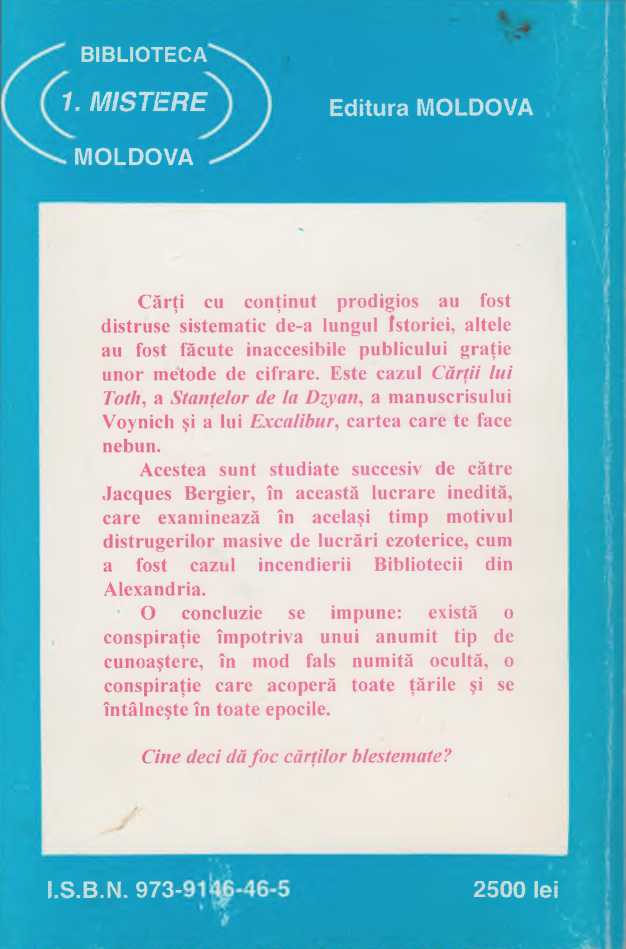 de lapână la (î.H.)Demetrios din Phalera?282Zenodotus din Efes282c. 260Calimachus din Cyrenec. 260c. 240Apollonius din Rhodosc. 240c. 230Eratosthene din Cyrenec. 230195Aristophan din Bizanţ195180Apollonius Eidograful180c. 160Aristarch din Samothracec. 160131